
BRENDA D. WINGFIELD




CURRICULUM VITAE


Department Biochemistry, Genetics and Microbiology
University of Pretoria
Pretoria 
0028
South Africa

						Jan 2023
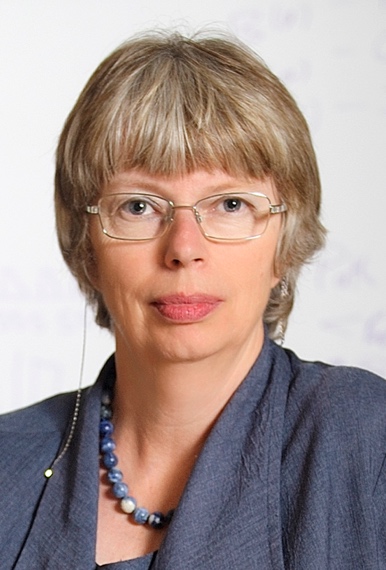 PERSONAL DATABorn 8th December 1958 Livingstone, Northern Rhodesia [Zambia], married to Michael J. Wingfield (Ph.D. Plant Pathology, Minnesota U.S.A.).  Two children, Anthony (35yrs) and Beverley (31yrs).EDUCATION1986-1989	University of Stellenbosch, Stellenbosch.	Degree: Ph.D. December 1989 (Microbiology).	Promoter: Prof. I.S. Pretorius	Thesis: Molecular Characterisation of K2 killer and neutral wine yeasts.1981-1984	University of Minnesota, St. Paul, Minnesota U.S.A.	Degree: M.S. March 1984 (Biochemistry, supporting program Statistics and Genetics).	Advisor: Prof. T. Guilfoyle	Thesis: Replication and Transcription of Cauliflower Mosaic Virus.1979	University of Cape Town, Observatory, Cape Town.	Degree: B.Sc.(Med)Hons, December, 1979.	Advisor: Dr. G. Coetzer	Project: The effect of Ascorbic acid on Bovine Aorta cells.1976-1978	University of Natal, Pietermaritzburg.	Degree: B.Sc., December 1978.	Majors: Biochemistry and Genetics.EMPLOYMENT1980	Research Assistant, Institute for Electron Microscopy, Medical Research Council, Tygerberg.  Responsible for setting up a mammalian tissue culture laboratory.  Duties also involved preparation, embedding, sectioning and viewing of TEM samples.1981-1983	Research Assistant, University of Minnesota, St. Paul, Minnesota.  As a graduate student in the department of Biochemistry worked for three quarters in different laboratories before commencing on my thesis work on the transcription and replication of Cauliflower Mosaic Virus.1984-1985	Research Officer, Department of Biochemistry, University of Cape Town, Rondebosch, Cape Town.  Responsibilities involved setting up and running a Recombinant DNA laboratory.  I was also responsible for advising graduate students on the recombinant DNA aspects of their projects.  Most of the research in the laboratory was associated with the histone genes, both cloning of these genes from the sea urchin Parechinus angulosus and studies on the mRNA of different stages of development.1986-1988	Researcher [Navorser], Institute for Biotechnology, University of Stellenbosch, Stellenbosch.  I was involved in setting up a recombinant DNA laboratory.  Once this laboratory was functional I was able to start on my Ph.D. work on killer and neutral wine yeasts.  At the same time I was involved in co-operative projects with other members and students of the Department of Microbiology.1989-1990	Lecturer/Researcher, Department of Microbiology and Biochemistry.  University of the Orange Free State, Bloemfontein.  In 1989 I completed my Ph.D. work on killer yeasts and graduated at the end of that year.1991-1996	Senior Lecturer, Department of Microbiology and Biochemistry. University of the Orange Free State, Bloemfontein.1997-1998	Associate Professor, Department of Microbiology and Biochemistry, University of the Orange Free State, Bloemfontein.  Set up a Molecular Taxonomy program in conjunction with other members of the department.  The concentration of this thrust was using rRNA and rDNA sequence from a selected set of organisms in order to address questions of relevance to the different research groups in the department.  The idea was to study the taxonomy and phylogeny of these organisms.1998-present	Professor, Department of Genetics (now Department of Biochemistry, Genetics and Microbiology), University of Pretoria (UP).1994-1998	Director of the Molecular Screening Co-operative Programme (MSCP)1999-2003	Director of the Forest Molecular Biology Co-operative Programme (FMBC), UP2004-2010	Programme Leader of the DST, NRF Centre of Excellence in Tree Health Biotechnology, UP2009- 2016	Deputy Dean, Faculty of Natural and Agricultural Science, UP.2014-2015	Acting Dean, Faculty of Natural and Agricultural Science, UP2016-present	Research Chair (DST-NRF SARChI) in Fungal GenomicsTEACHING EXPERIENCE	University of Minnesota 1983.	Undergraduate Biochemistry Laboratory course	University of Cape Town 1984	Co-advisor for Honours student D. White	University of Stellenbosch	Recombinant DNA Technology course for Honours students	1986-1988.	Killer yeasts - 4th year Microbiology students 1987	Co-advisor for Honours student R. Brandt 1986	Co-advisor for Honours student E. van der Merwe 1987	Co-advisor for Honours student V. Southgate 1988	University of the Orange Free State	Honours techniques course and Molecular Biology Course 1989-1997	Third Year Molecular Biology Practical Course [MKB 334] 1990-1997	Third Year Molecular Biology Course (MKB 334) 1991-1997	Third Year Core Module Molecular Biology for Biochemistry (BOC334) 1995-1997	University of Pretoria 1998	GTS 215 (part of course) 2nd year - Molecular Genetics	GTS 225 (1998 and 1999)(2nd year - Microbial Genetics	Hons module Genetics students 1998-present	Hons course co-ordinator 1999 - 2000	GTS 215 (2000-2001) 2nd year - Molecular Genetics	GTS 251 (2002) 2nd year - Molecular Genetics	GTS 261 (2003-2009) 2nd year – Genetic Analysis and Manipulation	GTS 352 (2003- 2010) 3rd year – Genomes	Honours students	A. Matthee 1989 (UOFS)	C.D. Viljoen 1990 (UOFS)	R.C. Strydom 1991 (UOFS)	W. de Lange 1992 (UOFS)	E.T. Steenkamp 1993 (UOFS)	H. Myburg 1993 (UOFS)	M.M.M. Pebane 1995 (UOFS)	M. Coetzee 1995 (UOFS)	S. van Zyl 1996 (UOFS)	E. Wessels 1996 (UOFS)	A. van der Merwe 1997 (UOFS)	A. Pretorius 1998 (UP)	R Bhoora 1999 (UP)	D. Rutkowska 1999 (UP)	W. van Rensburg 2000 (UP)	C. Aldous 2000 (UP)	A. Galleger 2001 (UP)	G. Ramoshodi 2001 (UP)		K. Muller 2002 (UP)	L. Killen 2002 (UP)	R. Nelson 2002 (UP)	M. Wessels 2002 (UP)	J. Grobbelaar 2003 (UP)	J. Darby 2003 (UP –4th year BSc)	S. van Niekerk 2004 (UP)	C.L.M. Wingfield 2004 (UP)	M. Logan 2005 (UP)	P.M. Wilken 2005 (UP)	K. Hutamo 2006 (UP	Q. Santana 2006 (UP)	S. Martin 2007 (UP)	H. Badenhorst 2007 (UP)	O. Mlonyeni 2007 (UP)	K. van Zyl 2008 (UP)	J. Nagel 2008 (UP)	P. Pillay 2008 (UP)	K-A Pillay 2008 (UP)	M. Simpson 2009 (UP)	S. Bam 2010 (UP)	T. Hall 2010 (UP)	A. Fourie 2011(UP)	J. van Rensburg 2011(UP)	D. Roodt 2012 (UP)	A. Wilson 2013 (UP)	C. Trollip 2014 (UP)	C. Wickham 2015 (UP)	C. Tatum 2015 (UP)	C. Jordaan 2016 (UP)	N. Soal 2017 (UP)	J. Lim 2017 (UP)	F. Lane 2017 (UP)	S. La 2018 (UP) (with A Kanzi)	J. Craddock 2018 (UP) (with L de Vos)	J. Mollentze 2018 (UP) (with PM Wilken)	L. Sebapu 2018 (UP) (with T Duong)	N.N. Maseko 2018 (UP) (with PM Wilken)	A. Viljoen 2019 (UP) (with A Kanzi)	C. Hoogkamer 2019 (UP) (with L de Vos)	R. Grove 2020 (UP) (with A Wilson)	C. Ceriani 2021 (UP) (with A van der Merwe and S van Wyk)	B. Hough 2021 (UP) (with D Read)	A. Selebi 2021 (UP) (with H Suzuki)	T. Fuchs 2022 (UP)	A. Bazerbachi 2023 (UP)	M.Sc. Students	Chris Viljoen (1991) (converted to Ph.D. 1992)	Corli Strydom (1992) (graduated 1994)	Wouter de Lange (1993) (graduated 1996)	Wilhelm de Beer (1993) [co-advisor] (graduated 2002)	Christa Visser (1993) (graduated 1999)	Emma Steenkamp (1994) (graduated 1996)	Cassi Myburg (1994) (graduated 1997)	Zander Myburg (1994) [co-advisor] (graduated 1997)	Maneshee Jugmohan (1994) [co-advisor] (graduated 1997)	Martin Coetzee (1996) (graduated 1998)	Janine van Niewholtz (1996) [co-advisor] (graduated 1999)	Bernard Slippers (1996) [co-advisor] (graduated 1999)	Albe van der Merwe (1998) (graduated 2000)	Juanita de Wet (1998) [co-advisor] (graduated 2000)	Marieka Venter (1998) [co-advisor] (graduated 2000)	Riana Jacobs (1998) [co-advisor] (graduated 2001)	Nonnie Geldenhuis (1999) [co-advisor] (graduated 2005)	Jackie Doyle (1999) [co-advisor] (graduated 2001)	Raksha Bhoora (2000) (graduated 2003)	Gavin Hunter (2000) [co-advisor] (graduated 2002)	Irene Barnes (neé Vincent) (2000) [co-advisor] (graduated 2002)	Rodrigo Ahumada (2001) [co-advisor] (graduated 2003)	Ronald Heath (2001) [co-advisor] (graduated 2004)	Colleen Aldous (2000) [co-advisor] (graduated 2005)	Brett Hurley (2001) [co-advisor] (graduated 2006)	Almuth Hammerbacher(2002)[co-advisor] (graduated 2006)	Lance Maphosa (2002) (graduated 2005)	Marelize van Wyk (2002) [co-advisor] (graduated 2004)	Joha Grobbelaar (2004) (graduated 2009)	Happy Maleme (2005) [co-advisor] (graduated 2009)	Marija Kvas (2005) [co-advisor] (graduated 2010)	Markus Wilken (2006) (graduated 2009)	Natalie van Zuydam (2006) (graduated 2009)	Vuledzani Muthelo (2006) [co-advisor] (graduated 2009)	Quentin Santana (2007) [co-advisor] (converted to Ph.D. 2008)	Simon Martin (2008) (graduated 2011)	Osmond Mlonyeni (2008) [co-advisor] (graduated 2011)	Liza-Daniel de Wet (2008) [co-advisor] (graduated 2011)	Darryl Herron (2009) [co-advisor] (graduated 2013)	Melissa Simpson (2010) (graduated 2012)	Mmashepho Phasha (2010) [co-advisor] (graduated 2012)	Tondani Kone (2010) [co-advisor] (graduated 2014)	Tracy Hall (2011) (graduated 2014)	Phia van Coller (2011) [co-advisor] (graduated 2013)	Mkhululi Maphosa (2012) (graduated 2014)	Arista Fourie (2012) [co-advisor] (graduated 2014)	Danielle Roodt (2013) (graduated 2015)	Simone Fouche (2013) [co-advisor] (graduated 2016)	Stephanie van Wyk (2013) [co-advisor] (graduated 2016)	Andi Wilson (2014) (graduated 2016)	Conrad Trollip (2015) (graduated 2017)	Liezl Potgieter (2015) [co-advisor] (graduated 2017)	Benny Swalarsk-Parry (2015) [co-advisor] (graduated 2017)	Catherine Tathum (2016) (graduated 2019)	Wilma Nel (2016) [co-advisor] (graduated 2018) 	Johnathan Bredenkamp (2016) [co-advisor] (de-registered)	Dineo Mailula (2017) [co-advisor] (graduated 2019)	Modjadji Makwela (2018) (graduated 2022)	Zorada Swart (2018)[co-advisor] (graduated 2022)	Nicole Soal (2018) (graduated 2021)	Frances Lane (2018) (graduated 2020)	Claudette Dewing (2018) [co-advisor] (graduated 2020)	Fezile Mthunzi [co-advisor] (graduated 2020)	Nomaswazi Maseko (2019) [co-advisor] (graduated 2023)	Lebone Sebapu (2019) [co-advisor] (currently enrolled)	Sthembiso Mngadi (2019) [co-advisor] (deregistered	Anien Vijoen (2020) [co-advisor] (currently enrolled)	Daniella Kramer (2020) [co-advisor] (currently enrolled)	Vinolia Danki (2020) [co-advisor] (graduated 2023)	Boitshoko Rammuki (2020) [co-advisor] (currently enrolled)	Lukanyo Makhabane (2020) [co-advisor] (currently enrolled) 	Sean Schultze (2021) [co-advisor] (currently enrolled)	Kyle Leeuwendaal (2021) [co-advisor] (currently enrolled)	Preston Shaw (2021) [co-advisor] (currently enrolled)	Alisha van Heerden (2021) [co-advisor] (currently enrolled)	Tiphany Nkomo [co-advisor] (currently enrolled)	Bianca Hough [co-advisor] (currently enrolled) 	Deanne du Plessis (2022) [co-advisor] (currently enrolled)	Alida van Djk (2022)  [co-advisor] (currently enrolled)	Callin Ceriani (2022) (currently enrolled)	Alinswe Selebi (2022) (currently enrolled)	Taygen Fuchs (2023) (currently enrolled)	Ph.D. Students	Adriaan Smit (1991) [co-advisor] (graduated 1995)	Karl-Hienz Riedel (1991) [co-advisor] (graduated 1997)	Chris Viljoen (1993) (graduated 1997)	Corli Witthuhn (née Strydom) (1995) (graduated 1999)	Len van Zyl (1995) [co-advisor] (graduated 1999)	Conrad Shoch (1996) [co-advisor] (graduated 2000)	Karin van der Westhuizen(née Jacobs)(1996)[co-advisor](graduated2000)	Emma Steenkamp (1996) (graduated 2001)	Percy Chimwamurombe (1997) (graduated 2001)	Henriette Britz (1997) [co-advisor] (graduated 2002)	Esme van Jaarsveld (2000) [co-advisor] (graduated 2002)	Nitsane Moleleki (1998) (graduated 2002)	Cassi Myburg (1997) (graduated 2003)	Martin Coetzee (1998) (graduated 2004)	Bernard Slippers (1999) [co-advisor] (graduated 2003)	Eddie Venter (1999) [co-advisor] (graduated 2004)	Bongani Maseko (1999) [co-advisor] (graduated 2010)	Albe van der Merwe (2000) (graduated 2012)	Mesfin Bogale (2000) (graduated 2006)	Alemu Gezahgne (2000) [co-advisor] (graduated 2003)	Juanita de Wet (2000) [co-advisor] (graduated 2008)	Schalk van Heerden (2000) [co-advisor] (graduated 2004)	XuDong Zhou (2000) [co-advisor] (graduated 2003)	Marinda Visser (2000) [co-advisor] (graduated 2004)	Marieka Gyzenhout [née Venter] (2001) [co-advisor] (graduated 2006)	Mauricio Montoya Marin (2001) [co-advisor] (graduated 2004)	Sabine Lezar (2001) (graduated 2005)Gavin Hunter (2002) [co-advisor] (graduated 2007)	Irene Barnes [neé Vincent] (2002) (graduated 2009)	Maria-Noel Cortinas (2002) (graduated 2011)	Riana Jacobs (2002) [co-advisor] (graduated 2010)	Lieschen de Vos (née Bahlmann) (2002) (graduated 2012)	Grace Nakabonge (2003) [co-advisor] (graduated 2006)	Marelize van Wyk (2004) (graduated 2013)	Ronald Heath (2004) [co-advisor] (graduated 2009)	Lorenzo Lombard (2004) [co-advisor] (graduated 2010)	Magriet van der Nest (2004) (graduated 2010)	Ali Aladawi (2005) [co-advisor] (graduated 2011)	Kershney. Naidoo (2006) (graduated 2013)	Alvaro Duran (2007) [co-advisor] (graduated 2010)	Guillermo Perez (2007) [co-advisor] (graduated 2010)	Wubeu Bihon Legesse (2007) (graduated 2010)	Matsepo Taole (2007) (graduated 2013)	Michael Mbenoun (2010)[co-advisor](graduated2014)	Tuan Duong (2008) [co-advisor] (graduated 2013)	Quentin Santana (2009) [co-advisor] (graduated 2019)	Markus Wilken (2009) (graduated 2016)	Gerda Fourie (2009) [co-advisor] (graduated 2016)	Melissa Simpson (2012) (graduated 2018)	Mmatshepho Phasha (2012) [co-advisor] (graduated 2021)	Osmond Mlonyeni (2012) [co-advisor] (graduated 2018)	Donghyeon Lee (2012) [co-advisor] (graduated 2016)	Aquillah Kanzi (2013) [co-advisor] (graduated 2017)	Darryl Herron (2013) [co-advisor] (currently enrolled)	Tayo Adenigba (2013) [co-advisor] (currently enrolled)	Mohammad Sayari (2014) (graduated 2020)	Mkhululi Maphosa (2014) (currently enrolled)	Arista Fourie (2014) [co-advisor] (graduated 2019)	Stephanie van Wyk (2015) [co-advisor] (graduated 2020)	Andi Wilson (2016) (graduated 2020)	Benny Swalarsk-Parry (2017) [co-advisor] (currently enrolled)	Minette Havenga (2018) [co-advisor] (graduated 2021)	Qianli Liu (2018) [co-advisor] (graduated 2023)	Jane Ramaswe (2018) (currently enrolled)	Kenny Masuku (2019) (currently enrolled)	Deborah Narh Mensah (2019) (graduated 2023)	Frances Lane (2020) [co-advisor] (currently enrolled)	Claudette Dewing (2020) [co-advisor] (currently enrolled)	Sikelela Buthelezi (2020) [co-advisor] (currently enrolled)	Manchela Ratsoma (2020) [co-advisor] (currently enrolled)	Dineo Mailula (2021) [co-advisor] (currently enrolled)	Lente van Zyl (2022) [co-advisor] (currently enrolled)	Byron Sonnekus (2022) [co-advisor] (currently enrolled)	Carlynn Jacobs (2022) [co-advisor] (currently enrolled)	Post Doctoral Students and Research Fellows	Oliver Preisig [1994-1996]	Treena Burgess [1999 -2000]	Thierry Regnier [2000 -2001]	Nitsane Moleleki [2002 - 2004]	Karin Jacobs [2002 - 2004]	Lawrie Wright [2004 - 2006]	Martin Coetzee [2004 - 2005]	Wieland Maier [2004 - 2007]	Jane Wright [2005 - 2007]	Marieka Gryzenhout [2006 - 2008]	Mesfin Bogale [2006 - 2008]	Lu Min [2008-2009]	Eunsong Oh [2009 - 2010]	Irene Barnes [2009 - 2010]	Wubetu Bihon [2010 - 2013]	Pedro Romon [2010 - 2013]	Lieschen de Vos [2012 - present]	Stephanie Slinski [2012 - 2014]	Magriet van der Nest [2013 - 2019]	Tuan Duong [2013-2017]	Almuth Hammerbacher [2015 - 2017]	Alistair McTaggart [2015 - 2017]	Markus Wilken [2016 - 2018]	Gerda Fourie [2016 - 2018]	Donghyeon Lee [2016 - 2017]	Awelani Mutshembele [2016 - 2017]	Aquillah Kanzi [2017 - 2019, 2020 - 2021]	Vuyiswa Bushula [2017 - 2020]	Quentin Santana [2019 - 2021]	Felix Fru [2019 - 2020]	Mohammad Sayari [2020]	Andi Wilson [2020 - present]	Janneke Alyward [2020 - present]	Stephanie van Wyk [2020 - 2021]	Hiroyuki Suzuki (2019 - 2022)	Dawit Kidanemariam [2023 - present]MEMBERSHIPS OF SCIENTIFIC SOCIETIES and COMMITTEESSouth African Society for Microbiology (Council member 1990-1992)(member 1988-present)South African Society for Molecular Biology and Biochemistry (Task group member Free State Representative 1995, Council member 1997-2000)Southern African Society for Plant Pathology (1997 - present)South African Experimental Biology Group (Committee member 1987)SAWISE, representative for Free State region (1995).  Also representation on the National Science and Technology Forum (NSTF) (1995)Third World Organisation for Women in Science (TWOWS)Mycological Society of AmericaSociety for Molecular Biology and EvolutionAmerican Society of Fungal GeneticsSouth African Society of Plant PathologyMember of the Advisory Committee for regulation of Genetically Modified Organisms (South Africa) 2000 to 2004Member of the adjudication board for the NSTF awards, 1998 and 1999Member of the NSTF EXCO 2001 – presentChairperson of the NSTF (2007 - 2014)Member of SETAG and SETAG EXCO 2004-presentMember of the Academy of Science of South Africa (ASSAf) 2000 – presentMember of Academy of Science of South Africa (ASSAf) council 2013 – 2020Vice-President of Academy of Science of South Africa (ASSAf) 2015- 2020Member of Expert committee for Biotechnology Strategy (2001) for South AfricaMember of the Board of Trustees of PlantBio (2004 – 2008)Vice Chairman Board of Trustees of PlantBio (2007 – 2008)Member of the Royal Society of South Africa (2007 - present)Fellow of the Royal Society of South Africa (2008 - present)Fellow of the Third World Academy of Science (TWAS) (2009 - present)Member of the American Society of Plant Pathology 2013 - presentMember of the International Society of Plant Pathology [ISPP] Executive for 2013-present [portfolio - Secretary General]INRA Scientific Advisory Board, SMaCH (2014 – 2015)Fellow African Academy of Science (AAS) (2016 - present)Panel meeting for European Research Commission (ERC) LS9, Brussels 2016, 2018, 2020, 2022 Panel member on the Norwegian Centres of Excellence committee 2016AwardsUniversity of Pretoria Exceptional Achievers Award 2007, 2004, 2001University of Pretoria Chancellors Award for Research 2012 and 2021Winner Dept. Water Affairs & Forestry Women in Water, Sanitation & Forestry Research Award 2007Finalist Department of Science & Technology Distinguished Women in Science Award 2007Winner Department of Science & Technology Distinguished Women in Science Award 2008Winner African Union Regional Awards for Women in Science (Southern Region) 2009NRF Y1 rating 1990, NRF C1 rating 1994, NRF B2 rating 1998, NRF B3 rating 2004, NRF B2 rating 2009, NRF A2 rating 2014, NRF A2 rating 2020Winner 2014 NSTF BHP Billiton Award for researchers for an outstanding contribution to SET through research capacity development over the last 5 to 10 yearsPersoon medal, Southern African Society of Plant Pathology (SASPP) 2015 (first female recipient)Recipient of the Harry Oppenheimer Memorial Fellowship Award 2015Awarded DST/NRF SARChI research chair in Fungal Genomics 2016American Phytopathological Society Fellow Award 2017Honorary Member of Mycological Society of America 2017 (highest honour for an international mycologist)South African Society of Microbiology Gold Medal 2018 (first female recipient)Hartig-Patterson Award for Achievement in Forest Pathology (2022), IUFRO Research Group 7.02.00 “Pathology”INVITED LECTURESSouth African Experimental Biology Group. Second Meeting, Tygerberg (1984). "Cauliflower Mosaic Virus".Department of Microbiology, University of Cape Town. (1984).  "Cauliflower Mosaic Virus".Department of Microbiology, University of Cape Town. (1987)."Killer yeasts".Department of Microbiology, University of the Orange Free State, (1988).  "Killer Yeasts".Department of Biology, University of New York, Buffalo New York, U.S.A. (1989).  "Killer Yeasts.Keynote address at the 30th Annual Congress of the South African Society of Plant Pathology (1992).  "Future Prospects for the molecular characterisation of Plant Pathogenic fungi".Department of Plant Pathology, University of Viscosa, Viscosa, Brazil.  (1993).  "Molecular Characterisation of Plant Pathogens".Department of Molecular Biology, University of Brasilia, Brasilia, Brazil. (1993).  "Molecular Characterisation of Plant Pathogens Department of Plant Pathology, Iowa State University, Ames, Iowa, U.S.A. (1994).  "Molecular taxonomy of selected tree pathogens".South African Society for Plant Pathology, OFS regional meeting (1994).  “A PCR based identification method for species of Armillaria”.University of Zimbabwe, Harare, Zimbabwe (1995). “A PCR based identification method for species of Armillaria.”Forestry Research Institute (FRIM), Kuala Lumpur, Malaysia, (1995). “A PCR based identification method for species of Armillaria.”University of Hong Kong, Hong Kong (1995). “A PCR based identification method for species of Armillaria.”Department of Microbiology, University of Durban Westville (1995).  “A simple method of Mitochondrial DNA RFLPs, exemplified by studies on Heterobasidion annosum.”University of Zimbabwe, Harare, Zimbabwe (1998). “Molecules and Mycology: Identifying African Armillarias.”University of Medunsa, Speaker at the Woman’s day forum 1999.Australian Plant Pathology Society regional meeting, Canberra, ACT, Australia. (2000) "Another kind of tree - research on Armillaria mellea in South Africa".Invited session chair. Asian Mycological Congress, Kungming, October 2002.International congress of Plant Pathology, Christchurch, New Zealand (2003) “Understanding the threat of Pitch Canker to exotic plantation forestry in the Southern Hemisphere”.American Phytopathological Society annual meeting, (APS),( 2004) invited speaker “Phylogeographic studies on tree pathogens reveal differing patterns of speciation and host pathogen co-evolution” California, USA.Asian Mycological Congress, Invited speaker. “Generic boundaries of Plant Pathogens confuse Plant Pathologists”, Chang Mai, Thailand November 2004.Mycological Society of America (2005) An overview of African Armillaria species.  Mycological Society of America Meeting.  Hilo, Hawaii USA.International Mycological Congress (2006) Invited Speaker and Symposium Chair.  Cryphonectria canker of Eucalyptus: a little-known disease caused by an assemblage of fungi of extreme quarantine relevance.  Cairns, Australia.International Symposium  "Ophiostomatoid fungi.  Expanding Frontiers" 2006  Invited speaker “Emerging evidence for discrete generic boundaries.”  Moreton Bay Research Station, North Stradbroke Island, Brisbane, AustraliaKeynote address at the Bio08 meeting in Grahamstown 2008 “DNA sequence data have radically altered Plant Pathogen identification and they will continue to do so”Workshop SASPP 2013Invited Speaker and Symposium organiser IMC 10 2014 “Using Population Genetics to understand the biology of an apparently asexual and important pine pathogen”Guest speaker April graduation 2015 University of the WitwatersrandDuke University Mycology Research Unit, Duke University 2016 "Unisexual reproduction in Huntiella moniliformis"Department of Plant Pathology and Applied Microbiology, Penn State 2016 "Unisexual reproduction in Huntiella moniliformis"Co-chair of session “Mating and Clonality in Fungi”, Fungal Genetics meeting Asilomar 2017Leading Women in Fungal Biology symposium in August 2017 held by the Westerdijk Institute in Utrecht, Holland: chaired the one session on Fungal Biodiversity and opened the session on Fungal Genomes with a talk titled “Mating Matters in Fungi”.Keynote Address: Genes to Genomes and Back again. SASM 2018Co-chair session on “Fusarium: The genomics of functional and ecological diversity” IMC11, Puerto Rico 2018Co-chair of session “Mating and Sexual development in Fungi”, Fungal Genetics meeting Asilomar 2022OVERSEAS RESEARCH VISITS	U.S.D.A. Peoria Illinois 1989	University of New York, Buffalo, 1989	Rutgers University, New Jersey, 1989	NIH, New Brunswick, 1989	University of California, Berkeley, 1992	University of Iowa, Ames, 1992	University of Minnesota, 1992	Duke University, Durham, 1992	NC State University, Raleigh, 1992	Viscosa University, Viscosa, Brazil, 1993	University of Brasilia, Brasilia, Brazil, 1993Iowa State University, Ames, Iowa, U.S.A. 1994 (Sabbatical. Dec. 1993- Aug. 1994 
in the laboratories of T.C. Harrington Iowa State University Ames, Iowa, U.S.A.)	University of British Columbia, Vancouver, BC Canada, 1994	University of Zimbabwe, Harare, 1995	Forestry Research Institute, Kuala Lumpur, Malaysia, 1995	University of Hong Kong, Hong Kong, 1995	Joint APS/MSA meeting Indianapolis, Indiana 1996	Iowa State University, Ames, Iowa, U.S.A. 1996	NC State University, Raleigh, 1996	Iowa State University, Ames, Iowa, U.S.A. 1997	University of Zimbabwe, Harare, 1998	ICPP Edinburgh UK, 1998	Eucalyptus Genetics meeting, Hobart, Australia 1999	CSIRO, Canberra, Australia 1999	Forest Biotechnology meeting, Oxford, UK 1999	Tropical Mycology Meeting, Liverpool, 2000CSIRO, Canberra, Australia 2000 (Sabbatical June – Dec 2000 in the Plant Industry
 group at CSIRO with Dr. Jeremy Burdon)	Joint MSA/SON/APS meeting Utah, USA, August 2001	IUFRO Tree Biotechnology Meeting, Washington State, USA, July 2001	Mycological Society of America, annual meeting, Salt Lake City, Utah, 2001	International Mycological Congress, Oslo, Norway 2002	Asian Mycological Meeting, Kungming, China 2002	IUFRO Tree Biotechnology meeting Umëa, Sweden 2003	International congress of Plant Pathology, Christchurch, New Zealand 2003	CSIRO, Canberra,  Australia 2004	CBS centennial, Netherlands 2004	APS meeting California, USA 2004	Asian Mycology Meeting, Chang Mai, Thailand 2004	Mycological Society of America Meeting, Hawaii 2005	Murdoch University, Perth Australia (Research leave June– August 2006)	International Mycology Congress Cairns 2006International Symposium  "Ophiostomatoid fungi.  Expanding Frontiers"  Moreton Bay Research Station, North Stradbroke Island, Brisbane, Australia 2006	CBS, Netherlands 2007	IUFRO Forest Biosecurity Conference in Rotorua April 2009	University of California, Davis, USA Sabbatical with Dr Tom Gordon July-Dec 2009	IMC Edinburgh 2010	Asilomar, California, USA – Fungal Genetics Meeting 2011	University of British Colombia 2012	Asilomar, California, USA – Fungal Genetics Meeting 2013	ICPP, Beijing, China 2013 	IMC, Bangkok, Thailand 2014	Asilomar, California, USA – Fungal Genetics Meeting 2015	Australasian Plant Pathology Society Meeting, Freemantle Australia 2015	Panel meeting for European Research Commission (ERC) LS9, Brussels 2016	Norwegian Centres of Excellence committee 2016	Asilomar, California, USA – Fungal Genetics Meeting 2017Pennsylvania State University, State College, USA Sabbatical with Dr David Geiser March-August 2017Panel meeting for European Research Commission (ERC) LS9, Brussels 2018, 2020, 2022Asilomar, California, USA – Fungal Genetics Meeting 2019Asilomar, California, USA – Fungal Genetics Meeting 2022Editorial and External Examination Responsibilities	Assistant editor for the SASM Newsletter 1990-1992	Editor for the SASM Newsletter 1997Review manuscripts and grants for Applied and Environmental Microbiology, Australasian Plant Pathology, FEMS Microbiology Letters, Fungal Genetics, Journal of Phytopathology, New Phytologist, Molecular Ecology, Molecular Ecology Notes, Molecular Plant Pathology, Mycological Progress, Mycological Research, Mycologia, Plant Pathology, Mycological Progress, South African Journal of Botany, Genome Canada and Virus Research.	Appointed to the Editorial Board of Fungal Biology (Journal of the British Mycological Society previously Mycological Research) 2005 – present	External Examiner for theses from University of Stellenbosch, University of KwaZulu Natal, University of the Free State, Hong Kong University, Melbourne University, University of Sydney, University of Namibia	University of Namibia, (2012- 2015) external examiner for Bachelor degree	NMMU – Reviewer for Department of Microbiology and Biochemistry	Appointed to the Editorial Board Current Genetics - 2014 – present.	Appointed as Senior Editor IMA Fungus (journal of the International Mycological Association) – 2019- present	Appointed to the Editorial Board Fungal Genetics and Biology - 2019 – present.	WEB SITES AND LINKS	ORCID https://orcid.org/0000-0002-6189-1519Google Scholar Profile https://scholar.google.co.za/citations?user=9tCXKQ0AAAAJ&hl=enResearchGate Profile https://www.researchgate.net/profile/Brenda_WingfieldINSTITUTIONAL PROFILE https://www.fabinet.up.ac.za/index.php/people-profile?profile=908PUBLICATIONSVAN VUUREN, H.J.J. AND B.D. WINGFIELD (1986).  Killer Yeasts - The Cause of Stuck Fermentations in a Wine Cellar.  South African Journal of Enology and Viticulture 7, 113-118.JANSE, B.J.H., B.D. WINGFIELD, I.S. PRETORIUS AND H.J.J. VAN VUUREN (1987).  Plasmids in Leuconostoc oenos.  Plasmid 17, 173-175.NEL, L., B.D. WINGFIELD AND H.J.J. VAN VUUREN (1987).  Isolation and characterisation of Leuconostoc oenos bacteriophages from wine and sugar cane. FEMS Microbiological letters 44, 63-67.WINGFIELD, M.J., P.S. VAN WYK, AND B.D. WINGFIELD (1987).  Reclassification of Phialocephala based on conidial development.  Transactions of the British Mycological Society 89, 509-520.WINGFIELD, B.D., H.J.J. VAN VUUREN, AND I.S. PRETORIUS (1989).  Size differentiation of M2 genomes among K2 killer yeasts.  Mycological Research 92, 364-367.WINGFIELD, B.D., V.J. SOUTHGATE, I.S. PRETORIUS AND H.J.J. VAN VUUREN (1989).  A K2 neutral Saccharomyces cerevisiae strain contains a variant K2 M genome.  Yeast 6, 159-169.WINGFIELD, B.D., L.J. VAN DER MEER, I.S. PRETORIUS AND H.J.J. VAN VUUREN (1990).  K3 killer yeast is a mutant K2 killer yeast.  Mycological Research 94, 901-906.WINGFIELD, B.D. (1990).  Killer yeasts in wine fermentations.  Acta Varia 5, 69-75.RIEDEL, K-H., B.D. WINGFIELD AND T.J. BRITZ (1992).  Combined influence of Magnesium concentration and polymerase chain reaction specificity enhancers.  FEMS Microbiology Letters 92, 69-72.DE LANGE, W.J., B.D. WINGFIELD, C.D. VILJOEN AND M.J. WINGFIELD (1993). RAPD-fingerprinting to identify Eucalyptus grandis clones.  South African Forestry Journal 167, 47-50.MEYER, P.S., J.C. DU PREEZ, B.D. WINGFIELD AND S.G. KILIAN (1993).  Evaluation of Candida blankii hybrids for biomass production.  Journal of Biotechnology 29, 267-275.VILJOEN, C.D., WINGFIELD, B.D. AND M.J. WINGFIELD (1993).  Comparison of Seiridium isolates associated with cypress canker using sequence data.  Experimental Mycology 17, 323-328.WINGFIELD, B.D. AND M.J. WINGFIELD (1993).  The value of dried fungal cultures for taxonomic comparisons using PCR and RFLP analysis.  Mycotaxon 46, 429-436.MEYER P.S., B.D. WINGFIELD AND J.C. DU PREEZ, (1994).  Genetic analysis of astaxanthin-overproducing mutants of Phaffia rhodozyma using RAPDs.  Biotechnology Techniques 8, 1-6.RIEDEL, K-H., B.D. WINGFIELD AND T.J. BRITZ (1994).  Justification of the "Classical" Propionibacterium species concept by restriction analysis of the 16S RNA genes.  Systematic and Applied Microbiology 17, 536-542.VILJOEN, C.D., B.D. WINGFIELD, B.D. AND M.J. WINGFIELD (1994).  Agar, an alternative to agarose in analytical gel electrophoresis.  Biotechnology Techniques 7, 723-726.WINGFIELD, B.D., W.S. GRANT, J.F. WOLFAART AND M.J. WINGFIELD (1994).  rRNA sequence and phylogeny is not congruent with ascospore morphology among species in Ceratocystis sensu stricto.  Molecular Biology and Evolution 11, 376-383.WINGFIELD, M.J., B.D. WINGFIELD AND W.B. KENDRICK (1994).  The development of holomorphic concepts in ophiostomatalean ascomycetes. pp333-340  In. Ascomycete Systematics (Lichenized and Non-lichenized): Problems and Perspectives in the Nineties. ed. D.L. Hawksworth. Plenum Press, New York.HARRINGTON, T.C. AND B.D. WINGFIELD (1995).  A PCR-based identification method for species of Armillaria. Mycologia 87, 280-288.SEIFERT, K.A., M.J. WINGFIELD, AND B.D. WINGFIELD  (1995).  A critique of DNA sequence analyses in fungal taxonomy.  Canadian Journal of Botany 73(Suppl. 1), S760-S767.VISSER, C., M.J. WINGFIELD, B.D. WINGFIELD AND Y. YAMAOKA.  (1995).  Generic Placement of Ophiostoma polonicum amongst the ophiostomatoid fungi. Systematic and Applied Microbiology 18, 403-409.SMIT, W.A., B.D. WINGFIELD AND M.J. WINGFIELD (1996).  Reduction of laccase activity and other hypovirulence-associated traits in dsRNA-containing strains of Diaporthe ambigua.  Phytopathology 86, 1311-1316.SMIT, W.A., C.D. VILJOEN, B.D. WINGFIELD AND M.J. WINGFIELD (1996).  A new canker disease of Apple, Pear, and Plum Rootstocks caused by Diaporthe ambigua in South Africa.  Plant Disease 80:1331-1335.WINGFIELD M.J., C. VISSER, B.D. WINGFIELD AND C. DE BEER (1996).  A new species of Ceratocystis pathogenic to black wattle in South Africa.  Systematic and Applied Microbiology 19, 191-202.WINGFIELD, B.D., T.C. HARRINGTON AND J. STEIMEL (1996).  A simple method for detection of mitochondrial DNA polymorphisms.  Fungal Genetics Newsletter 43, 56-60.COETZEE, M.P.A., B.D. WINGFIELD, M.J. WINGFIELD AND T.A. COUTINHO (1997).  Identification of the causal agent of Armillaria root rot in South African forest plantations.  In: C. Delatour, J.J. Guilaumin, B. Lung-Escarmint and B. Marçais (Eds): Proceedings of the Eighth International Conference on Root and Butt Rots.  Root and Butt Rots of Forest Trees.  Carcans-Maubuisson, France :INRA editions, Paris (Les Colloques, no 89) 49-61.MYBURG, A.A., A-M. OBERHOLSTER AND B.D. WINGFIELD (1997).  Identification and genetic distance analysis of wheat cultivars using RAPD fingerprinting.  Cereal Research Communication 25, 875-882.SMIT, W.A., B.D. WINGFIELD AND M.J. WINGFIELD (1997).  Biological control of Diaporthe canker: relatedness of dsRNA isolated from hypovirulent fungal strains.  Trends in Plant Pathology 1, 76-82.SMIT, W.A., B.D. WINGFIELD AND M.J. WINGFIELD (1997).  Vegetative incompatibility in Diaporthe ambigua.  Plant Pathology 46, 366-372.STRYDOM, R.C., B.D. WINGFIELD AND M.J. WINGFIELD (1997).  Ribosomal DNA sequence analysis of Leptographium lundbergii and L. truncatum.  Systematic and Applied Microbiology 20, 295-300.WITTHUHN, R.C., B.D. WINGFIELD, M.J. WINGFIELD AND T.C. HARRINGTON (1997).  Comparison of three varieties of Leptographium wageneri using Random Amplified Polymorphic DNA. South African Journal of Botany 63, 198-200.DE LANGE, W.J., B.D. WINGFIELD AND M.J. WINGFIELD (1998).  A rapid, apple-based test for virulence in Cryphonectria cubensis isolates.  European Journal of Forest Pathology 28, 409-412.JACOBS, K. M.J. WINGFIELD, B.D. WINGFIELD AND Y. YAMOKA (1998).  Comparison of Ophiostoma huntii and O. europhioides and description of O. aenimaticum sp. nov.  Mycological Research 102, 289-294.MARAIS, G.J., M.J. WINGFIELD, C.D. VILJOEN AND B.D. WINGFIELD. (1998).  A new Ophiostomatoid genus from Protea infructescences.  Mycologia 90, 136-141.MYBURG, A.A., M. CAWOOD, B.D. WINGFIELD AND A-M. BOTHA (1998).  Development of RAPD and SCAR markers linked to Russian Wheat Aphid resistance gene Dn2 in wheat.  Theoretical Applied Genetics 96, 1162-1169.PREISIG, O., B.D. WINGFIELD AND M.J. WINGFIELD (1998).  Co-infection of a fungal pathogen by two distinct double-stranded RNA viruses.  Virology 252, 399-406.Riedel, K-H.J., b.d. Wingfield AND t.j. Britz, (1998).  Identification of the classical Propionibacterium species using restriction fragment length polymorphism's. Systematic and Applied Microbiology 21, 419-428.SMIT, W.A., B.D. WINGFIELD AND M.J. WINGFIELD (1998).  Integrated approach to controlling Diaporthe canker of deciduous fruit in South Africa.  Recent Developments in Plant Pathology 2, 43-62.STEENKAMP, E.T., B.D. WINGFIELD, W.J. SWART AND M.J. WINGFIELD (1998).  Double-stranded RNA and associated virulence in South African isolates of Sphaeropsis sapinea.  Canadian Journal of Botany 76, 1412-1417.WITTHUHN, R.C., B.D. Wingfield, M.J. Wingfield, M. WOLFAART and T.C. Harrington (1998).  Monophyly of the conifer species in the Ceratocystis coerulescens complex based on DNA sequence data.  Mycologia 90, 96-101.WINGFIELD, M.J., B.D. WINGFIELD, T.A. COUTINHO, J. DE WET AND B. SLIPPERS, B. (1998).  Fungal disease of exotic plantation pines: A Southern hemisphere perspective.  Sustainability of Pine Forests in Relation to Pine Wilt and Decline pp., 322-329 (Eds, K. Futai, K. Togashi and T. Ikeda) Shokado, Japan.CROUS, P.W., L. HONG, M.J. WINGFIELD, B.D. WINGFIELD AND J.C. KANG (1999).  Uwebraunia and Dissoconium, two morphologically similar anamorph genera with different teleomorph affinity.  Sydowia 51, 155-166.MYBURG, H., B.D. WINGFIELD AND M.J. WINGFIELD (1999).  Phylogeny using DNA sequence of geographically diverse isolates of Cryphonectria cubensis and allied species.  Mycologia 91, 243-250.SCHOCH, C., P.W. CROUS, B.D. WINGFIELD AND M.J. WINGFIELD (1999).  The Cylindrocladium candelabrum species complex includes four distinct mating populations.  Mycologia 91, 286-298.STEENKAMP, E.T., B.D. WINGFIELD, T.A. COUTINHO, M.J. WINGFIELD AND W.F.O. MARASAS (1999).  Distinguishing Fusarium subglutinans f.sp. pini from other closely related isolates of F. subglutinans based on histone gene sequence.  Applied and Environmental Microbiology 65, 3401-3406.VILJOEN, C.D., B.D. WINGFIELD AND M.J. WINGFIELD (1999).  Relatedness of Custingophora olivaceae to Gondwanamyces spp. from Protea spp.  Mycological Research 103, 497-500.WINGFIELd, B.D., C.D. VILJOEN AND M.J. WINGFIELD (1999).  Phylogenetic relationships of Ophiostomatoid fungi associated with Protea infructescences in Southern Africa.  Mycological Research 103, 1616-1620.WINGFIELD, M.J., B.D. WINGFIELD, T.A. COUTINHO, A. VILJOEN, H. BRITZ AND E.T. STEENKAMP (1999).  Pitch Canker: A South African Perspective.  Proceedings of the IMPACT Monterey Workshop Monterey, California (Eds, M Devey, C. Matheson and T. Gordon)  CSIRO Forestry and Forest Products Technical Report No. 112.  Pp 62-69.WINGFIELD, M.J., L.M. VAN ZYL, S. VAN HEERDEN, H. MYBURG AND B.D. WINGFIELD (1999).  Virulence and the genetic composition of the Cryphonectria cubensis population in South Africa.  Proceedings of the 1997 IUFRO International Symposium: Physiology and Genetics of Tree-Phytophage interactions. pp163-172  (Eds.  F. Lieutier, W.J. Mattson and M.R. Wagner). INRA, Paris (Les Colloques no 90).WITTHUHN, R.C., B.D. Wingfield, M.J. Wingfield and T.C. Harrington (1999).  PCR-based identification and phylogeny of species of Ceratocystis sensu stricto.  Mycological Research 103, 743-749.COETSEE, C., M.J. WINGFIELD, P.W. CROUS AND B.D. WINGFIELD (2000).  Xenochalara, a new genus of dermatiaceous hyphomycetes for Chalara-like fungi with apical wall building condial development.  South African Journal of Botany 66, 99-103.COETZEE, M.P.A., B.D. WINGFIELD, T.A. COUTINHO AND M.J. WINGFIELD (2000).  Identification of the causal agent of Armillaria root rot of Pinus species in South Africa.  Mycologia 92, 777-785.COETZEE, M.P.A., T.C. HARRINGTON, B.D. WINGFIELD, M.J. WINGFIELD, T.A. COUTINHO AND D. DALEVI (2000).  Geographical diversity of Armillaria mellea sensu stricto based on phylogenetic analysis.  Mycologia 92, 105-113.DE WET, J., M.J. WINGFIELD, T.A. COUTINHO AND B.D. WINGFIELD (2000).  Characterization of Sphaeropsis sapinea isolates from South Africa, Mexico and Indonesia.  Plant Disease 84, 151-156.Preisig, O., N. Moleleki, W.A. Smit, B.D. Wingfield and M.J. Wingfield (2000).  A novel mycovirus in a hypovirulent isolate of the plant pathogen Diaporthe ambigua. Journal of General Virology 81, 3107-3114.ROUX, J., M.J. WINGFIELD, J-P BOUILLET, B.D. WINGFIELD AND A.C. ALFENAS (2000).  A serious new wilt disease of Eucalyptus caused by Ceratocystis fimbriata in Central Africa.  European Journal of Forest Pathology 30, 175-184.Schoch C.L., Crous P.W., Wingfield M.J. and B.D. Wingfield (2000).  Phylogeny of Calonectria and selected hypocrealean genera with cylindrical macroconidia.  Studies in Mycology 45, 45-62.Schoch, C.L., P.W. Crous, R.C. WITTHUHN, G. Cronwright, N.E. El-Gholl, N.E. and B.D. Wingfield (2000).  Recombination in Cylindrocladium morganii and phylogeny to other heterothallic small spored Cylindrocladium species.  Mycologia 92, 665-673.SLIPPERS, B., M.J. WINGFIELD, B.D. WINGFIELD AND T.A. COUTINHO (2000).  Relationships amongst Amylostereum species associated with Siricid woodwasps, inferred from mitochondrial ribosomal DNA sequence.  Mycologia 92, 955-963.Steenkamp E.T., b.d. Wingfield t.a. Coutinho, k.a. zeller, m.j. Wingfield, Marasas W.F.O. and j.f. Leslie (2000).  PCR-based identification of MAT-1 and MAT-2 in the Gibberella fujikuroi species complex.  Applied and Environmental Microbiology 66, 4378-4382.Steenkamp, E.T., H. Britz, T.A. Coutinho, B.D. Wingfield, W.F.O. Marasas and M.J. Wingfield (2000).  Molecular characterisation of Fusarium subglutinans associated with mango malformation.  Molecular Plant Pathology 1, 187-195.VAN DER NEST, M.A., STEENKAMP, B.D. WINGFIELD AND M.J. WINGFIELD (2000).  Development of simple sequence repeats (SSR) markers in Eucalyptus from amplified inter-simple sequence repeats (ISSR).  Plant Breeding 119, 433-436.VILJOEN, C.D., B.D. WINGFIELD AND M.J. WINGFIELD (2000).  Computer aided systematic evaluation of morphological characters of the Ophiostomatoid fungi.  Mycotaxon 74, 217-240.VILJOEN, C.D., M.J. WINGFIELD, K. JACOBS AND B.D. WINGFIELD (2000).  Cornuvesica, a new genus to accommodate Ceratocystiopsis falcata.  Mycological Research 104, 365-367.WITTHUHN, R.C., T.C. Harrington, B.D. Wingfield, J.P. STEIMEL AND M.J. Wingfield (2000).  Deletion of the MAT-2 mating-type gene during uni-directional mating-type switching in Ceratocystis.  Current Genetics 38, 48-52.WITTHUHN, R.C., T.C. Harrington, J.P. STEIMEL, B.D. Wingfield AND M.J. Wingfield (2000).  Comparison of isozymes, rDNA spacer regions and MAT-2 DNA sequences as phylogenetic characters in the analysis of the Ceratocystis coerulescens complex.  Mycologia 92, 447–452.JACOBS, K., M.J. WINGFIELD, A. JACOBS AND B.D. WINGFIELD (2001).  A taxonomic re-evaluation of Phialocephala phycomyces.  Canadian Journal of Botany 79, 110-117.Slippers B., M.J. Wingfield, B.D. Wingfield and T.A. Coutinho (2001).  Population structure and possible origin of Amylostereum areolatum in South Africa.  Plant Pathology 50, 206-210.Venter, M, MJ wingfield, TA Coutinho, and BD wingfield (2001).  Molecular characterisation of Endothia gyrosa isolates from Eucalyptus in South Africa and Australia. Plant Pathology 50, 211-217.Chimwamurombe, p.m., B.D. Wingfield, A-M. Botha and M.J. Wingfield (2001).  Molecular relatedness of the polygalacturonase-inhibiting protein genes of Eucalyptus species.  Theoretical and Applied Genetics 102, 645-650.COETZEE, M.P.A., B.D. WINGFIELD, T.C. HARRINGTON, J. STEIMEL, T.A. COUTINHO AND M.J. WINGFIELD (2001).  The root rot fungus Armillaria mellea introduced into South Africa by early Dutch settlers.  Molecular Ecology 10, 387-396.Chimwamurombe, p.m., B.D. Wingfield, A-M. Botha and M.J. Wingfield (2001).  Cloning and sequence analysis of the endopolygalacturonase gene Fcpg from the pitch canker fungus, Fusarium circinatum.  Current Microbiology 42, 350-352.Schoch C.L., Crous P.W., Wingfield M.J. and Wingfield B.D. (2001).  Phylogeny of Calonectria based on comparisons of [beta]-tubulin DNA sequences.  Mycological Research 105, 1045-1052.JACOBS, K., M.J. WINGFIELD, C. COETSEE, T. KIRISITS AND B.D. WINGFIELD.  (2001).  Leptographium guttulatum sp. nov., a new species from spruce and pine in Europe.  Mycologia 93, 380–388.SMITH, H., P.W. CROUS, M.J. WINGFIELD, T.A. COUTINHO AND B.D. WINGFIELD (2001).  Botryosphaeria eucalyptorum sp. nov., a new species in the B. dothidea-complex on Eucalyptus in South Africa.  Mycologia 93, 277–285.Wingfield M.J., B. SlIPPERS, X-D Zhou, W. DE BEER, P. GOVENDER and B.D. Wingfield (2001).  Global spread of insect associated fungi on exotic plantation pines. IUFRO World Series Vol 11, Protection of World Forests from Insect Pests: Advances in Research.  Proceedings of the IUFRO XXI Congress, Kuala Lumpur, Malaysia.Crous, P.W., Li Hong, B.D. Wingfield and M.J. wingfield (2001).  ITS rDNA phylogeny of selected Mycosphaerella spp. and their anamorphs occurring on Myrtaceae.  Mycological Research  105, 425-431.Barnes, I., J. Roux, m.j. Wingfield, M.P.A. Coetzee and B.D. Wingfield (2001).  Characterisation of Seiridium spp. associated with cypress canker based on -tubulin and histone sequences.  Plant Disease 85, 317-321.BURGESS, T., M.J. WINGFIELD AND B.D. WINGFIELD (2001).  Simple sequence repeat (SSR) markers distinguish between morphotypes of Sphaeropsis sapinea.  Applied and Environmental Microbiology 67, 354-362.Wingfield M.J., J. Roux, T. COUTINHO, P. GOVENDER and B.D. Wingfield (2001).  Plantation disease and pest management in the next century.  Southern African Forestry Journal 190, 67-71.ROUX, J., E.T STEENKAMP, W.F.O. MARASAS, M.J. WINGFIELD AND B.D. WINGFIELD (2001).  Characterisation of Fusarium graminearum from Acacia and Eucalyptus using ß-tubulin and histone gene sequences.  Mycologia 93, 704-711.Wingfield M.J., B. Slippers J. Roux and B.D. Wingfield (2001).  Worldwide movement of exotic forest fungi especially in the tropics and Southern Hemisphere.  Bioscience Volume 51, 134-140.JACOBS, K., M.J. WINGFIELD AND B.D. WINGFIELD (2001).  Phylogenetic relationships in Leptographium based on morphological and molecular characters.  Canadian Journal of Botany 79, 719-732.Coetzee, M.P.A., B.D. Wingfield, G.S. Ridley, G.A. Kile and M.J. Wingfield (2001).  Phylogenetic relationships of Australian and New Zealand Armillaria species.  Mycologia 93, 887-896.Van Heerden, S.W., L.M. Geletka, O. Preisig, D.L. Nuss, B.D. Wingfield and M.J. Wingfield (2001).  Characterisation of South African Cryphonectria cubensis isolates infected with a Cryphonectria parasitica hypovirus.  Phytopathology 91, 628-632.BURGESS, T., M.J. WINGFIELD AND B.D. WINGFIELD (2001).  Comparison of genotypic diversity in native and introduced populations of Sphaeropsis sapinea isolated from Pinus radiata.  Mycological Research 105, 1331-1339.Steenkamp E.T., T.A. Coutinho, A.E. DESJARDINS, B.D. Wingfield, W.F.O. Marasas and M.J. Wingfield (2001).  Gibberella fujikuroi population E associated with maize and teosinte.  Molecular Plant Pathology 2, 215-221.WINGFIELD, M.J., C. RODAS, H. MYBURG, M.VENTER, J. WRIGHT AND B.D. WINGFIELD (2001).  Cryphonectria canker on Tibouchina in Colombia.  Forest Pathology 31, 297-306.Xu Dong Zhou, W. De Beer, B.D. Wingfield and M.J. Wingfield (2001).  Ophiostomatoid fungi associated with three pine-infesting bark beetles in South Africa.  Sydowia 53, 290-300.Van der Merwe, N.A., H. Myburg, B.D. Wingfield, C. Rodas and M.J. Wingfield (2001).  Identification of Cryphonectria cubensis from Colombia based on rDNA sequence data.  South African Journal of Science 97, 295-296.Barnes, I., A. Gaur, t. burgess J. Roux, b.d. Wingfield, and m.j. Wingfield (2001).  Microsatellite markers reflect intra specific relationships between isolates of the vascular wilt pathogen Ceratocystis fimbriata.  Molecular Plant Pathology 2, 319-326.MOLELEKI, N., O. PREISIG, M.J. WINGFIELD, P.W. CROUS AND B.D. WINGFIELD (2002).  PCR-RFLP and sequence data delineate several Diaporthe species associated with stone and pome fruit trees in South Africa.  European Journal of Plant Pathology 108, 909-912.Britz H., E.T. Steenkamp, T.A. Coutinho, B.D. Wingfield, W.F.O. Marasas and M.J. Wingfield (2002).  Two new species of Fusarium section Liseola associated with mango malformation.  Mycologia 94, 722-730.Britz H., T.A. Coutinho, B.D. Wingfield, AND M.J. Wingfield (2002).  Sequenced characterized amplified polymorphic markers for the pitch canker pathogen, Fusarium circinatum.  Molecular Ecology Notes 3, 577-580.Chimwamurombe, p.m., B.D. Wingfield, A-M. Botha and M.J. Wingfield (2002).  Molecular analysis of an endopolygalacturonase gene from a Eucalyptus canker pathogen, Cryphonectria cubensis.  DNA Sequence 13, 33-37.DE WET, J., M.J. WINGFIELD, T. COUTINHO AND B.D. WINGFIELD (2002).  Characterisation of the 'C' morphotype of the pine pathogen Sphaeropsis sapinea.  Forest Ecology and Management 5543, 1-8.Doyle, J. H., A-M Botha and B.D. Wingfield (2002).  Identification of pine hybrids using SSR loci.  South African Forestry Journal 193, 25-30.GRYZENHOUT, M. B.E. EISENberg, , T.A. Coutinho, B.D. Wingfield and M.J. Wingfield (2003).  Pathogenicity of Cryphonectria eucalypti to Eucalyptus clones in South Africa.  Forest Ecology Management 176, 427-437.Myburg H., M. Gryzenhout, R. Heath, J. Roux, B.D. Wingfield AND M.J. Wingfield (2002).  Cryphonectria canker on Tibouchina in South Africa.  Mycological Research 106, 1299-1306.Myburg, H., M. Venter, B.D. Wingfield and M.J. Wingfield (2002).  - tubulin and Histone 3 gene sequences distinguish Cryphonectria cubensis from South Africa, Asia and South America.  Canadian Journal of Botany 80, 577- 596.Slippers B., B.D. Wingfield, T.A. Coutinho and M.J. Wingfield (2002).  DNA sequence and RFLP data reflect relationships between Amylostereum species and their associated wood wasp vectors.  Molecular Ecology 11, 1845-1854.Steenkamp E.T., T.A. Coutinho, A.E. DESJARDINS, B.D. Wingfield, W.F.O. Marasas and M.J. Wingfield (2002).  Cryptic speciation in Fusarium subglutinans.  Mycologia 94, 1032-1043.Van Zyl L.M., Coutinho T.A., Wingfield M.J., Pongpanich K. and B.D. Wingfield (2002).  Morphological and molecular relatedness of geographically diverse isolates of Coniothyrium zuluense from South Africa and Thailand.  Mycological Research 106, 51-59.Venter, M. H. Myburg, B.D. Wingfield, T.A. Coutinho and M.J. Wingfield (2002).  A new species of Cryphonectria from South Africa and Australia, pathogenic to Eucalyptus.  Sydowia 54, 98-117.WINGFIELD, M.J., A. JACOBS, T. A. COUTINHO, R. Ahumada and B.D. Wingfield (2002).  First report of the pitch canker fungus, Fusarium circinatum on pines in Chile.  Plant Pathology 51, 397.WINGFIELD, M.J., T.A. COUTINHO, J.A. ROUX and B.D. Wingfield (2002).  The future of exotic plantation forestry in the tropics and Southern Hemisphere: lessons from pitch canker.  Southern African Forestry Journal 195, 79-82.Xu Dong Zhou, T. BURGESS, W. De Beer, B.D. Wingfield and M.J. Wingfield (2002).  Development of polymorphic microsatellite markers for the tree pathogen and sapstain agent, Ophiostoma ips.  Molecular Ecology Notes 2, 309-312.Doyle, J.H., R.L. Verhoeven, C. Bester, B.D. Wingfield and A-M Botha (2003).  Germ-furrow morphology and storage conditions determine the degree of viability of Pinus caribaea pollen.  South African Journal of Botany 68, 457-363Barnes, I., J. Roux, B.D. Wingfield, M. O’ Neill, and M. J. Wingfield (2003).  Ceratocystis fimbriata infecting Eucalyptus grandis in Uruguay.  Australasian Plant Pathology 32, 361-366.Barnes, I., J. Roux, B.D. Wingfield, Dudzinski, K.M. Old and M. J. Wingfield (2003).  Ceratocystis pirilliformis, a new species from Eucalyptus nitens in Australia.  Mycologia 95, 865-871.Bhoora, R., D.K. Berger, B.D. Wingfield and M.J. Wingfield (2003).  PCR cloning by genome walking of a complete anti-fungal gene Eucalyptus grandis.  South African Journal of Science 99, 410-412.Burgess, T., M.J. Wingfield AND B.D. Wingfield (2003).  Development and Characterization of microsatellite loci for the tropical tree pathogen Botryosphaeria rhodina.  Molecular Ecology Notes 3, 91-94.COETZEE, M., B.D. WINGFIELD, J. ROUX, P.W. CROUS, S. DENMAN AND M.J. WINGFIELD (2003).  Discovery of two northern hemisphere Armillaria species on Proteaceae in South Africa.  Plant Pathology 52, 604-613.COETZEE, M.P.A., B.D. WINGFIELD, G.S. RIDLEY, P. BLOOMER AND M.J. WINGFIELD (2003).  Molecular identification and phylogeny of Armillaria isolates from South America and Indo-Malaysia. Mycologia 95, 285-293.DE BEER , Z.W., B.D. WINGFIELD AND M.J. WINGFIELD (2003).  The occurrence of Ophiostoma piliferum-like fungi on pulpwood chips and other wood sources in South Africa.  South African Journal of Science 99, 34-36.DE BEER, Z.W., B.D. WINGFIELD AND M.J. WINGFIELD (2003).  The Ophiostoma piceae complex in the Southern Hemisphere: a phylogenetic study.  Mycological Research 107, 469-476.De Beer, Z.W., H.F Glen, B.D. Wingfield and M.J. Wingfield.  (2003).  Ophiostoma quercus or Ophiostoma querci?  Mycotaxon 86, 211-214.DE BEER, Z.W., T.C. HARRINGTON, H.F. VISMER, B.D. WINGFIELD and M.J. WINGFIELD (2003).  Phylogeny of the Ophiostoma stenoceras – Sporthrix schenckii complex.  Mycologia 95, 434-441.De Wet, J., T. Burgess, B. Slippers, O. Preisig, B.D. Wingfield and M.J. Wingfield (2003).  Multiple gene genealogies and microsatellite markers reflect relationships between morphotypes of Sphaeropsis sapinea and distinguish a new species of Diplodia.  Mycological Research 107, 557-566.Denman, S., P.W. Crous, J.Z. Groenewald, B. Slippers, B.D. Wingfield AND M. J. Wingfield (2003).  Circumscription of Botryosphaeria species associated with Proteaceae based on morphology and DNA sequence data.  Mycologia 95, 294-307.JACOBS, A., M.P.A. COETZEE, B.D. WINGFIELD, K. JACOBS AND M.J. WINGFIELD (2003).  Phylogenetic relationships among Phialocephala species and other ascomycetes.  Mycologia 95, 637-645.Marin, M., B. Castro, A. Gaitan, O. Preisig, B.D. Wingfield and M.J. Wingfield (2003).  Relationships of Ceratocystis fimbriata isolates from Colombian coffee-growing regions based on molecular data and pathogenicity.  Journal of Phytopathology 151, 395-405.MOLELEKI, N., S. VAN HEERDEN, M.J. WINGFIELD, B.D. WINGFIELD AND O. PREISIG (2003).  Transfection of Diaporthe perjuncta with Diaporthe RNA virus (DaRV).  Applied and Environmental Microbiology 69, 3952-3956.Mwenje, E., B.D. Wingfield, MPA. Coetzee and M.J. Wingfield (2003).  Molecular characterisation of Armillaria species from Zimbabwe.  Mycological Research 107, 291-296.MYBURG, H., M. GRYZENHOUT, B.D. WINGFIELD AND M.J. WINGFIELD (2003).  Conspecificity of Endothia eugeniae and Cryphonectria cubensis: A re-evaluation based on morphology and DNA sequence data.  Mycoscience 44, 187-196.Roux, J., H. Myburg, B.D. Wingfield and M.J. Wingfield (2003).  Biological and phylogenetic analyses suggest that two Cryphonectria species cause cankers of Eucalyptus in Africa.  Plant Disease 86, 1329-1332.Slippers, B., T.A. Coutinho, B.D. Wingfield and M.J. Wingfield (2003).  A review of the genus Amylostereum and its association with woodwasps.  South African Journal of Science 99, 70-74.Steenkamp, E.T., M.A. van der Nest, M.J. Wingfield and B.D. Wingfield (2003).  Detection of hybrids in commercially propagated Eucalyptus using 5S RDNA sequence.  Forest Genetics 10, 195-205.Van der Merwe, N.A., B.D. Wingfield and M.J. Wingfield (2003).  Primers for the amplification of sequence characterised loci in Cryphonectria cubensis.  Molecular Ecology Notes 3, 494-497.Xu Dong Zhou, W. De Beer, B.D. Wingfield and M.J. Wingfield (2003).  Infection sequence and pathogenicity of Ophiostoma ips, Leptographium serpens and L. lundbergii to pines in South Africa.  Fungal Diversity Series 10, 229-240.Barnes, I., P.W. Crous, B.D. Wingfield and M.J. Wingfield (2004).  Multigene phylogenies reveal that red band needle blight of Pinus is caused by two distinct species of Dothistroma, D. septosporum and D. pini.  Studies in Mycology, 50, 551-565.Burgess, T., M.J. Wingfield and B.D. Wingfield (2004).  Global distribution of the pine pathogen Diplodia pinea revealed by SSR markers.  Australasian Plant Pathology 33, 513-519.Burgess, T., T. GordON, B.D. Wingfield and M.J. Wingfield (2004).  Geographic isolation of Diplodia scrobiculata and its association with native Pinus radiata.  Mycological Research 108, 1399-1406.Cortinas, M-N., N.Koch, J. Thain, B.D. Wingfield and M.J. Wingfield (2004).  First record of the Eucalyptus stem canker pathogen, Coniothyrium zuluense from Hawaii.  Australasian Plant Pathology 33, 309-312.Geldenhuis, M.M., J. Roux, F. Montenegro, Z.W. De Beer, M.J. Wingfield and B.D. Wingfield (2004).  Identification and pathogenicity of Graphium and Pesotum species from machete wounds on Schizolobium parahybum in Ecuador.  Fungal Diversity 15, 137-151.Geldenhuis, M.M., J. Roux, M.J. Wingfield and B.D. WingfielD (2004).  Development of polymorphic markers for the root pathogen Thielaviopsis basicola using ISSR-PCR.  Molecular Ecology Notes 4, 547–550.GEZAHGNE, A., M.P.A. COETZEE, J. ROUX, M.J. WINGFIELD AND B.D. WINGFIELD (2004).  Identification of the Armillaria root rot pathogen in Ethiopian plantations.  Forest Pathology 34, 133-145.Gryzenhout, M., H. Myburg, N.A. van der Merwe, B.D. Wingfield and M.J. Wingfield (2004).  Chrysoporthe, a new genus to accommodate Cryphonectria cubensis.  Studies in Mycology 50, 119-142.Hunter, G., J. ROUX, B.D. WINGFIELD, P.W. Crous AND M.J. WINGFIELD (2004).  Mycosphaerella species causing leaf diseases in South African Eucalyptus plantations.  Mycological Research 108, 672-681.Hunter, G.C., P.W. Crous, J. Roux, B.D. Wingfield and M.J. Wingfield (2004).  Identification of Mycosphaerella spp. associated with leaf disease of Eucalyptus nitens in South Africa.  Australasian Plant Pathology 33, 349-355.Jacobs, K., D.R. Bergdahl, M.J. Wingfield, S. Halik, K.A. Siefert, D.E. Bright and B.D. Wingfield (2004).  Leptographium wingfieldii introduced into North America and found associated with exotic Tomicus piniperda and native bark beetles.  Mycological Research 108, 411-418.Krokene, P., I. Barnes, B.D. Wingfield and M.J. Wingfield (2004).  A PCR RFLP based diagnostic technique to rapidly identify Seiridium species causing Cypress canker.  Mycologia 96, 1352–1354.Lezar, S., A.A. Myburg, D.K. Berger, M.J. Wingfield and B.D. Wingfield (2004).  Development and assessment of microarray-based DNA fingerprinting in Eucalyptus grandis.  Theoretical and Applied Genetics 109: 1329–1336.Myburg, H., M. Gryzenhout, B.D. Wingfield, M.G. Milgroom, S. Kaneko and M.J. Wingfield (2004).  DNA sequence data and morphology define Cryphonectria species in Europe and Asia.  Canadian Journal of Botany 82, 1730-1743.MYBURG, H., M. GRYZENHOUT, B.D. WINGFIELD, R.J. STIPES AND M.J. WINGFIELD (2004).  Phylogenetic relationships of Cryphonectria and Endothia species based on DNA sequence data and morphology.  Mycologia 96, 990-1001.Slippers, B., G. Fourie, P.W. Crous, T.A. Coutinho, B.D. Wingfield and M.J. Wingfield (2004).  Multiple gene sequences delimit Botryosphaeria australis sp. nov. from B. lutea.  Mycologia 96, 1028-1039.Slippers, B., G. Fourie, P.W. Crous, T.A. Coutinho, B.D. Wingfield, A.J. Carnegie and M.J. Wingfield (2004).  Speciation and distribution of Botryosphaeria spp. on native and introduced Eucalyptus trees in Australia and South Africa.  Studies in Mycology 50, 343- 358.Slippers, B., P.W. Crous, S. Denman, T.A. Coutinho, B.D. Wingfield and M.J. Wingfield (2004).  Combined multiple gene genealogies and phenotypic characters differentiate several species previously identified as Botryosphaeria dothidea.  Mycologia 96, 83-101.Slippers, B., T.Burgess, M.J. Wingfield, and B.D. Wingfield (2004).  Development of simple sequence repeat markers for Botryosphaeria spp. with Fusicoccum anamorphs.  Molecular Ecology Notes 4, 675–677.van Wyk, M., J. Roux, I. Barnes, B.D. Wingfield, D.B. Chhetri, T. Kirisits and M.J. Wingfield (2004). Ceratocystis bhutanensis sp. nov., associated with the bark beetle Ips schmutzenhoferi on Picea spinulosa in Bhutan.  Studies in Mycology 50, 365-379.van Wyk, M., J. Roux, I. Barnes, B.D. Wingfield, E.C.Y. Liew, B. Assa, B.A. Summerell and M.J. Wingfield (2004).  Ceratocystis polychroma sp. nov., a new species from Syzygium aromaticum in Sulawesi.  Studies in Mycology, 50, 273-282.Visser, M., T.R. Gordon, B.D. Wingfield, M.J. Wingfield and A. Viljoen (2004).  Transformation of Fusarium oxysporum f. sp. cubense, causal agent of Fusarium wilt of banana, with the green fluorescent protein (GFP) gene.  Australasian Plant Pathology 33, 69-75.WINGFIELD, B.D. L. Ericson, T. Szaro, and J.J. Burdon (2004). Phylogenetic patterns in the Uredinales.  Australasian Plant Pathology 33, 327-335.Zhou, X.D., Z.W. de Beer, D. Cibian, B.D. Wingfield and M.J. Wingfield (2004).  Characterisation of Ophiostoma species associated with pine bark beetles from Mexico, including O. pulvinisporum sp. nov.  Mycological Research 108, 690-698.Zhou, X.D., Z.W. de Beer, R. Ahumada, B.D. Wingfield and M.J. Wingfield (2004).  Ophiostoma and Ceratocystiopsis spp. Associated with two pine infesting bark beetles in Chile.  Fungal Diversity 15, 261-274.AGHAYEVA, D.N., M.J. WINGFIELD, T. KIRISITS and B.D. WINGFIELD (2005).  Ophiostoma dentifundum sp.nov. from oak in Europe, characterized using molecular phylogenetic data and morphology.  Mycological Research 109, 1127-1136.Barnes, I., G. Nakabonge, J. Roux, B.D. Wingfield and M.J. Wingfield (2005).  Comparison of populations of the wilt pathogen Ceratocystis albifundus in South Africa and Uganda.  Plant Pathology 54, 189-195.BOGALE, M., B.D. WINGFIELD, M.J. WINGFIELD, AND E.T. STEENKAMP (2005).  Simple sequence repeat markers for species in the Fusarium oxysporum complex.  Molecular Ecology Notes 5, 622-624.Britz, H. T.A. Coutinho, B.D. Wingfield, M.J. Wingfield and W.F.O. MarasaS (2005).  Diversity and differentiation in two populations of Gibberella circinata in South Africa.  Plant Pathology 54, 46-52.COETZEE, M., B.D. WINGFIELD, KIRISTIS, T., CHHETRI, D.B., P. BLOMMER, AND M.J. WINGFIELD (2005).  Identification of Armillaria isolates from Bhutan based on DNA sequence comparisons. Plant Pathology 54, 36-45.COETZEE, M., B.D. WINGFIELD, P. BLOOMER AND M.J. WINGFIELD (2005).  Phylogenetic analyses of DNA sequences reveal species partitions amongst isolates of Armillaria from Africa.  Mycological Research 109, 1223-1234.Gryzenhout, M., H. Myburg, B.D. Wingfield, F. Montenegro and M.J. WingfielD (2005).  Rostraureum tropicale gen.sp.nov. (Diaporthales) associated with dying Terminalia ivorensis in Ecuador.  Mycological Research 109, 1029-1044.Gryzenhout, M., H.F. GLEN, B.D. Wingfield and M.J. WingfielD (2005).  Proposal to conserve the name Cryphonectria (Diaporthales) with a conserved type.  Taxon 54, 539-540.Gryzenhout, M., H.F. Glen, B.D. Wingfield and M.J. Wingfield (2005).  Amphilogia gen. nov for Cryphonectria-like fungi from Elaeocarpus spp. in New Zealand and Sri Lanka. Taxon 54, 1009-1021.Gryzenhout, M., H. Myburg, B.D. Wingfield, F. Montenegro and M.J. Wingfield (2005).  Chrysoporthe doradensis sp.nov. pathogenic to Eucalyptus in Ecuador.  Fungal Diversity 20, 39-57.Jacobs K., H. Solheim, B.D. Wingfield and M.J. Wingfield (2005).  Taxonomic re-evaluation of Leptographium lundbergii based on DNA sequence comparisons and morphology.  Mycological Research 109, 1149-1161.NAKABONGE, G., M.N. CORTINAS, J. ROUX, M. GRYZENHOUT, B.D. WINGFIELD AND M. J. WINGFIELD (2005).  Development of polymorphic microsatellite markers for the fungal tree pathogen Cryphonectria eucalypti.  Molecular Ecology Notes 5, 558-561.Marin, M., O. Preisig, B.D. Wingfield, T. kirisits, y. yamoka and M.J. Wingfield (2005).  Phenotypic and DNA sequence data comparisons reveal three discrete species in the Ceratocystis polonica species complex.  Mycological Research 109, 1137-1148.RodaS C.A., M. Gryzenhout, H. Myburg, B.D. Wingfield and M.J. Wingfield (2005).  Discovery of the Eucalyptus canker pathogen Chrysoporthe cubensis on native Miconia (Melastomataceae) in Colombia.  Plant Pathology 54, 460-470.Schroers, H-J., M.M Geldenhuis, M. Schoeman, B.D. Wingfield and M.J. Wingfield (2005).  Classification of the guava wilt fungus Myxosporium psidii, the palm pathogen Gliocladium vermoesenii and the persimmon wilt fungus Acremonium diospyri in Nalanthamala.  Mycologia 97, 375-395.Slippers B., B.A. SUMMERELL, P.W. Crous, T.A. Coutinho, B.D. Wingfield, AND M.J. Wingfield (2005).  Preliminary studies on Botryosphaeria species from Southern Hemisphere conifers in Australasia and South Africa.  Australasian Plant Pathology 34, 213-220.Slippers B., G.I. Johnson, P.W. Crous, T.A. Coutinho, B.D. Wingfield, AND M.J. Wingfield (2005). Phylogenetic and morphological re-evaluation of the Botryosphaeria species causing diseases of Mangifera indica in Australia.  Mycologia 97, 99-110.van heerden, sw, amerson, hv, preisig, o., B.D. Wingfield and M.J. Wingfield (2005). Relative pathogenicity of Cryphonectria cubensis on Eucalyptus clones differing in their resistance to C. cubensis.  Plant Disease 89, 659-662.van Wyk M, A.O. Al-Adawi, B.D. Wingfield, A.M. Al-Subhi, M.L. Deadman, M.J. Wingfield MJ (2005).  DNA based characterization of Ceratocystis fimbriata isolates associated with mango decline in Oman.  Australasian Plant Pathology 34, 587-590 2005.BOGALE, M., B.D. WINGFIELD, M.J. WINGFIELD, AND E.T. STEENKAMP (2006).  Characterisation of Fusarium oxysporum isolates from Ethiopia using AFLP, SSR and DNA sequence analyses.  Fungal Diversity 23, 51-66.Cortinas M-N., I. BArnes, B.D. Wingfield, M.J. Wingfield (2006).  Polymorphic microsatellite markers for the Eucalyptus fungal pathogen Colletogloeopsis zuluensis.  Molecular Ecology Notes 6, 780-783.Cortinas M-N., P.W. Crous, B.D. Wingfield, and M.J. Wingfield (2006).  Multi-gene phylogenies and phenotypic characters distinguish two species within the Colletogloeopsis zuluensis complex associated with Eucalyptus stem cankers.  Studies in Mycology 55, 133-146.Cortinas M-N., T. Burgess, B. Dell D.P. Xu, P.W. Crous, B.D. Wingfield, M.J. Wingfield (2006).  First record of Colletogloeopsis zuluense comb. nov., causing a stem canker of Eucalyptus in China.  Mycological Research 110, 229-236.Geldenhuis, M.M., J. Roux, A.J. Cilliers, B.D. Wingfield and M.J. Wingfield (2006).  Clonality in South African isolates and evidence for a European origin of the root pathogen Thielaviopsis basicola.  Mycological Research 110, 306-311.Gryzenhout, M., B.D. Wingfield, and M.J. WingfielD (2006).  New taxonomic concepts for the important forest pathogen Cryphonectria parasitica and related fungi.  FEMS Microbiology Letters 258, 161-172.Gryzenhout, M., H. Myburg, B.D. Wingfield, and M.J. WingfielD (2006).  Cryphonectriaceae (Diaporthales), a new family including Cryphonectria, Chrysoporthe, Endothia and allied genera.  Mycologia 98, 239-249.Gryzenhout, M., H. Myburg, C.A. Rodas, B.D. Wingfield, and M.J. WingfielD (2006).  Aurapex penicillata gen. et sp. nov. from native Miconia theaezans and Tibouchina spp. in Colombia.  Mycologia 98, 105-115.Gryzenhout, M., H. Myburg, C.S. Hodges, B.D. Wingfield, and M.J. WingfielD (2006).  Microthia, Holocryphia and Ursicollum, three new genera on Eucalyptus and Coccoloba for fungi previously known as Cryphonectria.  Studies in Mycology 55, 35-52.Gryzenhout, M., C.a. Rodas, L. Menas Portales, P. Clegg, B.D. Wingfield and M.J. Wingfield  (2006). Novel hosts of the Eucalyptus canker pathogen Chrysoporthe cubensis and a new Chrysoporthe species from Colombia.  Mycological Research 110, 833-845.Hunter, G., B.D. Wingfield, P.W. Crous And M.J. Wingfield (2006).  A multi-gene phylogeny for species of Mycosphaerella occurring on Eucalyptus leaves.  Studies in Mycology 55, 147-161.Hunter, G., M-N. Cortinas, B.D. Wingfield, P.W. Crous And M.J. Wingfield (2006).  Development of polymorphic microsatellite markers for the Eucalyptus leaf pathogen Mycosphaerella nubilosa.  Molecular Ecology Notes 6, 900-903.Hunter, G., P.W. Crous, B.D. Wingfield, K. PongpanichAnd M.J. Wingfield (2006).  Pseudocercospora flavomarginata sp nov., from Eucalyptus leaves in Thailand.  Fungal Diversity 22, 71-90.Maier, W., T. Khoza, N. Harmse, B.D. Wingfield and M.J. Wingfield (2006).  A disease epidemic on Zizyphus mucronata in the Kruger National Park caused by Coniodictyum chevalieri.  Studies in Mycology 55, 279-288.Maphosa L., B.D. Wingfield, M.P.A. Coetzee, E. Mwenje AND M.J. Wingfield (2006).  Phylogenetic relationships among Armillaria species inferred from partial elongation factor 1-alpha DNA sequence data.  Australasian Plant Pathology 35, 513-520.Marasas W.F.O., R.C. Ploetz, M.J. Wingfield B.D Wingfield and E.T. Steenkamp (2006).  Mango malformation disease and the associated Fusarium species.  Phytopathology 96, 667-672.Mwenje, E., B.D. Wingfield, M.P.A. Coetzee, H. Nemato, and M.J. Wingfield (2006).  Armillaria species on tea in Kenya identified using isozyme and DNA sequence comparisons.  Plant Pathology 55, 343-350.Nakabonge, G., M. Gryzenhout, J. Roux, B.D. Wingfield and M.J. Wingfield (2006).  Celoporthe dispersa gen. et sp. nov. from native Myrtales in South Africa.  Studies in Mycology 55, 255-267.van Wyk M., j. Roux, I. Barnes, B.D. Wingfield and M.J. Wingfield (2006).  Molecular phylogeny of the Ceratocystis moniliformis complex and description of C. tribiliformis sp.nov.  Fungal Diversity 21, 181-201.Van Wyk, M., N.A. Van der Merwe, J. Roux, B.D. Wingfield, G. Kamgan and M.J. Wingfield (2006).  Population genetic analyses suggest that the Eucalyptus fungal pathogen Ceratocystis fimbriata has been introduced into South Africa.  South African Journal of Science 102, 259-263.Wright, L.P., B.D. Wingfield, p.W. Crous, T. Brenneman and M.J. Wingfield (2006).  Isolation and characterization of microsatellite loci in Cylindrocladium parasiticum.  Molecular Ecology Notes 6, 110-112.Zipfel, R., Z.W. de beer, K. Jacobs, B.D. Wingfield and M.J. Wingfield (2006).  Multi-gene phylogenies define Ceratocystiopsis and Grosmannia distinct from Ophiostoma.  Studies in Mycology 55, 75-97.BOGALE, M., B.D. WINGFIELD, M.J. WINGFIELD, AND E.T. STEENKAMP (2007).  Species-specific primers for Fusarium redolens and a PCR-RFLP technique to distinguish among three clades of Fusarium oxysporum.  FEMS Microbiology Letters 271, 27-32.De Vos, L., A.A. Myburg, M.J. Wingfield, A.E. Desjardins, T.R. Gordon and B.D. Wingfield (2007).  Complete Genetic linkage maps from an interspecific cross between Fusarium circinatum and Fusarium subglutinans.  Fungal Genetics and Biology 44, 701–714.Groenewald, M., I. Barnes, R.E. Bradshaw, A.V. Brown, A. Dale, J.Z. Groenewald, K.J. Lewis, B.D. Wingfield, M.J. Wingfield and P.W. Crous (2007).  Characterization and distribution of mating type genes in the Dothistroma needle blight pathogens.  Phytopathology 97, 825-834.Hurley B.P, B. Slippers, T.A .Coutinho, B.D. Wingfield, P. Govender and M.J. Wingfield (2007).  Molecular detection of fungi carried by Bradysia difformis (Sciaridae: Diptera) in South African forestry nurseries.  Southern Hemisphere Forestry Journal 69, 103–109.Hurley B.P, P. Govender, T.A .Coutinho, B.D. Wingfield, and M.J. Wingfield (2007).  Fungus gnats and other Diptera in South African forestry nurseries and their possible association with the pitch canker fungus.  South African Journal of Science 103, 43-46.Jacobs A, T.A. Coutinho, M.J. Wingfield, R. Ahumada and B.D. Wingfield (2007).  Characterization of the pitch canker fungus, Fusarium circinatum, from Chile.  South African Journal of Science 102, 1-5.MAIER, W., B.D. WINGFIELD, M. MENNICKEN, M.J. WINGFIELD (2007).  Polyphyly and two emerging lineages in the rust genera Puccinia and Uromyces.  Mycological Research 111, 176–185.Nakabonge, G., M. Gryzenhout, B.D. Wingfield, M.J. Wingfield and J. Roux (2007).  Genetic diversity of Chrysoporthe cubensis in eastern and southern Africa.  South African Journal of Science 103, 261-264.Slippers B, W.A. Smit, P.W. Crous, T.A. Coutinho, B.D. Wingfield and M.J. Wingfield (2007).  Taxonomy, phylogeny and identification of Botryosphaeriaceae associated with pome and stone fruit trees in South Africa and other regions of the world.  Plant Pathology 56, 128-139.van Wyk, M., A.O. AL ADAWI, I.A. Khan, M.L. DEADMAN, A.A AL JAHWARI, B.D. Wingfield, R. Ploetz and M.J. WINGFIELD (2007).  Ceratocystis manginecans sp. nov., causal agent of a destructive mango wilt disease in Oman and Pakistan.  Fungal Diversity 27, 213-230.Wright, L.P., B.D. Wingfield, P.W. Crous and M.J. Wingfield (2007).  Isolation and characterization of microsatellite loci in Cylindrocladium pauciramosum.  Molecular Ecology Notes 7, 343-345.Zhou, X.D., T.I. BURGESS, Z.W. DE BEER, F. LIEUTIER, A. YART, K. KLEPZIG, A. CARNEGIE, J.M. PORTALES, B.D. WINGFIELD and M.J. WINGFIELD (2007).  High intercontinental migration rates and population admixture in the sapstain fungus Ophiostoma ips.  Molecular Ecology 16, 89-99.BARNES, I., M.-N. CORTINAS, M.J. WINGFIELD and B.D. WINGFIELD (2008).  Microsatellite markers for the red band needle blight pathogen, Dothistroma septosporum.  Molecular Ecology Resources 8, 1026-1029.Barnes, I., T. Kirisits, A. Akulov, D.B. Chhetri, B.D. Wingfield, T.S. Bulgakov5 and M.J. Wingfield (2008).  New host and country records of the Dothistroma needle blight pathogens from Europe and Asia.  Forest Pathology 38, 178-195.CORTINAS, M.-N., B.D. WINGFIELD and M.J. WINGFIELD (2008).  Microsatellite markers for the Eucalyptus stem canker fungal pathogen Kirramyces gauchensis.  Molecular Ecology Resources 8, 590-592.De Wet, J., B. Slippers, O. Preisig, B.D. Wingfield and M.J. Wingfield (2008).  Phylogeny of the Botryosphaeriaceae reveals patterns of host association.  Molecular Phylogenetics and Evolution 46, 116-126.De Wet, J., O. Preisig, B.D. Wingfield and M.J. Wingfield (2008).  Patterns of multiple virus infections in the conifer pathogenic fungi, Diplodia pinea and Diplodia scrobiculata.  Journal of Phytopathology 156, 725-731.Durán, A., M. Gryzenhout1, B. Slippers, R. Ahumada, A. Rotella, F. Flores, B.D. Wingfield and M.J. Wingfield  (2008).  Phytophthora pinifolia sp. nov. associated with a serious needle disease of Pinus radiata in Chile.  Plant Pathology 57, 715-727.Hunter, G.C., N.A. van der Merwe, T. I. Burgess, A.J. Carnegie, B D. Wingfield, P. W. Crous and M. J. Wingfield (2008).  Global movement and population biology of Mycosphaerella nubilosa infecting leaves of cold-tolerant Eucalyptus globulus and E. nitens.  Plant Pathology 57, 235-242.Kvas, M., E.T. Steenkamp, A.O. Al Adawi, M. L. Deadman, A.A. Al Jahwari, W.F.O. Marasas, B.D. Wingfield, R.C. Ploetz and M.J. Wingfield (2008).  Fusarium mangiferae associated with mango malformation in the Sultanate of Oman. European Journal of Plant Pathology 121, 195-199.Lombard, L., M. Bogale, F. Montenegro, B.D. Wingfield and M.J. Wingfield, M.J. (2008).  A new bark canker disease of the tropical hardwood tree Cedrelinga catenaeformis in Ecuador.  Fungal Diversity 31, 73-81.Nakabonge, G., T. Burgess, M. Gryzenhout, B.D. Wingfield, M.J. Wingfield and J. Roux (2008).  Population structure of the fungal pathogen Holocryphia eucalypti in Australia and South Africa.  Australasian Plant Pathology 37, 154-161.Rodas, C.A., J. Roux, M. van Wyk, B.D. Wingfield and M.J. Wingfield (2008).  Ceratocystis neglecta sp. nov., infecting Eucalyptus trees in Colombia.  Fungal Diversity 28, 73-84.van der Nest, M.A.  B. Slippers, J. Stenlid, P.M. Wilken, R. Vasaitis, M.J. Wingfield and B.D. Wingfield (2008).  Characterization of the systems governing sexual and self-recognition in the white rot homobasidiomycete Amylostereum areolatum.  Current Genetics 53, 323-336.Wingfield, M.J., A. Hammerbacher, R.J. Ganley, T.A. Coutinho, E.T. Steenkamp, T.R. Gordon and B.D. Wingfield (2008).  Pitch canker caused by Fusarium circinatum: a growing threat to pine plantations and forests worldwide. Australasian Plant Pathology 37, 319-334.Wingfield, M.J., B. Slippers, B.P. Hurley, T A. Coutinho, B.D. Wingfield and J. Roux (2008).  Eucalypt pests and diseases: Growing threats to plantation productivity.  Southern Forests 70, 139-144.Bogale, M., E.T. Steenkamp, M.J. Wingfield and B.D. Wingfield (2009).  Diverse Fusarium solani isolates colonise agricultural environments in Ethiopia.  European Journal of Plant Pathology 124,369–378.Coetzee, M.P.A., L. Maphosa, E. Mwenje, M.J. Wingfield and B.D. Wingfield (2009).  Characterisation of Armillaria species based on pectic isozyme analyses.  Fungal Diversity 36, 9-16.Crous, P.W., J.Z. Groenewald, B.A. Summerell, B.D. Wingfield and M.J. Wingfield (2009).  Co-occurring species of Teratosphaeria on Eucalyptus.  Persoonia 22, 38-48.De Wet, J., B. Slippers, O. Preisig, B.D. Wingfield, P. Tsopelas, T. Alkmanos, and M.J. Wingfield (2009).  Molecular and morphological characterization of Dothiorella casuarini sp. nov. and other Botryosphaeriaceae with diplodia-like conidia.  Mycologia 101, 503–511.Duran, A., B. Slippers, M. Gryzenhout, R. Ahumada, A. Drenth, B.D. Wingfield and M.J. Wingfield (2009).  DNA-based method for rapid identification of the pine pathogen, Phytophthora pinifolia.  FEMS Microbiology Letters 298, 99-104. Grobbelaar J.W., D.N. Aghayeva, Z.W. de Beer, P. Bloomer, M.J. Wingfield and B.D. Wingfield (2009).  Delimitation of Ophiostoma quercus and its synonyms using multiple gene phylogenies.  Mycological Progress 83, 221-236.Grobbelaar J.W., I. Barnes, M-N. Cortinas, P. Bloomer, M.J. Wingfield and B.D. Wingfield (2009).  Development and characterization of polymorphic markers for the sap-stain fungus Ophiostoma quercus.  Molecular Ecology Resources 9, 399-401.Hammerbacher, A., L.P. Wright, B.D. Wingfield, M.J. Wingfield, and T.A. Coutinho. (2009).  Factors affecting pine pitch canker modelled on Michaelis–Menten kinetics.  Botany 87, 38-42.Heath R.N., M.J. Wingfield, B.D. Wingfield, G. Meke, A. Mbaga and J. Roux (2009).  Ceratocystis species on Acacia mearnsii and Eucalyptus spp. in eastern and southern Africa including six new species.  Fungal Diversity 34, 41-67.Kvas, M., E.T. Steenkamp, W.F.O. Marasas, B.D. Wingfield and M.J. Wingfield (2009).  Diversity and evolution of Fusarium species in the Gibberella fujikuroi complex.  Fungal Diversity 34, 1-21.Lombard, L., C.A. Rodas, P.W. Crous, B.D. Wingfield and M.J. Wingfield (2009).  Calonectria (Cylindrocladium) species associated with dying Pinus cuttings.  Persoonia 23, 41-47. Marin, M., O. Preisig, B.D. Wingfield, T. Kirisits and M.J. Wingfield (2009).  Single sequence repeat markers reflect diversity and geographic barriers in Eurasian populations of the conifer pathogen Ceratocystis polonica.  Forest Pathology 39, 249–265.Pérez G., G. Hunter, B. Slippers, C. Pérez, B.D. Wingfield, and M. J. Wingfield (2009).  Teratosphaeria (Mycosphaerella) nubilosa, the causal agent of Mycosphaerella leaf disease (MLD), recently introduced into Uruguay.  European Journal of Plant Pathology 125, 109-118.Pérez G., B. Slippers, B.D. Wingfield, and M. J. Wingfield (2009).  Mycosphaerella leaf disease (MLD) outbreak on Eucalyptus globulus in Brazil caused by Teratosphaeria (Mycosphaerella) nubilosa.  Phytopatologia Mediterranea 48, 302–306.Pildain, M.B., M.P.A. Coetzee, M. Rajchenberg., R.H. Petersen, M.J. Wingfield and B.D. Wingfield (2009).  Molecular Phylogeny of Armillaria from the Patagonian Andes.  Mycological Progress 8,181–194.Santana, Q.C., M.P.A. Coetzee, E.T. Steenkamp, O.X. Mlonyeni, G.N.A. Hammond, M.J. Wingfield and B.D. Wingfield (2009).  Microsatellite discovery by deep sequencing of enriched genomic libraries.  Biotechniques 46, 217-223.van der Nest, M.A., B. Slippers, E.T. Steenkamp, L. de Vos, K. van Zyl, J. Stenlid, M.J. Wingfield, B.D. Wingfield (2009).  Genetic linkage map for Amylostereum areolatum reveals an association between vegetative growth and sexual and self-recognition.  Fungal Genetics and Biology 46, 632–641.van Wyk, M., B.D. Wingfield, p.a. clegg and M.J. Wingfield (2009).  Ceratocystis larium sp. nov., a new species from Styrax benzoin wounds associated with incense harvesting in Indonesia.  Persoonia 22, 75-82.van Wyk, M., B.D. Wingfield, S. Mohali and M.J. Wingfield (2009).  Ceratocystis fimbriatomima, a new species in the C. fimbriata sensu lato complex isolated from Eucalyptus trees in Venezuela.  Fungal Diversity 34, 175-185.Wingfield, B.D., L. Maphosa, Coetzee, M.P.A., E. Mwenje and M.J. Wingfield (2009).  Characterization of Zimbabwean Armillaria using IGS-1 sequences and AFLP analysis.  Fungal Diversity 34, 187-196.Cortinas, M-N., I. Barnes, M.J. Wingfield and B.D Wingfield (2010).  Genetic diversity in the Eucalyptus stem pathogen Teratosphaeria zuluensis.  Australasian Plant Pathology 39, 383-393.Durán, A., M. Gryzenhout, A. Drenth, B. Slippers, R. Ahumada, B.D. Wingfield and M.J. Wingfield (2010).AFLP analysis reveals a clonal population of Phytophthora pinifolia in Chile.  Fungal Biology 114, 746-752.Grobbelaar J.W., Z.W. de Beer, P. Bloomer, M.J. Wingfield and B.D. Wingfield (2010). Ophiostoma tsotsi sp. nov., a wound-infesting fungus of hardwood trees in Africa.  Mycopathologia 169,413–423.Heath R.N., M. van der Linde, H. Groeneveld, B.D. Wingfield, M.J. Wingfield and J. Roux (2010).  Factors influencing infection of Acacia mearnsii by the wilt pathogen Ceratocystis albifundus in South Africa.  Forest Pathology 40, 500–509.Hurley, B.P., B. Slippers, B.D. Wingfield, P. Govender, J.E. Smith and M.J. Wingfield (2010).  Genetic diversity of Bradysia difformis (Sciaridae: Diptera) populations reflects movement of an invasive insect between forestry nurseries.  Biological Invasions 12, 729-733. Jacobs, P.S. P.S. Van Wyk, W.F.O. Marasas, B.D. Wingfield, M.J. Wingfield and T.A. Coutinho (2010).  Fusarium ananatum sp. nov. in the Gibberella fujikuroi species complex from pineapples with fruit rot in South Africa.  Fungal Biology 114, 515-527.Lombard, L., P.W. Crous B.D. Wingfield and M.J. Wingfield (2010).  Species concepts in Calonectria (Cylindrocladium).  Studies in Mycology 66, 1-14.Lombard, L., P.W. Crous B.D. Wingfield and M.J. Wingfield (2010).  Multigene phylogeny and mating tests reveal three cryptic species related to Calonectria pauciramosa.   in Mycology 66, 15-30.Lombard, L., P.W. Crous B.D. Wingfield and M.J. Wingfield (2010). Phylogeny and systematics of the genus Calonectria.  Studies in Mycology 66, 31-69.Lombard, L., X.D. Zhou, P.W. Crous B.D. Wingfield and M.J. Wingfield (2010).  Calonectria species associated with cutting rot of Eucalyptus.  Persoonia 24, 1–11.Moses, L.M., W.F.O. Marasas, H.F. Vismer, L. De Vos, J.P. Rheeder, R.H. Proctor and B.D. Wingfield (2010).  Molecular Characterization of Fusarium globosum Strains from South African Maize and Japanese Wheat.  Mycopathologia 170, 237-249.Pérez, G., B. SLIPPERS, B.D. WINGFIELD, G.C. HUNTER and M.J. WINGFIELD (2010).  Micro- and macrospatial scale analyses illustrates mixed mating strategies and extensive geneflow in populations of an invasive haploid pathogen.  Molecular Ecology 19, 1801-1813. Pildain, M.B., M.P.A. Coetzee, B.D. Wingfield, M.J. Wingfield and M. Rajchenberg (2010).  Taxonomy of Armillaria in the Patagonian forests of Argentina.  Mycologia 102, 392-403.Roets, F., B.D. wingfield, Z.W. de Beer, M.J. Wingfield and L.L. Dreyer (2010).  Two new Ophiostoma species from Protea caffra in Zambia.  Persoonia 24,18–28.VAN DER MERWE, N.A., M. GRYZENHOUT, E.T.  STEENKAMP, B.D. WINGFIELD and M.J. WINGFIELD (2010).  Multigene phylogenetic and population differentiation data confirm the existence of a cryptic species within Chrysoporthe cubensis.  Fungal Biology 114:966-979.Van Wyk, M., B.D. Wingfield, M. Marin and  M.J. Wingfield (2010).  New Ceratocystis species infecting coffee, cacao, citrus and native trees in Colombia.  Fungal Diversity 40, 103-117. Van Wyk, M., R.N. Heath, M. Tarigan, M. Vermeulen, B.D. Wingfield and M.J. Wingfield (2010).  Comparison of procedures to evaluate the pathogenicity of Ceratocystis fimbriata sensu lato isolates from Eucalyptus in South Africa.  Southern Forests 72, 57-62.Van Zuydam, N., D. Paciura, K. Jacobs, M.J. Wingfield, M.P.A. Coetzee and B.D. Wingfield (2010).  Barcoding and microcoding using ‘identiprimers’ with Leptographium species.  Mycologia 102, 1274–1287. Wingfield, M.J., B. Slippers and B.D. Wingfield (2010).  Novel Associations Between Pathogens, Insects And Tree Species Threaten World Forests.  New Zealand Journal of Forestry Science, 40 Suppl., S95-S103. Wingfield, M.J., M.P.A. Coetzee, P.W. Crous, D. Six and B.D. Wingfield (2010).  Fungal phoenix rising from the ashes?  IMA Fungus ·1, 149–153.Wright L.P., A.J. Davis, B.D. Wingfield, P.W. Crous, T. Brenneman, and M.J. Wingfield (2010).  Population structure of Cylindrocladium parasiticum infecting peanuts (Arachis hypogaea) in Georgia, USA.  European Journal of Plant Pathology 127, 199-206.Barnes, I., T. Kirisits, M.J. Wingfield and B.D. Wingfield (2011).  Needle blight of pine caused by two species of Dothistroma in Hungary.  Forest Pathology 41: 361-369.Bihon, W., B. Slippers, T. Burgess, M.J. Wingfield and B.D Wingfield (2011).  Sources of Diplodia pinea endophytic infections in Pinus patula and P. radiata seedlings in South Africa.  Forest Pathology 41, 370-375.Bihon, W., B. Slippers, T. Burgess, M.J. Wingfield and B.D Wingfield (2011).  Diplodia scrobiculata found in the southern hemisphere.  Forest Pathology 41, 175–181. Bihon, W., T. Burgess, B. Slippers, M.J. Wingfield and B.D Wingfield (2011).  Distribution of Diplodia pinea and its genotypic diversity within asymptomatic Pinus patula trees.  Australasian Plant Pathology 40, 540-548. Coetzee, M.P.A., B.D. Wingfield, G.D. Golani, B. Tjahjono, A. Gafur and M.J. Wingfield (2011).  A single dominant new ganoderma species is responsible for root rot of Acacia mangium and Eucalyptus in Sumatra.  Southern Forests 73, 175-180. Coetzee, M.P.A., P. Bloomer, M.J. Wingfield and B.D. Wingfield (2011).  Paleogene radiation of a plant pathogenic mushroom.  PlosOne 6 e28545.Cortinas, M-N., I. Barnes, B.D. Wingfield and M.J. Wingfield (2011).  Unexpected genetic diversity revealed in the Eucalyptus canker pathogen Teratosphaeria gauchensis.  Australasian Plant Pathology 40, Page 497-503. DE VOS, L., M.A. VAN DER NEST, N.A. VAN DER MERWE, A.A. MYBURG, M.J. WINGFIELD, B.D. WINGFIELD (2011).  Genetic analysis of growth, morphology and pathogenicity in the F1 progeny of an interspecific cross between Fusarium circinatum and Fusarium subglutinans.  Fungal Biology 115, 902-908. De Wet, J., Bihon, W., O. Preisig, B.D Wingfield and M.J. Wingfield (2011).  Characterization of a novel dsRNA element in the pine endophytic fungus, Diplodia scrobiculata.  Archives of Virology 156:1199–1208. Grobbelaar J.W., Z.W. de Beer, P. Bloomer, M.J. Wingfield, XD Zhou and B.D. Wingfield (2011).  Discovery of Ophiostoma tsotsi on Eucalyptus wood chips in China.  Mycoscience 52, 111-118. Heath, R.N.,  J. Roux,, B. Slippers, A. Drenth, S.R. Pennycook, B.D. Wingfield and M. J. Wingfield (2011).  Occurrence and pathogenicity of Neofusicoccum parvum and N. mangiferae on ornamental Tibouchina species.  Forest Pathology 41, 48-51. Martin, S.H., B.D. Wingfield, M.J. Wingfield  and E.T. Steenkamp (2011).  Causes and consequences of variability in peptide mating pheromones of ascomycete fungi.  Molecular Biology and Evolution 28, 1987–2003. Martin, S.H., B.D. Wingfield, M.J. Wingfield and E.T. Steenkamp (2011).  Structure and evolution of the Fusarium mating type locus: new insights from the Gibberella fujikuroi complex.  Fungal Genetics and Biology 48, 731–740. Mlonyeni, X.O., B.D Wingfield, M.J. Wingfield, R. Ahumada,; P. Klasmer, I. Leal, and P. de Groot (2011).  Extreme homozygosity in Southern Hemisphere populations of Deladenus siricidicola, a biological control agent of Sirex noctilio.  Biological Control 59, 348–353.Moleleki N, M.J. Wingfield, B.D. Wingfield and O. Preisig (2011).  Characterization of Diaporthe species transfected with Diaporthe RNA virus 1 (DRV1).  European Journal of Plant Pathology 131, 283-268. Oh, E., B.D. Wingfield, M. J. Wingfield and J. Roux (2011).  First report of Phytophthora cinnamomi associated with stem cankers of Quercus cerris in South Africa.  New Disease Report 24, 11.Roets, F., M.J. Wingfield, B.D. wingfield and L.L. Dreyer (2011).  Mites are the most common vectors of the fungus Gondwanamyces proteae in Protea infructescences.  Fungal Biology 115, 343-350. van der Nest, M.A., E.T. Steenkamp, B. Slippers, A.O. Mongae, K. van Zyl, J. Stenlid, M.J. Wingfield, B.D Wingfield (2011).  Gene expression associated with vegetative incompatibility in Amylostereum areolatum.  Fungal Genetics and Biology 48, 1034–1043. Van Wyk, M., B.D. Wingfield and M.J. Wingfield (2011).  Four new Ceratocystis spp. associated with wounds on Eucalyptus, Schizolobium and Terminalia trees in Ecuador.  Fungal Diversity 46, 111-131. Van Wyk, M., B.D. Wingfield, A.O. Al-Adawi, C. Rossetto, M.F. Ito and M.J. Wingfield (2011).  Two new Ceratocystis species associated with mango disease in Brazil.  Mycotaxon 117, 381–404. Wingfield M.J., J. Roux and B.D. Wingfield (2011).  Insect pests and pathogens of Australian acacias grown as non-natives – an experiment in biogeography with far-reaching consequences.  Diversity and Distributions 17, 968–977. Bihon, W., T. Burgess, B. Slippers, T. Burgess, M.J. Wingfield and B.D Wingfield (2012).  High levels of genetic diversity and cryptic recombination is widespread in introduced Diplodia pinea populations.   Plant Pathology 41, 41-46.Bihon, W., T. Burgess, B. Slippers, T. Burgess, M.J. Wingfield and B.D Wingfield (2012).  Diverse sources of infection and cryptic recombination revealed in South African Diplodia pinea populations.  Fungal Biology 116, 112-120.Duong, T.A., Z.W de Beer, J.W. Zanzot, M.J. Wingfield and B.D. WingField (2012).  Microsatellite markers for Grosmannia alacris (Ophiostomataceae, Ascomycota) and other species in the G. serpens complex.  American Journal of Botany 99, E216-E219.Duong, T.A., Z.W de Beer. B.D. WingField and M.J. Wingfield (2012).  Phylogeny and taxonomy of species in the Grosmannia serpens complex.  Mycologia 104, 715-732.Pérez, G., B. Slippers, T.I. Burgess, E. Steenkamp, M.J. Wingfield and B.D. Wingfield (2012).  Cryptic species, native populations and biological invasions of a eucalypt forest pathogen.  Molecular Ecology 21, 4452-4471.Taole, M., T. Burgess, M. Gryzenhout, M.J. Wingfield, B.D Wingfield (2012).  DNA sequence incongruence and inconsistent morphology obscure species boundaries in the Teratosphaeria epicoccoides species complex.  Mycoscience 53, 270–283.van Wyk M, J. Roux, G.K. Nkuekam, B.D. Wingfield and M.J. Wingfield (2012).  Ceratocystis eucalypticola sp. nov. from Eucalyptus in South Africa and comparison to global isolates from this tree.  IMA Fungus 3, 45–58.Wilken P.M., E.T STEENKAMP, T.A. HALL, Z.W. DE BEER, M.J. WINGFIELD and B.D. WINGFIELD (2012).  Both mating types in the heterothallic fungus Ophiostoma quercus contain MAT1-1 and MAT1-2 genes.  Fungal Biology 116, 427-437.Wingfield, M.J. Z.W. De Beer, B. Slippers B.D Wingfield, J.Z. Groenewald, L. Lombard and P.W. Crous (2012).  One name one fungus promotes progressive plant pathology.  Molecular Plant Pathology 13, 604-613.Wingfield B.D., E.T. Steenkamp, Q. Santana, M.P.A. Coetzee, S. Bam, I. Barnes, C.W. Beukes, A W.Y. Chan, L. de Vos, G. Fourie, M. Friend, T.R. Gordon, D.A. Herron, C. Holt, I. Korf, M. Kvas, S.H. Martin, O. Mlonyeni, K. Naidoo, M.M. Phasha, A. Postma, O. Reva, H. Roos, M. Simpson, S. Slinski, B. Slippers, R. Sutherland, N.A. van der Merwe, M.A. van der Nest, S.N. Venter, H. Vysh, P.M. Wilken, M. Yandell, R. Zipfel and M.J. Wingfield (2012).  First fungal genome sequence from Africa:  Consequences scientific and regional.   African Journal of Science 108, 104-112.Al-Adawi, A.O., I. Barnes, I.A. Khan, A.M. Al-Subhi, A.A. Al-Jahwari, M.L. Deadman, B.D. Wingfield and M.J. Wingfield (2013).  Ceratocystis manginecans associated with a serious wilt disease of two native legume trees in Oman and Pakistan.  Australasian Plant Pathology 42, 179-193.AL-ADAWI, A.O., R.M. AL JABRI, M.L. DEADMAN, I. BARNES, B.D. WINGFIELD AND M.J. WINGFIELD (2013).  The mango sudden decline pathogen, Ceratocystis manginecans, is vectored by Hypocryphalus mangiferae (Coleoptera: Scolytinae) in Oman.  European Journal of Plant Pathology 135, 243-251.Al-Adawi, A.O., M.L. Deadman, I. Barnes, B.D. Wingfield and M.J. Wingfield (2013).  Evaluation of Mango Cultivars for Resistance to Infection by Ceratocystis manginecans.  Acta Horticulturae 992, 393-406.De Vos, L., N.A. van der Merwe, M.J.Wingfield A.A. Myburg and B.D. Wingfield (2013).  Transmission ratio distortion in an interspecific cross between Fusarium circinatum and Fusarium subglutinans.  Genes and Genomics 35, 177-183.Duong, T.A. Z.W. de Beer, B.D. Wingfield and M.J. Wingfield (2013).  Characterization of the mating-type genes in Leptographium procerum and Leptographium profanum.  Fungal Biology 117, 411-21.Fourie, G.; N.A. van der Merwe, B.D. Wingfield, M Bogale, B. Tudzynski, M.J. Wingfield and E.T. Steenkamp (2013).  Evidence for inter-specific recombination among the mitochondrial genomes of Fusarium species in the Gibberella fujikuroi complex.  BMC GENOMICS 14, 605.Martin, S.H., E.T. Steenkamp, B.D. Wingfield and M.J. Wingfield (2013).  Mate-recognition and species boundaries in the ascomycetes.  Fungal Diversity 58, 1-12.Naidoo, K., E.T. Steenkamp, M.P.A. Coetzee, M.J. Wingfield and B.D. Wingfield (2013). Concerted Evolution in the Ribosomal RNA Cistron.  Plos One 3, e59355 [1-8]. Oh, E., M. Gryzenhout, B.D. Wingfield, M.J. Wingfield and T.I. Burgess (2013).  Surveys of soil and water reveal a goldmine of Phytophthora diversity in South African natural ecosystems.  IMA Fungus 4, 123-131.Permanent Genetic Resources added to Molecular Ecology Resources Database 1 October 201230 November 2012 (2013). S. AKSOY, V.M.F. ALMEIDA-VAL, C.R. AZEVEDO,R. BAUCOM, P.BAZAGA, L.B. BEHEREGARAY, J.L. BENNETZEN, R.A. BRASSALOTI, T.I. BURGESS, A. CACCONE, S-M. CHANG, A.Y. CIAMPI, S. CIANCALEONI, G.T. CL_ IMACO, C. CLOUET, M. R.M. COIMBRA, L. L. COUTINHO, H.L. DANTAS, C. DE VEGA, C.A. H. DOS SANTOS, R. ECHODU, J. ENYARU, A. FIGUEIRA, M.A.G. FILHO, B. FOLTZ, L. FRESSIGN_E, M. GADOMSKI, N. GAUTHIER, C.M. HERRERA, C. HYSENI, E.C. JORGE, D. KACZMARCZYK, E. KNOTT, A. KUESTER, A.P.S. LIMA, M.A. LIMA, M. P. LIMA, A.L.B. LONGO, G. LOR, R. MAGGIONI, T.S. MARQUES, A.R. MARTINS, D. A. MATOSO, M. MEDRANO, M. A. C. MENDONC_A, R. METTLER, P. R. M. NASCIMENTO, V. NEGRI, K.K.C. OLIVEIRA, L.O. OLIVEIRA, I. OVCARENKO, M. N. PAULA-SILVA, L. RAGGI, J. SANDOVAL-CASTILLO, H.M. SCHAEFER, G. SEGELBACHER, M.M. SEINO, M. SISTROM, M.M. TAOLE, P.R. TESKE, A. TSAGKARAKOU, L.M. VERDADE, P.M.S. VILLELA, C.C. VINSON, B.D. WINGFIELD AND M.J . WINGFIELD (2013).  Molecular Ecology 13, 341-343.Sakalidis, M.L., B. Slippers, B.D Wingfield, G.St.J. Hardy and T.I. Burgess (2013). The challenge of understanding the origin, pathways and extent of fungal invasions: global populations of the Neofusicoccum parvum–N. ribis species complex.  Diversity and Distributions 19, 873-883.Simpson, M.C., P.M. Wilken, M.P.A. Coetzee, M.J. Wingfield and Brenda D. Wingfield (2013).  Analysis of microsatellite markers in the genome of the plant pathogen Ceratocystis fimbriata.  Fungal Biology 117, 545-555. van Wyk, N., K.M. Trollope, E.T. Steenkamp, B.D. Wingfield and H. Volschenk (2013). Identification of the Gene for beta-Fructofuranosidase from Ceratocystis moniliformis CMW 10134 and characterization of the enzyme expressed in Saccharomyces cerevisiae.  BMC Biotechnology 2013, 13:100.van der Merwe N.A., E.T STEENKAMP, C. Rodas, B.D. WINGFIELD and M.J. WINGFIELD (2013).  Host switching between native and non-native trees in a population of the canker pathogen Chrysoporthe cubensis from Colombia.  Plant Pathology 62, 642-648.Van der NEst, M.A., E.T. Steenkamp, P.M Wilken, J. Stenlid, M.J Wingfield, B.D Wingfield, and B. Slippers (2013).  Mutualism and asexual reproduction influence recognition genes in a fungal symbiont.  Fungal Biology 117, 439-450. Wiemann, P., C.M.K. Sieber, von Bargen, Katharina W; etWiemann, Philipp; Sieber, K.W. von Bargen, L.,Studt, E-M. Niehaus, J.J. Espino, K. HuSS,C.B Michielse, S. Albermann, D. Wagner, S.V. Bergner,  L.R. Connolly, A. Fischer, G. Reuter, K. Kleigrewe, T. Till, B.D. Wingfield, R. Ophir, S. Freeman, M. Hippler, K.M. Smith, D.W. Brown, R.H. Proctor, M. Munsterkotter, M. Freitag, H-U. Humpf, U. Guldener, Ulrich and B. Tudzynski (2013).  Deciphering the cryptic genome: Genome-wide analyses of the rice pathogen Fusarium fujikuroi reveal complex regulation of secondary metabolism and novel metabolites.  PLoS pathogens 9 e1003475. Wilken, P.M., E.T. Steenkamp, M.J. Wingfield, Z.W. de Beer,and B.D. Wingfield (2013).  Draft nuclear genome sequence for the plant pathogen, Ceratocystis fimbriata.  IMA genome-F 1: Ceratocystis fimbriata.  IMA Fungus 2, 357–358.Wingfield, M.J., J. Roux, B. Slippers, B. Hurley, J. Garnas, A.A. Myburg, and B.D. Wingfield (2013).  Established and new technologies reduce increasing pest and pathogen threats to Eucalypt plantations.  Forest Ecology and Management  301, (SI) 35-42. Al Adawi, A.O., I. Barnes, I.A. Khan, M.L. Deadman, B.D. Wingfield and M.J. Wingfield (2014).  Clonal structure of Ceratocystis manginecans populations from mango wilt disease in Oman and Pakistan.  Australasian Plant Pathology 43, 393-402.Barnes, I., M.J. Wingfield, I. Carbone, T. Kirisits and B.D. Wingfield (2014).  Population structure and diversity of an invasive pine needle pathogen reflects anthropogenic activity.  Ecology and Evolution 4, 3642–3661.Bihon, W., M.J. Wingfield, B. Slippers, T.A. Duong and B.D. Wingfield (2014).  MAT gene idiomorphs suggest a heterothallic sexual cycle in a predominantly asexual and important pine pathogen.  Fungal Genetics and Biology 62, 55-61.Coetzee, M.P.A., B.D. Wingfield, G.D. Golani, B. Tjahjono, A. Gafur AND M.J. Wingfield (2014).  A single dominant Ganoderma species is responsible for root rot of Acacia mangium and Eucalyptus in Sumatra.  Southern Forests. 73, 175-180.De Beer, Z.W., T.A. Duong, I. Barnes, B.D. Wingfield and M.J. Wingfield (2014).  Redefining Ceratocystis and allied genera.  Studies in Mycology 79, 187–219.De Vos, L., E.T. Steenkamp, S.H. Martin, Q.C. Santana, G. Fourie, N.A. Van der Merwe, M.J. Wingfield AND B.D. Wingfield (2014).  Genome-wide macrosynteny among Fusarium species in the Gibberella fujikuroi complex revealed by amplified fragment length polymorphisms.  PLoS One 9, e114682. Fourie, G., M.J. Wingfield, B.D. Wingfield, N.B. Jones AND A.R. Morris  (2014).  Culture-independent detection and quantification of Fusarium circinatum in a pine-producing seedling nursery.  Southern Forests 76, 137-143.Mbenoun, M., Z.W. de Beer, M.J. Wingfield, B.D. Wingfield AND J. Roux (2014).  Reconsidering species boundaries in the Ceratocystis paradoxa complex, including a new species from oil palm and cacao in Cameroon.  Mycologia 106, 757–784.Mbenoun, M., M.J. Wingfield, A.D.B. Boyogueno, B.D. Wingfield AND J. Roux (2014).  Molecular phylogenetic analyses reveal three new Ceratocystis species and provide evidence for geographic differentiation of the genus in Africa.  Mycological Progress 13, 219–240. Perez, G., T.I. Burgess, B. Slippers, A.J. Carnegie, B.D. Wingfield and M.J. Wingfield (2014).  Teratosphaeria pseudonubilosa sp. nov., a serious Eucalyptus leaf pathogen in the Teratosphaeria nubilosa species complex.  Australasian Plant Pathology 43, 67-77.Romón, P., Z.W. De Beer, X.D. Zhou, T.A. Duong, B.D. Wingfield and M.J. Wingfield (2014).  Multigene phylogenies of Ophiostomataceae associated with Monterey pine bark beetles in Spain reveal three new fungal species.  Mycologia 106, 119-132.Romón, P., Z.W. De Beer, M. Fernández, J. Diez, B.D. Wingfield and M.J. Wingfield (2014).  Ophiostomatoid fungi including two new fungal species associated with pine root-feeding beetles in northern Spain.  Antonie van Leeuwenhoek 106, 1167–1184.Steenkamp, ET., O.M. Makhari, T.A. Coutinho, B.D. Wingfield and M.J. Wingfield (2014). Evidence for a new introduction of the pitch canker fungus Fusarium circinatum in South Africa. Plant Pathology 63, 530-538. Van der Nest, M.A., W. Bihon, L. De Vos, K. Naidoo, D. Roodt, E. Rubagotti, B. Slippers, E.T. Steenkamp, P.M.. Wilken, A. Wilson, M.J. Wingfield and B.D Wingfield (2014).  Draft genome sequences of Diplodia sapinea, Ceratocystis manginecans, and Ceratocystis moniliformis.  IMA Fungus 5, 135-140.VAN DER NEST, M.A., L.A. BEIRN, J.A. CROUCH, J.E. DEMERS, Z.W. DE BEER, L. DE VOS, T.R. GORDON, J-M. MONCALVO, K. NAIDOO, S. SANCHEZ-RAMIREZ, D. ROODT, Q.C. SANTANA, S.L. SLINSKI, M. STATA, S.J. TAERUM, P.M. WILKEN, A.M. WILSON, M.J. WINGFIELD, AND B.D. WINGFIELD (2014).  Draft genomes of Amanita jacksonii, Ceratocystis albifundus, Fusarium circinatum, Huntiella omanensis, Leptographium procerum, Rutstroemia sydowiana, and Sclerotinia echinophila.  IMA Fungus 5, 473-486.Van der Nest, M.A., Å. Olson, M. Karlsson, M. Lind, K. Dalman, M. Brandström-Durling, M. Elfstrand, B.D. Wingfield and J. Stenlid (2014).  Gene expression associated with intersterility in Heterobasidion.  Fungal Genetics and Biology 73, 104–119.Wilken, P.M., E.T. Steenkamp, M.J. Wingfield, Z.W. De Beer and B.D. Wingfield (2014).  DNA loss at the Ceratocystis fimbriata mating locus results in self-sterility.  PLoS ONE 9, e92180.Coetzee, M.P.A., B.D. Wingfield, J. Zhao, S.J. van Coller and M.J. Wingfield (2015).  Phylogenetic relationships among biological species of Armillaria from China.  Mycoscience :56, 530-541.Duong, T.A., Z.W. De Beer, B.D. Wingfield, L.G. Eckhardt and M.J. Wingfield (2015).  Microsatellite and mating type markers reveal unexpected patterns of genetic diversity in the pine root-infecting fungus Grosmannia alacris.  Plant Pathology 64, 235-242.Fourie, A., M.J. Wingfield, B.D. Wingfield and I. Barnes (2015).  Molecular markers delimit cryptic species in Ceratocystis sensu stricto.  Mycological Progress 14, 1-18.Herron, D.A., M.J. Wingfield, B.D. Wingfield, C.A. Rodas, S. Marincowitz and E.T. Steenkamp (2015).  Novel taxa in the Fusarium fujikuroi species complex from Pinus spp.  Studies in Mycology 80, 131-150.Lee, D.H., J. Roux, B.D. Wingfield and M.J. Wingfield (2015).  Variation in growth rates and aggressiveness of naturally occurring self-fertile and self-sterile isolates of the wilt pathogen Ceratocystis albifundus.  Plant Pathology 64, 1103-1109.Marincowitz, S., M.P.A. Coetzee, P.M. Wilken, B.D. Wingfield, and M.J. Wingfield (2015).  Phylogenetic placement of Itajahya: An unusual Jacaranda fungal associate.  IMA Fungus 6, 257-262.Mbenoun, M., M.J. Wingfield, T. Letsoalo, W. Bihon, B.D. Wingfield and J. Roux (2015).  Independent origins and incipient speciation among host-associated populations of Thielaviopsis ethacetica in Cameroon.  Fungal Biology 119, 957-972.TAOLE, M., W. BIHON, B.D. WINGFIELD, M.J. WINGFIELD AND T.I. BURGESS (2015).  Multiple introductions from multiple sources: invasion patterns for an important Eucalyptus leaf pathogen.  Ecology and Evolution 5, 4210-4220.VAN DER NEST, M. A., E.T.  STEENKAMP, A.R. MCTAGGARTC. TROLLIP, T. GODLONTON, E.T. SAUERMAN, D. ROODT, K. NAIDOO, M.P.A. COETZEE, P.M. WILKEN, M.J. WINGFIELD AND B.D. WINGFIELD (2015).  Saprophytic and pathogenic fungi in the Ceratocystidaceae differ in their ability to metabolize plant-derived sucrose.  BMC Evolutionary Biology 15, 273.Wilson, A.M, P.M. Wilken, M.A. van der Nest, E.T. Steenkamp, M.J. Wingfield and B.D. Wingfield (2015).  Homothallism: an umbrella term for describing diverse sexual behaviours.  IMA Fungus 6, 207-214.Wilson, A.M, T. Godlonton, M.A. van der Nest, P.M. Wilken, M.J. Wingfield and B.D. Wingfield (2015).  Unisexual Reproduction in Huntiella moniliformis.  Fungal Genetics and Biology 80, 1-9.WINGFIELD, B.D., P.K. ADES, F.A AL-NAEMI; L.A. BEIRN, W. BIHON, J.A CROUCH, Z.W. DE BEER, L. DE VOS, T.A. DUONG, C.J FIELDS, G. FOURIE, A. KANZI, M. MALAPI-WIGHT,S.J. PETHYBRIDGE, O. RADWAN, G. RENDON, B. SLIPPERS, Q. SANTANA, E.T. STEENKAMP, P.W.J. TAYLOR, N. VAGHEFI, N.A. VAN DER MERWE, D. VELTRI AND M.J. WINGFIELD, (2015).  IMA Genome-F 4: Draft genome sequences of Chrysoporthe austroafricana, Diplodia scrobiculata, Fusarium nygamai, Leptographium lundbergii, Limonomyces culmigenus, Stagonosporopsis tanaceti, and Thielaviopsis punctulata.  IMA Fungus 6, 233-248.WINGFIELD, B.D., I. BARNES, Z.W. DE BEER, L. DE VOS, T.A. DUONG, A.M. KANZI, K. NAIDOO, H.D.T. NGUYEN, Q.C. SANTANA, M. SAYARI, K.A. SEIFERT, E.T. STEENKAMP, C. TROLLIP, N.A. VAN DER MERWE, M.A. VAN DER NEST, P.M. WILKEN, AND M.J. WINGFIELD (2015).  IMA Genome-F 5: Draft genome sequences of Ceratocystis eucalypticola, Chrysoporthe cubensis, C. deuterocubensis, Davidsoniella virescens, Fusarium temperatum, Graphilbum fragrans, Penicillium nordicum, and Thielaviopsis musarum.  IMA Fungus 6, 493–506.Wingfield, M.J., E.G.  Brockerhoff, B.D. Wingfield B. Slippers, (2015).  Planted forest health: The need for a global strategy.  Science 349, 832-836.AYLWARD, J., E.T. STEENKAMP, L.L DREYER, F. ROETS, M.J.WINGFIELD and B.D. WINGFIELD (2016).  Genetic basis for high population diversity in Protea-associated Knoxdaviesia.  Fungal Genetics and Biology 96, 47-57.AYLWARD, J., E.T. STEENKAMP, L.L. DREYER, F. ROETS, B.D. WINGFIELD and M.J. WINGFIELD (2016).  Genome sequences of Knoxdaviesia capensis and K. proteae (Fungi: Ascomycota) from Protea trees in South Africa.  Standards in Genomic Sciences 11, 22.CROUS P.W., M.J. WINGFIELD, T.I. BURGESS, G.E. ST J HARDY, C. CRANE, S. BARRETT, J.F. CANO-LIRA, J.J. LE ROUX, R. THANGAVEL, J. GUARRO, A.M. STCHIGEL, M.P. MARTÍN, D.S. ALFREDO, P.A. BARBER, R.W. BARRETO, I.G. BASEIA, J. CANO-CANALS, R. CHEEWANGKOON, R.J. FERREIRA, J. GENÉ, C. LECHAT, G. MORENO, F. ROETS, R.G. SHIVAS, J.O. SOUSA, Y.P. TAN, N.P. WIEDERHOLD, S.E. ABELL, T. ACCIOLY, J.L. ALBIZU, J.L. ALVES, Z.I. ANTONIOLLI, N. APLIN, J. ARAÚJO, M. ARZANLOU, J.D.P. BEZERRA, J-P. BOUCHARA, J.R. CARLAVILLA, A. CASTILLO, V.L. CASTROAGUDÍN, P.C. CERESINI, G.F. CLARIDGE, G. COELHO, V.R.M. COIMBRA, L.A. COSTA, K.C. DA CUNHA, S.S. DA SILVA, R. DANIEL, Z. W. DE BEER, M. DUEÑAS, J. EDWARDS, P. ENWISTLE, P.O. FIUZA, J. FOURNIER, D. GARCÍA, T.B. GIBERTONI, S. GIRAUD, M. GUEVARA-SUAREZ, L.F.P. GUSMÃO, S. HAITUK, M. HEYKOOP, Y. HIROOKA, T.A. HOFMANN, J. HOUBRAKEN, D.P. HUGHES, I. KAUTMANOVÁ, O. KOPPEL, O. KOUKOL, E. LARSSON, K.P.D. LATHA, D.H. LEE, D.O. LISBOA, W.S. LISBOA, Á. LÓPEZ-VILLALBA, J.L.N. MACIEL, P. MANIMOHAN, J.L. MANJÓN, S. MARINCOWITZ, T.S. MARNEY, M. MEIJER, A.N. MILLER, I. OLARIAGA, L.M. PAIVA, M. PIEPENBRING, J.C. POVEDA-MOLERO, K.N.A. RAJ, H.A. RAJA, A. ROUGERON, I. SALCEDO, R. SAMADI, T.A.B. SANTOS, K. SCARLETT, K.A. SEIFERT, L.A. SHUTTLEWORTH, G.A. SILVA, M. SILVA, J.P.Z. SIQUEIRA, C.M. SOUZA-MOTTA, S.L. STEPHENSON, D.A. SUTTON, N. TAMAKEAW, M.T. TELLERIA, N. VALENZUELA-LOPEZ, A. VILJOEN, C.M. VISAGIE, A. VIZZINI, F. WARTCHOW, B.D. WINGFIELD, E. YURCHENKO, J.C. ZAMORA, J.Z. GROENEWALD (2016).  Fungal Planet description sheets: 469–557.  Persoonia 37, 218-413.DUONG, T.A., Z.W. DE BEER, B.D. WINGFIELD and M.J. WINGFIELD (2016).  Mating type markers reveal high levels of heterothallism in Leptographium sensu lato.  Fungal Biology 120,538-546.FOURIE, A., M.J. WINGFIELD, B.D. WINGFIELD, P.Q. THU AND I. BARNES, (2016).  A possible centre of diversity in South East Asia for the tree pathogen, Ceratocystis manginecans.  Infection, Genetics and Evolution 41, 73-83.KANZI, A.M., B.D. WINGFIELD, E.T. STEENKAMP, S. NAIDOO AND N.A. VAN DER MERWE (2016).  Intron derived size polymorphism in the mitochondrial genomes of closely related Chrysoporthe species.  PLoS One 11,e0156104.LEE, D.H., J. ROUX, B.D. WINGFIELD, I. BARNES AND M.J. WINGFIELD (2016).  New host range and distribution of Ceratocystis pirilliformis in South Africa.  European Journal of Plant Pathology 146, 483–496.LEE, D.H., J. ROUX, B.D. WINGFIELD, I. BARNES, L. MOSTERT and M.J. WINGFIELD (2016).  The genetic landscape of Ceratocystis albifundus populations in South Africa reveals a recent fungal introduction event.  Fungal Biology 120, 690-700.MAPHOSA, M.N., E.T. STEENKAMP AND B.D. WINGFIELD (2016).  Genome-Based Selection and Characterization of Fusarium circinatum-Specific Sequences.  G3-Genes Genomes Genetics 6, 631-639.MBENOUN, M., M.J. WINGFIELD, A.D. BEGOUDE BOYOGUENO, F. NSOUGA AMOUGOU, S. PETCHAYO TIGANG, G.M. TEN HOOPEN, C.V. MFEGUE, L. DIBOG, S. NYASSÉ, B.D. WINGFIELD AND J. ROUX (2016).  Diversity and pathogenicity of the Ceratocystidaceae associated with cacao agroforests in Cameroon.  Plant Pathology 65, 64–78.MCTAGGART, A.R., R.G. SHIVAS, M.A. VAN DER NEST, J. ROUX, B.D. WINGFIELD AND M.J. WINGFIELD (2016).  Host jumps shaped the diversity of extant rust fungi (Pucciniales)  New Phytologist 209, 1149–1158.Santana, Q.C., M.P.A. Coetzee, B.D. Wingfield, M.J. Wingfield and E.T. Steenkamp (2016).  Nursery linked plantation‐outbreaks and evidence for multiple introductions of the pitch canker pathogen Fusarium circinatum into South Africa.  Plant Pathology 65, 375-368.WADKE, N., D. KANDASAMY, H. VOGEL, L. LAH, B.D. WINGFIELD, C. PAETZ, L.P. WRIGHT, J. GERSHENZON and A. HAMMERBACHER (2016).  The bark-beetle-associated fungus, Endoconidiophora polonica, utilizes the phenolic defence compounds of its host as a carbon source.  Plant Physiology 171, 914-931.WINGFIELD B.D., DUONG T.A., HAMMERBACHER A., VAN DER NEST M.A., WILSON A., CHANG, R.; DE BEER, Z.W.; STEENKAMP, E.T.; WILKEN, P.M.; NAIDOO, K. AND WINGFIELD, M.J. (2016).  IMA Genome-F 7: Draft genome sequences for Ceratocystis fagacearum, C. harringtonii, Grosmannia penicillata, and Huntiella bhutanensis.  IMA Fungus 7: 317-323. WINGFIELD, B.D., J.M. AMBLER, M.P.A. COETZEE, Z.W. DE BEER, T.A. DUONG, F. JOUBERT, A. HAMMERBACHER, A.R. MCTAGGART, K. NAIDOO, E. PONOMAREVA, Q.S. SANTANA, K.A. SEIFERT, E.T. STEENKAMP, C. TROLLIP, M.A. VAN DER NEST C.M. VISAGIE, P.M. WILKEN, M.J. WINGFIELD AND N. YILMAZ (2016).  Draft genome sequences of Armillaria fuscipes, Ceratocystis minuta, Ceratocystis adiposa,  Endoconidiophora laricicola, E. polonica and Penicillium freii DAOMC 242723.  IMA Fungus 7, 217-227.AYLWARD J, E.T. STEENKAMP, L.L. DREYER, F. ROETS F, B.D. WINGFIELD BD, AND M.J. WINGFIELD (2017).  A plant pathology perspective of fungal genome sequencing.  IMA Fungus 8, 1-15. 10.5598/imafungus.2017.08.01.01AYLWARD J, WINGFIELD B.D., L.L. DREYER, F. ROETS F, M.J. WINGFIELD AND E.T STEENKAMP (2017).  Contrasting carbon metabolism in saprotrophic and pathogenic microascalean fungi from Protea trees.  Fungal Ecology 30, 88-100. 10.1016/j.funeco.2017.09.002MARINCOWITZ S., T.A. DUONG, U. HEINIGER, B.D. WINGFIELD, M.J. WINGFIELD, Z.W. DE BEER (2017).  A new Leptographium species from the roots of declining Pinus sylvestris in Switzerland.  Forest Pathology 47, e12346 10.1111/efp.12346PHASHA M.M., B.D. WINGFIELD, M.P.A. COETZEE, Q.C. SANTANA, G. FOURIE, AND E.T. STEENKAMP (2017).  Architecture and Distribution of Introns in Core Genes of Four Fusarium Species.  Genes|Genomes|Genetics 7, 3809-3820. 10.1534/g3.117.300344PAVLIC-ZUPANC D., H.M. MALEME, B. PIŠKUR, B.D. WINGFIELD BD, M.J. WINGFIELD, AND B. SLIPPERS (2017).  Diversity, phylogeny and pathogenicity of Botryosphaeriaceae on non-native Eucalyptus grown in an urban environment: A case study.  Urban Forestry & Urban Greening 26, 139-148. 10.1016/j.ufug.2017.04.009WILKEN P.M., E.T. STEENKAMP, M.J. WINGFIELD, Z.W. DE BEER AND B.D. WINGFIELD (2017).  Which MAT gene? Pezizomycotina (Ascomycota) mating-type gene nomenclature reconsidered.  Fungal Biology Reviews 31, 199-211. 10.1016/j.fbr.2017.05.003WINGFIELD M.J., I. BARNES, Z.W. DE BEER, J. ROUX, B.D. WINGFIELD, S.J. TAERUM (2017).  Novel associations between ophiostomatoid fungi, insects and tree hosts: current status—future prospects.  Biological Invasions 19, 3201-3214. 10.1007/s10530-017-1468-3WINGFIELD M.J., B. SLIPPERS, B.D. WINGFIELD AND I. BARNES (2017).  The unified framework for biological invasions: a forest fungal pathogen perspective.  Biological Invasions 19, 3201–3214. 10.1007/s10530-017-1450-0WINGFIELD B.D., D.K. BERGER, E.T. STEENKAMP, H-J. LIM, T.A. DUONG, B.H. BLUHM BH, Z.W. DE BEER, L. DE VOS, G. FOURIE, K. NAIDOO, N.A. OLIVIER, Y. LIN, Y. VAN DER PEER, F. JOUBERT, B.G. CRAMPTON, V. SWART, N. SOAL, C. TATHAM, M.A. VAN DER NEST, N.A. VAN DER MERWE, S. VAN WYK ,P.W. WILKEN, M.J. WINGFIELD (2017).  IMA Genome-F 8 Draft genome of Cercospora zeina, Fusarium pininemorale, Hawksworthiomyces lignivorus, Huntiella decipiens and Ophiostoma ips.  IMA Fungus 8, 385-396. 10.5598/imafungus.2017.08.02.1AYLWARD, J., B.D. WINGFIELD, L.L. DREYER, F. ROETS, M.J. WINGFIELD AND E.T. STEENKAMP (2018).  Genomic overview of closely related fungi with different Protea host ranges.  Fungal Biology 122, 1201-1214. https://doi.org/10.1016/j.funbio.2018.10.001COETZEE M.P.A., B.D. WINGFIELD AND M.J. WINGFIELD (2018).  Armillaria Root-Rot Pathogens: Species Boundaries and Global Distribution.  Pathogens, 7, 83; doi-org.uplib.idm.oclc.org/10.3390/pathogens7040083FOURIE A, M.J. WINGFIELD, B.D. WINGFIELD, N.A. VAN DER NEST, M.T. LOOTS AND I. BARNES (2018).  Inheritance of phenotypic traits in the progeny of a Ceratocystis interspecific cross.  Fungal Biology 122, 717-729. 10.1016/j.funbio.2018.03.001FOURIE G., N.A. VAN DER MERWE, B.D. WINGFIELD, M. BOGALE, M.J. WINGFIELD, E.T. STEENKAMP (2018).  Mitochondrial introgression and interspecies recombination in the Fusarium fujikuroi species complex.  IMA Fungus 9, 37-48. 10.5598/imafungus.2018.09.01.04LEE, D.H., J. ROUX, B.D. WINGFIELD AND M.J. WINGFIELD (2018).  A microsatellite-based identification tool used to confirm vector association in a fungal tree pathogen.  Australasian Plant Pathology 47, 63–69. https://doi.org/10.1007/s13313-017-0535-7LEE, D.H., J. ROUX, B.D. WINGFIELD AND M.J. WINGFIELD (2018).  Non-Mendelian segregation influences the infection biology and genetic structure of the African tree pathogen Ceratocystis albifundus.  Fungal Biology 122, 222-230. doi.org/10.1016/j.funbio.2017.12.008MCTAGGART A.R., T.A. DUONG, V.Q. LE, L.S. SHUEY, W. SMIDT, S. NAIDOO, M.J. WINGFIELD AND B.D. WINGFIELD (2018).  Chromium sequencing: the doors open for genomics of obligate plant pathogens.  BioTechniques 65, 253-257. 10.2144/btn-2018-0019MLONYENI, X.O., B.D. WINGFIELD, J.M. GREEFF, B.P. HURLEY, M.J. WINGFIELD AND B. SLIPPERS (2018).  Population variation in traits of Deladenus siricidicola that could influence the biocontrol of Sirex noctilio in South Africa.  International Journal of Pest Management 64, 324-332. DOI: 10.1080/09670874.2017.1421327MLONYENI X. O., M.J. WINGFIELD, J.M. GREEFF , B.D. WINGFIELD AND B. SLIPPERS (2018).  Genetic diversity of Amylostereum areolatum, the fungal symbiont of the invasive woodwasp Sirex noctilio in South Africa.  Forest Pathology 4, :e12449. 10.1111/efp.12449MUÑOZ‐ADALIA, E.J., M. FERNÁNDEZ, B.D. WINGFIELD AND J.J. DIEZ (2018).  In silico annotation of five candidate genes associated with pathogenicity in Fusarium circinatum.  Forest Pathology 48, e12417 https://doi-org.uplib.idm.oclc.org/10.1111/efp.12417NEL W.J., T.A. DUONG, B.D. WINGFIELD, M.J. WINGFIELD, Z.W. DE BEER (2018).  A new genus and species for the globally important, multi-host root pathogen Thielaviopsis basicola.  Plant Pathology 4, 871-882. 10.1111/ppa.12803NEL W.J., DUONG T.A., WINGFIELD M.J., WINGFIELD B.D., HAMMERBACHER A., DE BEER Z. W. (2018).  Heterothallism revealed in the root rot fungi Berkeleyomyces basicola and B. rouxiae.  Fungal Biology 122,1031-1040. 10.1016/j.funbio.2018.08.006SIMPSON M.C., M.P.A. COETZEE, M. VAN DER NEST, M.J. WINGFIELD, B.D. WINGFIELD. (2018).  Ceratocystidaceae exhibit high levels of recombination at the mating-type (MAT) locus.  Fungal Biology 12, 1184-1191 10.1016/j.funbio.2018.09.003SAYARI, M., E.T. STEENKAMP, M.A. VAN DER NEST AND B.D. WINGFIELD (2018).  Diversity and evolution of polyketide biosynthesis gene clusters in the Ceratocystidaceae.  Fungal Biology 122, 856-866. https://doi.org/10.1016/j.funbio.2018.04.011STEENKAMP E.T., M.J. WINGFIELD, A.R. MCTAGGART AND B.D. WINGFIELD (2018).  Fungal species and their boundaries matter – Definitions, mechanisms and practical implications.  Fungal Biology Reviews 32, 104-116. 10.1016/j.fbr.2017.11.002VAN WYK S, B.D. WINGFIELD, L. DE VOS L, Q.C. SANTANA, N.A. VAN DER MERWE AND E.T. STEENKAMP (2018).  Multiple independent origins for a subtelomeric locus associated with growth rate in Fusarium circinatum.  IMA Fungus 9, 27-36. 10.5598/imafungus.2018.09.01.03 WILKEN, P.M., E.T. STEENKAMP, M.A. VAN DER NEST, M.J. WINGFIELD, Z.W. DE BEER AND B.D. WINGFIELD (2018).  Unexpected placement of the MAT1-1-2 gene in the MAT1-2 idiomorph of Thielaviopsis.  Fungal Genetics and Biology 113, 32-41. 10.1016/j.fgb.2018.01.007WILSON A., M.A. VAN DER NEST, P.M. WILKEN, M.J. WINGFIELD AND B.D. WINGFIELD (2018).  Pheromone expression reveals putative mechanism of unisexuality in a saprobic ascomycete fungus.  PLOS One 13, e0192517. 10.1371/journal.pone.0192517WINGFIELD B.D., G.F. BILLS, Y. DONG, W. HUANG, W.J. NEL, B.S. SWALARSK-PARRY, N. VAGHEFI, P.M. WILKEN, Z.W. DE BEER, L. DE VOS, L. CHEN, T.A. DUONG, Y. GAO, A. HAMMERBACHER , J.R. KIKKERT, Y. LI, H. LI, K. LI, Q. LI, X. LIU, X. MA, K. NAIDOO, S.J. PETHYBRIDGE, J. SUN, E.T. STEENKAMP, M.A. VAN DER NEST, S. VAN WYK, M.J. WINGFIELD, C. XIONG, Q. YUE AND X. ZHANG (2018).  IMA Genome-F 9 Draft genome sequence of Annulohypoxylon stygium, Aspergillus mulundensis, Berkeleyomyces basicola (syn. Thielaviopsis basicola), Ceratocystis smalleyi, two Cercospora beticola strains, Coleophoma cylindrospora, Fusarium fracticaudum, Phialophora cf. hyalina, and Morchella septimelata.  IMA Fungus 9, 199-223. 10.5598/imafungus.2018.09.01.13WINGFIELD, B.D., M. LIU, H.D.T. NGUYEN, F.A. LANE, S.W. MORGAN, L. LIESCHEN DE VOS, P.M. WILKEN, T. A. DUONG, J. AYLWARD,  M.P.A. COETZEE, K. DADEJ,  Z.W. DE BEER, W. FINDLAY, M. HAVENGA, M. KOLAŘÍK, J.G. MENZIES, K. NAIDOO, O. POCHOPSKI, P. SHOUKOUHI, Q.C. SANTANA, K.A. SEIFERT, N. SOAL, E.T. STEENKAMP, C.T. TATHAM, M.A. VAN DER NEST, AND M.J. WINGFIELD (2018).  Nine draft genome sequences of Claviceps purpurea s.lat., including C. arundinis, C. humidiphila, and C. cf. spartinae, pseudomolecules for the pitch canker pathogen Fusarium circinatum, draft genome of Davidsoniella eucalypti, Grosmannia galeiformis, Quambalaria eucalypti, and Teratosphaeria destructans.  IMA Fungus 9, 401–418. doi: 10.5598/imafungus.2018.09.02.10DRENTH, A., A.R. MCTAGGART AND B.D WINGFIELD (2019).  Fungal clones win the battle, but recombination wins the war.  IMA Fungus 10: 18. DOI: 10.1186/s43008-019-0020-8FOURIE A., M.A. VAN DER NEST, L. DE VOS, M.J. WINGFIELD, B.D. WINGFIELD AND I. BARNES (2019).  QTL mapping of mycelial growth and aggressiveness to distinct hosts in Ceratocystis pathogens.  Fungal Genetics and Biology 131:103242. 10.1016/j.fgb.2019.103242KANZI A.M., E.T. STEENKAMP, N.A. VAN DER MERWE AND B.D. WINGFIELD  (2019).  The mating system of the Eucalyptus canker pathogen Chrysoporthe austroafricana and closely related species.  Fungal Genetics and Biology 123:41-52. 10.1016/j.fgb.2018.12.001LIU, F., S. CHEN, M.A. FERREIRA, R. CHANG, M. SAYARI, A.M. KANZI, B.D. WINGFIELD, M.J. WINGFIELD, D. PIZARRO, A. CRESPO, P.K. DIVAKAR, Z.W. DE BEER AND T.A. DUONG (2019).  Draft genome sequences of five Calonectria species from Eucalyptus plantations in China, Celoporthe dispersa, Sporothrix phasma and Alectoria sarmentosa.  IMA Fungus 10:22. https://doi.org/10.1186/s43008-019-0023-5 MARIN-FELIX Y, M. HERN ANDEZ-RESTREPO, M.J. WINGFIELD, A. AKULOV, A.J. CARNEGIE, R. CHEEWANGKOON, D. GRAMAJE, J.Z. GROENEWALD, V. GUARNACCIA, F. HALLEEN, L. LOMBARD, J. LUANGSA-ARD, S. MARINCOWITZ, A. MOSLEMI, L. MOSTERT, W. QUAEDVLIEG, R.K. SCHUMACHER, C.F.J. SPIES, R. THANGAVEL, P.W.J. TAYLOR, A.M. WILSON, B.D. WINGFIELD, A.R. WOOD AND P.W. CROUS (2019).  Genera of phytopathogenic fungi: GOPHY 2.  Studies In Mycology 92: 47-133. https://doi.org/10.1016/j.simyco.2018.04.002SAYARI M., M.A. VAN DER NEST, E.T. STEENKAMP, N.C.SOAL, P.M. WILKEN AND B.D. WINGFIELD (2019).  Distribution and evolution of nonribosomal peptide synthetase gene clusters in the Ceratocystidaceae.  Genes 10(5), 328 10.3390/genes10050328SAYARI, M., M.A.VAN DER NEST, E.T. STEENKAMP, O.O. ADEGEYE, S.MARINCOWITZ AND B.D. WINGFIELD (2019).  Agrobacterium-mediated transformation of Ceratocystis albifundus.  Microbiological Research 226: 55-64.VAN DER NEST M.A., M.J. WINGFIELD, A.R. MCTAGGART, S. VAN WYK, L. DE VOS, C. TROLLIP, Q.C. SANTANA, K. NAIDOO, T.A. DUONG, P.M WILKEN, W-Y. CHAN, M. PALMER, N.A. SOAL, D. ROODT, E.T. STEENKAMP AND B.D. WINGFIELD (2019).  Genomic analysis of the aggressive tree pathogen Ceratocystis albifundus.  Fungal Biology 123:351-363. 10.1016/j.funbio.2019.02.002 VAN WYK, S., C.H. HARRISON, B.D. WINGFIELD, L. DE VOS, N.A. VAN DER MERWE AND E.T. STEENKAMP (2019).  The RIPper, a web-based tool for genome-wide quantification of Repeat-Induced Point (RIP ) mutations.  Peer J 7: e7447. DOI: 10.7717/pearj.7447VAN WYK, S., B.D. WINGFIELD, L. DE VOS, N.A. VAN DER MERWE, Q.C. SANTANA AND E.T. STEENKAMP (2019).  Repeat-induced point mutations drive divergence between Fusarium circinatum and its closest relative.  Pathogens 8: 298.  Doi:10.3390/pathogens8040298 WILSON A.M., M.A. VAN DER NEST, P.M. WILKEN, M.J. WINGFIELD B.D. WINGFIELD (2019).  It’s all in the genes: The Regulatory Pathways of Sexual Reproduction in Filamentous Ascomycetes.  Genes 10:330. 10.3390/genes10050330WINGFIELD, B.D., A. FOURIE, M.C. SIMPSON, V.S. BUSHULA-NJAH, J. AYLWARD, I. BARNES, M.P.A. COETZEE, L.L. DREYER, T.A. DUONG, D.M. GEISER, F. ROETS, E.T. STEENKAMP, M.A. VAN DER NEST, C.J. VAN HEERDEN AND M.J. WINGFIELD (2019).  Draft genome sequences of Fusarium xylarioides, Teratosphaeria gauchensis and T. zuluensis and genome annotation for Ceratocystis fimbriata.  IMA Fungus 10:13. DOI: 10.1186/s43008-019-0013-7AYLWARD J., M. HAVENGA, L.L. DREYER, F. ROETS, B.D. WINGFIELD AND M.J. WINGFIELD (2020).  Genomic characterization of mating type loci and mating type distribution in two apparently asexual plantation tree pathogens.  Plant Pathology 69: 28-37. DOI: 10.1111/ppa.13094COETZEE M.P.A., Q.C. SANTANA, E.T. STEENKAMP, B.D. WINGFIELD AND M.J. WINGFIELD (2020).  Fungal genomes enhance our understanding of the pathogens affecting trees cultivated in Southern Hemisphere plantations.  Southern Forests: a Journal of Forest Science 82:10.2989/20702620.2020.1819153FOURIE A., R. DE JONGE, M.A. VAN DER NEST, T.A. DUONG, M.J. WINGFIELD, B.D. WINGFIELD AND I. BARNES (2020).  Genome comparisons suggest an association between Ceratocystis host adaptations and effector clusters in unique transposable element families.  Fungal Genetics and Biology 143:103433 DOI 10.1016/j.fgb.2020.103433 HAVENGA M., B.D. WINGFIELD, M.J. WINGFIELD, L.L. DREYER, F. ROETS AND J. AYLWARD (2020).  Diagnostic markers for Teratosphaeria destructans and closely related species.  Forest Pathology 50:e12645.10.1111/efp.12645HAVENGA M., B.D. WINGFIELD, M.J. WINGFIELD, L.L. DREYER, F. ROETS, S.F. CHEN AND J. AYLWARD (2020).  Low genetic diversity and strong geographic structure in introduced populations of the Eucalyptus foliar pathogen Teratosphaeria destructans.  Plant Pathology 69:1540-1550. 10.1111/ppa.13235HAVENGA, M., B.D. WINGFIELD, M.J. WINGFIELD, F. ROETS, L.L DREYER, C.T. TATHAM, T.A. DUONG, P.M. WILKEN, S.F. CHEN AND J. AYLWARD (2020).  Mating strategy and mating type distribution in six global populations of the Eucalyptus foliar pathogen Teratosphaeria destructans.  Fungal Genetics and Biology 137: 103350 DOI 10.1016/j.fgb.2020.103350 HERRON D.A., M.J. WINGFIELD, F. FRU, B.D. WINGFIELD AND E.T. STEENKAMP (2020).  Grasses as a refuge for Fusarium circinatum. – evidence from South Africa.  Southern Forests: a Journal of Forest Science 82: 253-262. 10.2989/20702620.2020.1813649KANZI A.M., C. TROLLIP, M.J. WINGFIELD, I. BARNES, M.A. VAN DER NEST AND B.D. WINGFIELD (2020).  Phylogenomic incongruence in Ceratocystis: a clue to speciation?  BMC Genomics 21: 362 DOI 10.1186/s12864-020-6772-0LEE D-H., B.D. WINGFIELD, J. ROUX AND M.J. WINGFIELD (2020).  Quantification of Outcrossing Events in Haploid Fungi Using Microsatellite Markers.  Journal of Fungi 6:48 DOI 10.3390/jof6020048LI J.Q., B.D. WINGFIELD, M.J. WINGFIELD, I. BARNES, A. FOURIE, P.W. CROUS AND S.F. CHEN (2020).  Mating genes in Calonectria and evidence for a heterothallic ancestral state.  Persoonia 45: 163 –176. https://doi.org/10.3767/persoonia.2020.45.06LIU Q.L., J.Q. LI, M.J. WINGFIELD, T.A. DUONG, B.D. WINGFIELD, P.W. CROUS AND S.F. CHEN (2020).  Reconsideration of species boundaries and proposed DNA barcodes for Calonectria.  Studies in Mycology 10.1016/j.simyco.2020.08.001MOTAUNG T.E., C. PEREMORE, B.D. WINGFIELD AND E.T. STEENKAMP (2020).  Plant-associated fungal biofilms – knowns and unknowns.  FEMS Microbiology Ecology 96: 10.1093/femsec/fiaa224WILKEN P.M., R.N. KHARWAR, H.T.  LUMBSCH, S. NAVATHE, C.A. PÉREZ, N. RAMÍREZ-BERRUTTI, R. SHARMA, Y. SUN, B.D. WINGFIELD, S. HUHNDORF, T.A. DUONG, J. AYLWARD, R. CHAND, F. GREWE, F.A. LANE, S. SINHA, C. AMETRANO, I. DISTEFANO, P.K. DIVAKUR AND M.J. WINGFIELD (2020).  Draft genome sequences of Ambrosiella cleistominuta, Cercospora brassicicola, C. citrullina, Physcia stellaris and Teratosphaeria pseudoeucalypti.  IMA Fungus 11:10.1186/s43008-020-00039-7WILSON A.M. AND B.D. WINGFIELD (2020).   CRISPR-Cas9-Mediated Genome Editing in the Filamentous Ascomycete Huntiella Omanensis.  JoVE-Journal of Visualized Experiments 160: e61367 DI 10.3791/61367WILSON A.M., P.M. WILKEN, M.A. VAN DER NEST, M.J. WINGFIELD AND B.D. WINGFIELD (2020).  The novel Huntiella omanensis mating gene, MAT1-2-7, is essential for ascomatal maturation.  Fungal Genetics and Biology 137:103335 DI 10.1016/j.fgb.2020.103335WINGFIELD M.J., B.P. HURLEY, B.D. WINGFIELD AND B. SLIPPERS (2020).  Tree health in South Africa: Retrospect and prospect.  South Africa Journal of Science 116: 11-12. 10.17159/sajs.2020/8038AYLWARD J., M. HAVENGA, L.L. DREYER, F. ROETS, B.D. WINGFIELD, C.A. PÉREZ, N. RAMÍREZ-BERRUTTI, A. CARNEGIE AND M.J. WINGFIELD (2021).  Genetic diversity of Teratosphaeria pseudoeucalypti in Eucalyptus plantations in Australia and Uruguay.  Australasian Plant Pathology 50: 639–649. 10.1007/s13313-021-00800-5DUONG A.T., J. AYLWARD, C.G. AMETRANO, E. POUDEL, Q.C. SANTANA, P.M. WILKEN, A. MARTIN, K.S. ARUN-CHINNAPPA, L. DE VOS, I. DISTEFANO, F. GREWE, S. HUHNDORF, H.T. LUMBSCH, J.R. RAKOMA, E.T. STEENKAMP, Y. SUN, M.A. VAN DER NEST, M.J. WINGFIELD, N. YILMAZ AND B.D. WINGFIELD (2021).  Draft genome assembly of Fusarium pilosicola, Meredithiella fracta, Niebla homalea, Pyrenophora teres hybrid WAC10721, and Teratosphaeria viscida.  IMA Fungus 12:30. 10.1186/s43008-021-00077-9HAVENGA M., B.D. WINGFIELD, M.J. WINGFIELD, L.L. DREYER, F. ROETS AND J. AYLWARD  (2021).  Genetic response to nitrogen starvation in the aggressive Eucalyptus foliar pathogen Teratosphaeria destructans.   Genetics 67: 981-990. 10.1007/s00294-021-01208-wHAVENGA M., B.D. WINGFIELD, M.J. WINGFIELD, S. MARINCOWITZ, L.L. DREYER, F. ROETS, Y. JAPARUDIN AND J. AYLWARD (2021).  Genetic recombination in Teratosphaeria destructans causing a new disease outbreak in Malaysia.  Forest Pathology :e12683. 10.1111/efp.12683KRÄMER D., F.A. LANE, E.T. STEENKAMP, B.D. WINGFIELD AND P.M. WILKEN (2021).  Unidirectional mating-type switching confers self-fertility to Thielaviopsis cerberus, the only homothallic species in the genus.  Fungal Biology 125: 427-434. 10.1016/j.funbio.2020.12.007LANE F.A., D. DU PLESSIS D, B.D. WINGFIELD AND P.M. WILKEN (2021).  Transferring an Agrobacterium mediated transformation protocol across eight genera in the Ceratocystidaceae.  Forest Pathology 51: e1268810.1111/efp.12688LINNAKOSKI R., S. SUTELA, M.P.A. COETZEE MPA, T.A. DUONG, I.N. PAVLOV, Y.A. LITOVKA, J. HANTULA, B.D. WINGFIELD AND E.J. VAINIO (2021).  Armillaria root rot fungi host single-stranded RNA viruses.  Scientific Reports 11: 7336. 10.1038/s41598-021-86343-7MCTAGGART A.R., T.Y. JAMES, R.G. SHIVAS, A. DRENTH, B.D. WINGFIELD, B.A. SUMMERELL AND T.A. DUONG (2021).  Population genomics reveals historical and ongoing recombination in the Fusarium oxysporum species complex.  Studies in Mycology 99:100132. 10.1016/j.simyco.2021.100132NEL W.J., Z.W. DE BEER, M.J. WINGFIELD, M. POULSEN, D.K. AANEN, B.D. WINGFIELD AND T.A. DUONG (2021).  Phylogenetic and phylogenomic analyses reveal two new genera and three new species of ophiostomatalean fungi from termite fungus combs.  Mycologia 113: 1199-1217. 10.1080/00275514.2021.1950455 OLIVEIRA M.E.S., N.A. VAN DER MERWE, M.J. WINGFIELD, B.D. WINGFIELD,  T.P.F.SOARES, A.M. KANZI AND M.A. FERREIRA (2021).  Chrysoporthe puriensis sp. nov. from Tibouchina spp. in Brazil: an emerging threat to Eucalyptus.  Australasian Plant Pathology 50: 29 - 40. 10.1007/s13313-020-00745-1PHAM N.Q., S. MARINCOWITZ, M. SOLÍS, T.A. DUONG, B.D. WINGFIELD, I. BARNES, B. SLIPPERS, J.I. MURO ABAD, A. DURÁN AND M.J. WINGFIELD (2021).  Eucalyptus scab and shoot malformation: A new and serious foliar disease of Eucalyptus caused by Elsinoe necatrix sp. nov.  Plant Pathology 70: 1230-1242. 10.1111/ppa.13348 PHASHA M.M., M.J. WINGFIELD, B.D. WINGFIELD, M.P.A. COETZEE, H. HALLEN-ADAMS, F. FRU, B.S. SWALARSK-PARRY, N. YILMAZ, T.A. DUONG AND E.T. STEENKAMP (2021).  Ras2 is important for growth and pathogenicity in Fusarium circinatum.  Fungal Genetics and Biology 150: 103541. 10.1016/j.fgb.2021.103541PHASHA M.M., B.D. WINGFIELD, M.J. WINGFIELD, COETZEE MPA, A. HAMMERBACHER AND E.T. STEENKAMP (2021). Deciphering the effect of FUB1 disruption on fusaric acid production and pathogenicity in Fusarium circinatum.  Fungal Biology 12: 1036-1047. 10.1016/j.funbio.2021.07.002SAYARI M., M.A. VAN DER NEST, E.T. STEENKAMP, S. RAHIMLOU, A. HAMMERBACHER AND B.D. WINGFIELD (2021).  Characterization of the Ergosterol Biosynthesis Pathway in Ceratocystidaceae.  Journal of Fungi 7: 237. https://doi.org/10.3390/jof7030237VAN WYK S., B.D. WINGFIELD, L. DE VOS, N.A. VAN DER MERWE AND E.T. STEENKAMP (2021).  Genome-Wide Analyses of Repeat-Induced Point Mutations in the Ascomycota.  Frontiers in Microbiology 11: (Article 622368) 10.3389/fmicb.2020.622368 WILSON A.M., R. GABRIEL, S.W. SINGER, T. SCHUERG, P.M. WILKEN, M.A. VAN DER NEST MA, M.J. WINGFIELD AND B.D. WINGFIELD (2021).  Doing it alone: Unisexual reproduction in filamentous ascomycete fungi.  Fungal Biology Reviews 35: 1-13. 10.1016/j.fbr.2020.12.003WILSON A.M., R.V. LELWALA, P.W.J. TAYLOR, M.J. WINGFIELD AND B.D. WINGFIELD (2021).  Unique patterns of mating pheromone presence and absence could result in the ambiguous sexual behaviors of Colletotrichum species.  G3 Gene|Genomes|Genetics 11:j kab187. 10.1093/g3journal/jkab187WILSON A.M., P.M. WILKEN, M.J. WINGFIELD AND B.D. WINGFIELD (2021).  Genetic networks that govern sexual reproduction in the Pezizomycotina.  Microbiology and Molecular Biology Reviews 85: e00020-21. https://doi.org/10.1128/MMBR.00020-21YILMAZ N, SANDOVAL-DENIS M, LOMBARD L, C.M. VISAGIE, B.D. WINGFIELD AND P.W. CROUS (2021).  Redefining species limits in the Fusarium fujikuroi species complex.  Persoonia 46: 129-162.10.3767/persoonia.2021.46.05ZAMORA-BALLESTEROS C., B.D. WINGFIELD, M.J. WINGFIELD, J. MARTÍN-GARCÍA AND J.J. DIEZ (2021).  Residual effects caused by a past mycovirus infection in Fusarium circinatum.  Forests 12: 11. 10.3390/f12010011AYLWARD J, M.J. WINGFIELD, F. ROETS AND B.D. WINGFIELD (2022).  A high-quality fungal genome assembly resolved from a sample accidentally contaminated by multiple taxa.  Biotechniques 7: 239-50. doi: 10.2144/btn-2021-0097. AYLWARD J., M. HAVENGA, B.D. WINGFIELD, M.J. WINGFIELD, L.L. DREYER, F. ROETS AND E.T. STEENKAMP (2022).  Novel mating-type-associated genes and gene fragments in the genomes of Mycosphaerellaceae and Teratosphaeriaceae fungi.  Molecular Phylogenetics and Evolution 171: 107456.10.1016/j.ympev.2022.107456CHEN, Q.; M. BAKHSHI, Y. BALCI, K.D. BRODERS, R. CHEEWANGKOON, S.F. CHEN, X.L. FAN, D. GRAMAJE, F. HALLEEN, M. HORTA JUNG, N. JIANG, T. JUNG, T. MÁJEK, S.  MARINCOWITZ, I. MILENKOVIĆ, L. MOSTERT, C. NAKASHIMA, I. NURUL FAZIHA, M. PAN, M. RAZA, B. SCANU, C.F.J. SPIES, L. SUHAIZAN, H. SUZUKI, C.M. TIAN, M. TOMŠOVSKÝ, J.R. ÚRBEZ-TORRES, W. WANG, B.D. WINGFIELD, M.J. WINGFIELD, Q. YANG, X. YANG, R. ZARE, P.  ZHAO, J.Z. GROENEWALD, L. CAI AND P.W. CROUS (2022). Genera of phytopathogenic fungi: GOPHY 4.  Studies in Mycology 101: 417-564. DOI: https://doi-org.uplib.idm.oclc.org/10.3114/sim.2022.101.06CROUS P.W., J. BOERS, D. HOLDOM, E.R. OSIECK, T.V. STEINRUCKEN, Y.P. TAN, J.S. VITELLI, R.G. SHIVAS, M. BARRETT, A.-G. BOXSHALL, J. BROADBRIDGE, E. LARSSON, T. LEBEL, U. PINRUAN, S. SOMMAI, P. ALVARADO, G. BONITO, C.A. DECOCK, S. DE LA PEÑA-LASTRA, G. DELGADO, J. HOUBRAKEN, J.G. MACIÁ-VICENTE, H.A. RAJA, A. RIGUEIRO-RODRÍGUEZ, A. RODRÍGUEZ, M.J. WINGFIELD, S.J. ADAMS, A. AKULOV, T. AL-HIDMI, V. ANTONÍN, S. ARAUZO, F. ARENAS, F. ARMADA, J. AYLWARD, J.-M. BELLANGER, A. BERRAF-TEBBAL, A. BIDAUD, F. BOCCARDO, J. CABERO, F. CALLEDDA, G. CORRIOL, J.L. CRANE, J.D.W. DEARNALEY, B. DIMA, F. DOVANA, A. EICHMEIER, F. ESTEVE-RAVENTÓS, M. FINE, L. GANZERT , D. GARCÍA, D. TORRES-GARCIA, J. GENÉ, A. GUTIÉRREZ, P. IGLESIAS, Ł. ISTEL, P. JANGSANTEAR, G.M. JANSEN, M. JEPPSON, N.C. KARUN, A. KARICH, P. KHAMSUNTORN, K. KOKKONEN, M. KOLAŘÍK, A. KUBÁTOVÁ, R. LABUDA, A.C. LAGASHETTI, N. LIFSHITZ, C. LINDE, M. LOIZIDES, J.J. LUANGSA-ARD, P. LUEANGJAROENKIT, S. MAHADEVAKUMAR, A.E. MAHAMEDI, D.W. MALLOCH, S. MARINCOWITZ, A. MATEOS, P.-A. MOREAU, A.N. MILLER, A. MOLIA, A. MORTE, A. NAVARRO-RÓDENAS, J. NEBESÁŘOVÁ, E. NIGRONE, B.R. NUTHAN, N.H. OBERLIES, A.L. PEPORI, T. RÄMÄ, D. RAPLEY, K. RESCHKE, B.M. ROBICHEAU, F. ROETS, J. ROUX, M. SAAVEDRA, B. SAKOLRAK, A. SANTINI, H. ŠEVČÍKOVÁ, P.N. SINGH, S.K. SINGH, S. SOMRITHIPOL, M. SPETIK, K.R. SRIDHAR, M. STARINK-WILLEMSE, V.A. TAYLOR, A.L. VAN IPEREN, J. VAURAS, A.K. WALKER, B.D. WINGFIELD, O. YARDEN, A.W. COOKE, A.G. MANNERS, K.G. PEGG AND J.Z. GROENEWALD (2022).  Fungal Planet description sheets: 1383–1435.  Persoonia 48:261. 10.3767/persoonia.2022.48.08DEWING C., M.A. VAN DER NEST, Q.C. SANTANA, R.H. PROCTOR, B.D. WINGFIELD, E.T. STEENKAMP AND L. DE VOS (2022).  Characterization of host-specific genes from Pine- and grass-associated species of the Fusarium fujikuroi species complex.  Pathogens 11: 858. 10.3390/pathogens11080858LIU Q.L., M.J. WINGFIELD, T.A. DOUNG, B.D. WINGFIELD AND S.F. CHEN SF. (2022).  Diversity and distribution of Calonectria species from plantation and forest soils in FuJian Province, China.  Journal of Fungi 8: 811. 10.3390/jof8080811MAKWELA M.C., A. HAMMERBACHER, M.P.A. COETZEE, B.D. WINGFIELD, G. VAN EDE AND T. BOSE (2022).  Fungal diversity associated with the mycorrhizosphere soil of Brachycorythis conica subsp. transvaalensis, a critically endangered and endemic terrestrial orchid from South Africa.  South African Journal of Botany 146: 807-814. 10.1016/j.sajb.2022.01.019MAKWELA M.C., A. HAMMERBACHER, M. VIVAS, M.P.A. COETZEE, B.D. WINGFIELD, G. VAN EDE AND T. BOSE (2022).  Uncovering the mycorrhizal community of two Habenaria orchids in South Africa. South African Journal of Botany 146: 856-863. 10.1016/j.sajb.2022.02.020MAPHOSA M.N., E.T. STEENKAMP, A.M. KANZI, S. VAN WYK, L. DE VOS, Q.C. SANTANA, T.A. DUONG AND B.D. WINGFIELD (2022).  Intra-Species genomic variation in the pine pathogen Fusarium circinatum.  Journal of Fungi 8: 657. 10.3390/jof8070657OLIVEIRA, M.E.S., A.M. KANZI, N.A. VAN DER MERWE, M.J. WINGFIELD, B.D. WINGFIELD, G.A. SILVA AND M.A. FERREIRA (2022).  Genetic variability in populations of Chrysoporthe cubensis and Chr. puriensis in Brazil.  Australasian Plant Pathology 51: 175–191. (https://doi-org.uplib.idm.oclc.org/10.1007/s13313-021-00847-4SOAL, N.C., M.P.A. COETZEE, M.A. VAN DER NEST, A. HAMMERBACHER AND B.D WINGFIELD (2022).  Phenolic degradation by catechol dioxygenases is associated with pathogenic fungi with a necrotrophic lifestyle in the Ceratocystidaceae,  G3 Genes|Genomes|Genetics 12: jkac008., https://doi.org/10.1093/g3journal/jkac008SUZUKI H., S. MARINCOWITZ, B.D. WINGFIELD AND M.J. WINGFIELD (2022).  Genetic diversity and population structure of Chrysoporthe deuterocubensis isolates from Melastoma and Eucalyptus in Malaysia and Indonesia.  Forest Pathology 52: e12762 10.1111/efp.12762SWALARSK PARRY B.S., E.T. STEENKAMP, S. VAN WYK, Q.C. SANTANA, M.A. VAN DER NEST, A. HAMMERBACHER, B.D. WINGFIELD AND L. DE VOS (2022).  Identification and characterization of a QTL for growth of Fusarium circinatum on pine-based medium.  Journal of Fungi 8:1214. 10.3390/jof8111214SWART Z., T. DUONG, B.D. WINGFIELD, A. POSTMA AND B. Slippers (2022).  The relevance of studying insect–nematode interactions for human disease.  Pathogens and Global Health 116:140-145. 10.1080/20477724.2021.1996796WILSON A.M., M.J. WINGFIELD AND B.D. WINGFIELD (2022).  Truncation of MAT1-2-7 deregulates developmental pathways associated with sexual reproduction in Huntiella omanensis.  Microbiology Spectrum 10: e0142522. 10.1128/spectrum.01425-22WINGFIELD B.D., L. DE VOS, A.M. WILSON, T.A. DUONG A, N. VAGHEFI, A. BOTES, R.N. KHARWAR, R. CHAND, B. POUDEL, H. ALIYU, M.J. BARBETTI, S. CHEN, P. DE MAAYER, F. LIU, S. NAVATHE, S. SINHA, E.T. STEENKAMP, H. SUZUKI, K.A. TSHISEKEDI, M.A. VAN DER NEST AND M.J. WINGFIELD (2022).  Draft genome assemblies of Fusarium marasasianum, Huntiella abstrusa, two Immersiporthe knoxdaviesiana isolates, Macrophomina pseudophaseolina, Macrophomina phaseolina, Naganishia randhawae, and Pseudocercospora cruenta.  IMA Fungus 13: 3. 10.1186/s43008-022-00089-zWINGFIELD, B.D., D.K. BERGER, M.P.A. COETZEE, T.A. DUONG, A. MARTIN, N.Q. PHAM, N. VAN DEN BERG, P.M. WILKEN, K.S. ARUN-CHINNAPPA, I. BARNES, S. BUTHELEZI, B.A. DAHANAYAKA, A. DURÁN, J. ENGELBRECHT, A. FEURTEY, A. FOURIE, G. FOURIE, J. HARTLEY, E.N.K. KABWE, M. MAPHOSA, D.L. NARH MENSAH, D.L. NSIBO, L. POTGIETER, B. POUDEL, E.H. STUKENBROCK, C. THOMAS, N. VAGHEFI, T. WELGEMOED AND  M.J. WINGFIELD (2022). IMA genome-F17 : Draft genome sequences of an Armillaria species from Zimbabwe, Ceratocystis colombiana, Elsinoë necatrix, Rosellinia necatrix, two genomes of Sclerotinia minor, short-read genome assemblies and annotations of four Pyrenophora teres isolates from barley grass, and a long-read genome assembly of Cercospora zeina.  IMA Fungus. 13:19. doi: 10.1186/s43008-022-00104-3.WINGFIELD M.J., S. MARINCOWITZ, N.Q. PHAM, F. ROETS, T. PAAP, B.D. WINGFIELD AND J. AYLWARD (2022). Cypress Canker: An important disease discovered for the first time on a native South African tree.. Plant Pathology 71: 1735-1742. 10.1111/ppa.13614WINGFIELD, B.D., M.J. WINGFIELD AND T.A. DUONG (2022).  Molecular basis of cycloheximide resistance in the Ophiostomatales revealed.  Current Genetics 68: 505-514. https://doi-org.uplib.idm.oclc.org/10.1007/s00294-022-01235-1NARH MENSAH D., B. WINGFIELD AND M.P.A. COETZEE (2023).  Nonribosomal peptide synthetase gene clusters and characteristics of predicted NRPS-dependent siderophore synthetases in Armillaria and other species in the Physalacriaceae. Current Genetics Epub ahead of print 10.1007/s00294-022-01256-wPopular Articles/CommentariesM.J. Wingfield and B.D. Wingfield (1999).  A positive prognosis for plantation species.  Asian timber 18(7) 16-19.Wingfield B.D. and M.J. Wingfield (2003).  Forest Biotechnology: A South African perspective.  Southern African Forestry Journal 199, 1-5.Burgess, T., W. Bihon, B. Slippers, T. M.J. Wingfield and B.D Wingfield (2010). A simple and rapid method to determine vegetative compatibility groups in fungi. Inoculum: Newsletter of the Mycological Society of America. 60(6):1-2.Wingfield B.D (2010). How long does it take to get a PhD? South African Journal of Science 106, 6-6. Wingfield B.D (2011). Juggling the demands of a career and motherhood: Perspectives of an academic in science. South African Journal of Science 107, 9-10.Wingfield B.D (2011). Can we improve postgraduate degree throughput rates?: commentary. South African Journal of Science 107, (11/12) Art. #967.Wingfield B.D. (2012). How much time does it take to supervise a PhD student? South African Journal of Science 108 (11/12), Art. #1454.Wingfield B.D. (2014). Using SNPs to find my roots. South African Journal of Science 110 (1/2), Art. #a0046.Wingfield B.D. (2014). The ABCs of an NRF rating. South African Journal of Science 110 (7/8), Art. #a0072.Wingfield B.D. (2015). Juggling a career and motherhood: a scientist tells her story.  The Conversation https://theconversation.com/juggling-a-career-and-motherhood-a-scientist-tells-her-story-46352WINGFIELD, B.D. (2016). Breast Cancer: When do you stop reading the literature? South African Journal of Science 112.WINGFIELD B.D. (2017). Promoting an environment of innovation: A university scientist’s view. South African Journal of Science 113(11/12):#a0240.10.17159/sajs.2017/a0240WINGFIELD B.D. (2017). South Africa can’t afford to see its universities pitch over the precipice. The Conversation https://theconversation.com/south-africa-cant-afford-to-see-its-universities-pitch-over-the-precipiceWINGFIELD B.D. AND K. VAUGHAN (2017). Money woes force South Africa to revisit how it rewards researchers. The Conversation https://theconversation.com/money-woes-force-south-africa-to-revisit-how-it-rewards-researchers-8615WINGFIELD B.D. (2017). The privileges and opportunities of a research sabbatical. South African Journal of Science 113(9/10):#a0234. 10.17159/sajs.2017/a0234WINGFIELD B.D. (2017). The peer review system has flaws. But it’s still a barrier to bad science. The Conversation http://bit.ly/2holsgSWINGFIELD B.D. (2017). What “decolonised education” should and shouldn’t mean. The Conversation http://bit.ly/2llAK7JWINGFIELD B.D. (2018). People, funding and constant learning are key to creating research excellence The Conversation http://theconversation.com/people-funding-and-constant-learning-are-key-to-creating-research-excellence-90025WINGFIELD B.D. AND R. MILLAR (2019). How the open access model hurts academics in poorer countries. The Conversation https://bit.ly/2Gn3skGWINGFIELD B.D. (2019) Why PhDs are good – for individuals, and for a country.  The Conversation https://theconversation.com/why-phds-are-good-for-individuals-and-for-a-country-123935.WINGFIELD M.J., B.D. WINGFIELD AND C.J. CROUS (2020). Tree diseases can change entire landscapes and must be taken seriously. The Conversation https://bit.ly/3b5ptAPWINGFIELD B.D. (2020). Investing in research is South Africa’s best insurance policy against crises. The Conversation https://theconversation.com/investing-in-research-is-south-africas-best-insurance-policy-against-crises-135706WINGFIELD B.D. (2021). Researchers unlock the secrets of fungal viruses: why it matters. The Conversation https://theconversation.com/researchers-unlock-the-secrets-of-fungal-viruses-why-it-matters-158632WINGFIELD B.D. (2022). Following a fungus from genes to tree disease: a journey in science.  The Conversation https://theconversation.com/following-a-fungus-from-genes-to-tree-disease-a-journey-in-science-184978Chapters in Books and Symposium ProceedingsWingfield, M.J., W.B. Kendrick, and B.D. Wingfield (1994).   The development of holomorphic concepts in Ophiostomatalean Ascomycetes. Ascomycete systematics (Lichenized and Non-lichenized): Problems and Perspectives in the Nineties.  ed.  D.L. Hawksworth. Plenum Press.Coetzee, M.P.A., B.D. Wingfield, M.J. Wingfield and T.A. Coutinho (1997).  Identification of the causal agent of Armillaria root rot in South African forest plantations.  Root and Butt Rots of Forest Trees. Eds. C. Delatour, J.J. Guillaumin, B. Lung-Escarmant and B. Marcais.  Proceedings of the 9th International Conference on Root and Butt Rots. Carcans, France September 1-7, 1997.  INRA Colloques 89.Wingfield, M.J., L.M. van Zyl, S. van Heerden, H. Myburg and B.D. Wingfield (1999).  Virulence and genetic composition of the Cryphonectria cubensis population in South Africa.  Proceedings of the IUFRO Symposium:  Physiology and Genetics of Tree-Phytophage interactions.  Arcachon, France.Wingfield, M.J., B.D. Wingfield, T.A. Coutinho, J. de Wet and B. Slippers.  (1999).  Fungal disease of exotic plantation pines.  A southern hemisphere perspective. Sustainability of Pine Forests in relation to Pine Wilt and Decline.  Pp 332-329.  (Eds.  K. Futai, K., K. Togashi and T. Ikeda.).  Shokado, Japan.Wingfield, M.J., B.D. Wingfield, T.A. Coutinho, A. Viljoen, H. Britz and E.T. Steenkamp  (1999).  Pitch canker:  A South African perspective.  Proceedings of the IMPACT Monterey Workshop, Monterey California (Eds. Devey, M., C. Matheson and T.Gordon).  CSIRO Forestry and Forest Products Technical Report NO 112.  Pp 62-69.Van Heerden S., M.J. Wingfield, O. Preisig and B.D. Wingfield  (2000).  Progress towards reducing the impact of Cryphonectria canker in South Africa.  Proceedings of the IUFRO Symposium on Forest Genetics and Tree Improvement.  Durban, October 2000.Wingfield, M.J., J. Roux, P. Govender, T.A Coutinho and B.D. Wingfield  (2000).  Plantation disease and pest management in the next century. Proceedings of the IUFRO Symposium on Forest Genetics and Tree Improvement.  Durban, October 2000.Wingfield, M.J., T.A. Countinho, Z. Myburg and B.D. Wingfield.  (2003).  Management of pathogens in exotic plantation forestry.  In. Forest Biotechnology.  Eds. C. Walter and M. Carson.Wingfield, M.J., B.P. Hurley, S. Gebeyehu, B. Slippers, R. Ahumada, and B.D. Wingfield.  (2006).  Southern hemisphere exotic pine plantations threatened by insect pests and associated pathogens. Pp 53-62 In. Invasive Forest Insects, Introduced Forest Trees, and Altered Ecosystems: Ecological Pest Management in Global Forests of a Changing World.  Ed. T.D. Paine.  Springer.ISBN 10 1-4020-5161-1.Wingfield, M.J., B. Slippers, B.P. Hurley, T.A. Coutinho, B.D. Wingfield and J. Roux.  (2007).  Eucalypt pests and diseases:  Growing threats to plantation productivity.  Proceedings, IUFRO 2007 Working Group 2.08.03 Meeting “Eucalypts and Diversity:  Balancing Productivity and Sustainability”  22-26 October, 2007.  Durban South Africa. Wingfield, M.J., B. Slippers, J. Roux and B.D. Wingfield and (2011) Fifty years of tree pest and pathogen invasions increasingly threatening world forests.  Pp 89-99 In Fifty years of invasion ecology: The legacy of Charles Elton. Ed D.M. Richardson. Blackwell Publishing Ltd. ISBN ISBN: 978-1-4443-3585-9.Wingfield B.D.  (2013) Fungal Genetics; Brenner’s Encyclopedia of Genetics, 2nd edition. Ed. S. Maloy and K. Hughes. Academic Press ISBN: 9780123749840.van der Nest Magriet A., B.D. Wingfield, M.J. Wingfield, J. Stenlid, R. Vasaitis, and B. Slippers (2012) Genetics of Amylostereum Species Associated with Siricidae Woodwasps In: The Sirex Woodwasp and its Fungal Symbiont: Research and Management of a Worldwide Invasive Pest. Pp 81-94.  Eds. B. Slipper; P. DeGroot; M.J. Wingfield.  Springer ISBN 978-94-007-1959-0; e-IBSN 978-94-007-1960-6.MonographsGryzenhout, M., B.D. Wingfield and M.J. Wingfield.  (2009).  The Cryphonectriaceae:  Tree killing and bark inhabiting fungi.  American Phytopathological Society Press, St. Paul, Minnesota. ISBN 978-0-89054-367-2.CONGRESS PAPERSInternational ConferencesNEL, L., B.D. WINGFIELD, L.J. VAN DER MEER, L.M.T. DICKS AND H.J.J. VAN VUUREN 1987.  Leuconostoc oenos bacteriophages.  8th International Oenological Symposium. Cape Town.JANSE, B.J.H., B.D. WINGFIELD, I.S. PRETORIUS AND H.J.J. VAN VUUREN 1987.  Plasmids in Leuconostoc oenos.  8th International Oenological Symposium. Cape Town.WINGFIELD, B.D., V.J., SOUTHGATE, I.S. PRETORIUS AND H.J.J. VAN VUUREN 1989.  A K2 neutral Saccharomyces cerevisiae characterised.  UCLA Symposium on molecular and cellular biology of yeasts and filamentous fungi. Steamboat Springs, Colorado.VILJOEN, C.D., B.D. WINGFIELD AND M.J. WINGFIELD 1992.  A taxonomic study of Seiridium spp. associated with cypress canker using the polymerase chain reaction.  Joint meeting of the American Phytopathological Society and the Mycological Society of America.WOLFAART, J.F., B.D. WINGFIELD, M.J. WINGFIELD AND W.S. GRANT 1992.  Phylogenetic and cladistic relationships in Ceratocystis sensu stricto based on rRNA sequence analysis.  Joint meeting of the American Phytopathological Society and the Mycological Society of America.WINGFIELD, M.J., G. MARAIS, C. VISSER, B.D. WINGFIELD AND W.B. KENDRICK 1993.  Integration of anamorph and teleomorph in the development of Holomorphic concepts: The Ophiostomatalean example.  Meeting on "First International Workshop on Ascomycete Systematics",  Paris.SEIFERT, K.A., M.J. WINGFIELD AND B.D. WINGFIELD 1994.  A critique of DNA sequence analyses in fungal taxonomy.  Fifth International Mycological Congress, Vancouver, BC Canada.RIEDEL, K-H., B.D. WINGFIELD AND T.J. BRITZ 1994.  Justification of the “classical” Propionibacterium species concept by restriction analysis of the 16S ribosomal RNA genes.  7th IUMS Meeting, Prague.SMIT, W.A., B.D. WINGFIELD AND M.J. WINGFIELD 1994.  Comparison of dsRNA isolated from hypovirulent associated with dsRNA in Diaporthe ambigua and Cryphonectria parasitica.  Fifth International Mycological Congress Vancouver, BC Canada.SMIT, W.A., B.D. WINGFIELD AND M.J. WINGFIELD 1994.  First report of transmissible hypovirulence associated with dsRNA in Diaporthe ambigua.  Fifth International Mycological Congress, Vancouver, BC Canada.VILJOEN, C.D., B.D. WINGFIELD AND M.J. WINGFIELD 1994.  An appraisal of the genus Ceratocystiopsis using RFLP's.  Fifth International Mycological Congress, Vancouver, BC Canada.VILJOEN, C.D., M.J. WINGFIELD, B.D. WINGFIELD AND G.J. MARAIS 1994.  Phylogenetic analysis of Ophiostomatoid fungi from Proteaceae in South Africa.  Fifth International Mycological Congress, Vancouver, BC Canada.VISSER, C., B.D. WINGFIELD, M.J. WINGFIELD AND P.W. CROUS 1994.  A proposed new genus for the Chalara-like anamorph of Ceratocystis autographa.  Fifth International Mycological Congress, Vancouver, BC Canada.WINGFIELD, B.D., R.C. STRYDOM AND M.J. WINGFIELD 1994.  Ribosomal DNA sequence comparison of Leptographium lundbergii and L. truncatum.  Fifth International Mycological Congress, Vancouver, BC Canada.Wingfield, M.J. AND B.D. Wingfield 1995.  “Eucalyptus diseases:  A South African perspective.”.  Abstracts of the Third Regional Mycology Conference, Harare, Zimbabwe.Wingfield, M.J., B.D. Wingfield AND T.A. Coutinho 1995. Management of Eucalyptus diseases in subtropical areas of  South Africa.  Proceedings of the IUFRO XX Congress, Tampere, Finland.COETZEE, M.P.A., M.J. Wingfield, B.D. Wingfield AND T.A. COUTINHO 1996.  Identification of Armillaria in South Africa.  Joint meeting of the American Phytopathological Society and the Mycological Society of America, Indianapolis, Indiana.SLIPPERS, B., M.J. WINGFIELD, T.A. COUTINHO, B.D. WINGFIELD AND G. TRIBE 1996.  The Amylostereum symbiont of Sirex noctilio in South Africa. Joint meeting of the American Phytopathological Society and the Mycological Society of America, Indianapolis, Indiana.sTRYDOM, R.C., Wingfield, B.D., M.J. Wingfield AND T.C. HARRINGTON 1996.  Identification of species of Ceratocystis sensu stricto using RFLP and DNA sequence data.  Joint meeting of the American Phytopathological Society and the Mycological Society of America, Indianapolis, Indiana.sTRYDOM, R.C., Wingfield, B.D., M.J. Wingfield AND T.C. HARRINGTON 1996.  A comparison of isolates in the Ceratocystis coerulescens complex using DNA sequence data.  Joint meeting of the American Phytopathological Society and the Mycological Society of America, Indianapolis, Indiana.VILJOEN, C.D., B.D. WINGFIELD AND M.J. Wingfield 1996.  A re-evaluation of the genus Ceratocystiopsis.  Joint meeting of the American Phytopathological Society and the Mycological Society of America, Indianapolis, Indiana.WINGFIELD, B.D., C.D. VILJOEN, J.F.L. KOCK AND M.J. WINGFIELD 1996.  A novel alternative to DNA-DNA hybridisation.  Joint meeting of the American Phytopathological Society and the Mycological Society of America, Indianapolis, Indiana.CROUS, P.W., C. SCHOCH M.J. WINGFIELD AND B.D. WINGFIELD 1997.  “Delineating Calonectria and its Cylindrocladium anamorphs.”  Mycological Society of America Meeting.  Montreal.  August 2nd-7th.  Inoculum 48:8.PREISIG, O., B.D. WINGFIELD AND M.J. WINGFIELD 1997.  Characterisation of a dsRNA virus in the pine pathogen Sphaeropsis sapinea.  Annual meeting of the American Phytopathological Society, Rochester, New York.SMIT, W.A., B.D. WINGFIELD AND M.J. WINGFIELD 1997.  Vegetative incompatibility in Diaporthe ambigua.  Annual meeting of the American Phytopathological Society, Rochester, New York.STEENKAMP, E.T., B.D. WINGFIELD, R.C. STRYDOM, T.A. COUTINHO AND M.J. WINGFIELD 1997 Amplification and characterisation of a DNA fragment associated with mating type in Fusarium subglutinans f.sp. pini.  Annual meeting of the American Phytopathological Society, Rochester, New York.STRYDOM, R.C., T.C. HARRINGTON, D. MCNEW, B.D. WINGFIELD AND M.J. WINGFIELD 1997.  Deletion of the mat-2 idiomorph and mating type switching in Ceratocystis.  Annual meeting of the American Phytopathological Society, Rochester, New York.Coetzee, M.P.A., B.D. Wingfield, T.A. Coutinho and M.J. Wingfield 1998.  Armillaria mellea sensu stricto, introduced into Cape Town from Europe.  Proceedings of the 5th International Congress of Plant Pathology, 6 - 12 August.  Edinburgh, Scotland, UK.De Beer, Z.W., R.C. Witthuhn, H. Britz, M.J. Wingfield and B.D. Wingfield 1998.  Phylogenetic placement of Ophiostoma stenoceras - like isolates from hardwoods in the Southern Hemisphere.  Proceedings of the 5th International Congress of Plant Pathology, 6 - 12 August.  Edinburgh, Scotland, UK.De Wet, J., M.J. Wingfield, T.A. Coutinho and B.D. Wingfield 1998.  Molecular characterisation of Sphaeropsis sapinea isolates from South Africa, Mexico and Indonesia.  Proceedings of the 5th International Congress of Plant Pathology, 6 - 12 August.  Edinburgh, Scotland, UK.Preisig, O., B.D. Wingfield and M.J. Wingfield 1998.  Two distinct dsRNA viruses (Family Totiviridae) co-infecting the pine pathogen Sphaeropsis sapinea.  Proceedings of the 5th International Congress of Plant Pathology, 6 - 12 August,.  Edinburgh, Scotland, UK.Slippers, B., M.J. Wingfield, T.A. Coutinho and B.D. Wingfield 1998.  The identity and possible origin of the Amylostereum symbiont of Sirex noctilio in South Africa.  Proceedings of the 5th International Congress of Plant Pathology, 6 - 12 August.  Edinburgh, Scotland, UK.Steenkamp, E., B.D. Wingfield, T.A. Coutinho, W.F.O. Marasas and M.J. Wingfield 1998.  Histone gene sequences used to distinguish the host specific groups of Fusarium subglutinans.  Proceedings of the 5th International Congress of Plant Pathology, 6 - 12 August.  Edinburgh, Scotland, UK.Van der Merwe, N.A., O. Preisig, E.T. Steenkamp, B.D. Wingfield and M.J. Wingfield 1998.  Phylogenetic relationships between double-stranded RNA viruses infecting South African isolates of Sphaeropsis sapinea.  Proceedings of the 5th International Congress of Plant Pathology, 6 - 12 August.  Edinburgh, Scotland, UK.Van Zyl, L.M., M.J. Wingfield, T.A. Coutinho, B.D. Wingfield and K. Pongpanich 1998.  Molecular characterisation of Coniothyrium zuluense isolates from South Africa and Thailand.  Proceedings of the 5th International Congress of Plant Pathology, 6 - 12 August.  Edinburgh, Scotland, UK.Wingfield, B.D. H. Myburg AND M.J. Wingfield 1998.  Phylogeny of Cryphonectria cubensis and allied species inferred from DNA sequence (ITS1 - ITS2) data.  Proceedings of the 5th International Congress of Plant Pathology, 6 - 12 August,.  Edinburgh, Scotland, UK.Witthuhn, R.C., T.C. Harrington, B.D. Wingfield, D. Mc. New AND M.J. Wingfield 1998.  Isolation of the MAT2 mating type gene from species of Ceratocystis sensu stricto.  Proceedings of the 5th International Congress of Plant Pathology, 6 - 12 August.  Edinburgh, Scotland, UK.Coetzee M.P.A., B.D. Wingfield and M.j. Wingfield 1999.  A diagnostic key based on PCR and RFLPs for Armillaria species from different parts of the world. 5th International DNA Fingerprinting Conference, Port Elizabeth, P-35.De Wet J., M.J. Wingfield, T.A. Coutinho, b.D. Wingfield and J. Roux 1999.  Characterisation of Sphaeropsis sapinea isolates from South Africa, Indonesia and Mexico.  12th Biennial Conference of the Australasian Plant Pathology Society, Canberra, Australia, 27-30 September. Slippers B., M.J. Wingfield, B.D. Wingfield and T.A. Coutinho 1999.  A taxonomic and phylogenetic review of the genus Amylostereum.  Annual Meeting of the American and Canadian Phytopathological Societies, Montreal, Canada, 7 – 11 August 1999.  Phytopathology 89,  S73.Slippers B., M.J. Wingfield, B.D. Wingfield, T.A. Coutinho and J. Roux 1999.  A fungal perspective on the Sirex-Amylostereum association. International Congress of Bacteriology and Applied Microbiology and Mycology, Sydney, Australia, 16-20 August.Steenkamp E.T., Wingfield B.D., Coutinho T.A., Wingfield M.J., Marasas W.F.O. and J.F. Leslie 1999.  PCR-based differentiation of MAT-1 and MAT-2 from Gibberella fujikuroi mating population H.  Annual Meeting of the American and Canadian Phytopathological Societies, Montreal, Canada, 7 – 11 August. Phytopathology 89,  S75.Van der Merwe N.A., B.D. Wingfield and M.J. Wingfield 1999.  Genetic analysis of sexual recombination in Cryphonectria cubensis isolates from Colombia. 5th International DNA Fingerprinting Conference, Port Elizabeth, P-32.Van der Merwe N.A., B.D. Wingfield and M.J. Wingfield 1999.  Phylogenetic relationship of Cryphonectria cubensis from Colombia. 12th Biennial Conference of the Australasian Plant Pathology Society, Canberra, Australia, 27-30 September.Venter M., M.J. Wingfield, T.A. Coutinho C.S. Hodges and B.D. Wingfield 1999.  A new name for the Eucalyptus canker pathogen, Endothia gyrosa.  12th Biannual Meeting of the Australasian Plant Pathology Society, Canberra, Australia, 27-30 September.Wingfield B.D., E.T. Steenkamp and M.J. Wingfield 1999.  Development of fingerprinting protocols for the characterisation of the internationally important pine pitch canker pathogen.  5th International DNA Fingerprinting Conference, Port Elizabeth, OP-5.COETZEE, M.P.A., B.D. WINGFIELD, P. BLOOMER AND M.J. WINGFIELD 2001.  Phylogeny of the Southern Hemisphere Armillaria species.  APS/SON/MSA Joint Meeting August 25-29, Salt Lake City, Utah, USA.DE WET, J., T. Burgess, M.J. Wingfield, and B.D. WINGFIELD 2001.  Characterization of Sphaeropsis sapinea morphotypes using multiple gene genealogies and microsatellite markers.  APS/SON/MSA Joint Meeting August 25-29, Salt Lake City, Utah, USA.DE WET, J., N. Moleleki, O. Preisig, M.J. WINGFIELD and B.D. WINGFIELD 2001.  Occurrence of dsRNA elements in isolates of the pine pathogen, Sphaeropsis sapinea, from diverse geographic sources. APS/SON/MSA Joint Meeting August 25-29, Salt Lake City, Utah, USA.GELDENHUIS, M.M., J. Roux, B.D. WINGFIELD, Z.W. de Beer, and M.J. WINGFIELD. 2001.  Ophiostomatoid fungi associated with diseased Schizolobium parahybum.  APS/SON/MSA Joint Meeting August 25-29, Salt Lake City, Utah, USA.HUNTER, G.C., J. Roux, T.A. Coutinho, P.W. Crous, B.D. WINGFIELD and M.J. WINGFIELD 2001. .Mycosphaerella species causing Mycosphaerella leaf blotch on Eucalyptus species in South Africa.  APS/SON/MSA Joint Meeting August 25-29, Salt Lake City, Utah, USA. MOLELEKI, N., O. PREISIG M.J. WINGFIELD AND B.D. WINGFIELD 2001.  Studies of the effects of Diaporthe ambigua RNA virus (DaRV) on naturally infected and transfected isolates of Diaporthe ambigua.  6th International Symposium on Positive Strand RNA viruses.  May 28- June 2.  Institut Pasteur, Paris, France.PREISIG, O., N. MOLELEKI, B.D. WINGFIELD AND M.J. WINGFIELD 2001.  A novel RNA virus in the fungus Diaporthe ambigua is related to plant Tombusviridae.   6th International Symposium on Positive Strand RNA viruses.  May 28- June 2.  Institut Pasteur, Paris, France.ROUX, J. G. Nakabonge, I. Barnes, M.J. WINGFIELD and B.D. WINGFIELD 2001.  Ceratocystis albofundus, a wilt pathogen of Acacia mearnsii in Africa. APS/SON/MSA Joint Meeting August 25-29, Salt Lake City, Utah, USA.STEENKAMP, E.T., T.A. COUTINHO, A.E. DESJARDINS, B.D. WINGFIELD, W.F.O. MARASAS, AND M.J. WINGFIELD 2001.  Cryptic speciation in Gibberella fujikuroi mating population E. APS/SON/MSA Joint Meeting August 25-29, Salt Lake City, Utah, USA.VAN HEERDEN, S., O. PREISIG, B.D. WINGFIELD AND M.J. WINGFIELD 2001.  Characterisation of mitoviruses associated with the fungal pathogen Cryphonectria cubensis.  6th International Symposium on Positive Strand RNA viruses.  May 28- June 2.  Institut Pasteur, Paris, France.VENTER, M., H. MYBURG, M.J. WINGFIELD AND B.D. WINGFIELD 2001.  Cryphonectria cubensis represents a new genus comprised of three species.  APS/SON/MSA Joint Meeting August 25-29, Salt Lake City, Utah, USA.Wingfield B.D., S. Van Heerden, M. van der Nest and m.j. Wingfield 2001.  Development of Molecular markers linked to Cryphonectria canker resistance in Eucalyptus grandis.  Proceedings of the 2001 IUFRO International Symposium: Molecular Biology of Forest Trees  July 22-27, Skamania, Washington State USA.WINGFIELD, B.D., L. ERICSON, AND BURDON, J. 2001.  Fungal rust DNA sequences demonstrate new relationships. APS/SON/MSA Joint Meeting August 25-29, Salt Lake City, Utah, USA.Barnes, I., J. Roux, B.D. Wingfield, M. Dudzinski, K. Old and M.J. Wingfield 2002.  A new species of Ceratocystis discovered on Eucalyptus nitens in Australia.  Proceedings of the seventh International Mycological Congress.  11-17 August.  Oslo, Norway.Barnes, I., Roux j., B.D. Wingfield and M.J. Wingfield 2002.  Population structure of Ceratocystis fimbriata from Congo, Colombia and Uruguay determined using microsatellite markers. Proceedings of the seventh International Mycological Congress.  11-17 August .  Oslo, Norway. Coetzee, M.P.A., Wingfield b.d., Bloomer p. and M.J. Wingfield 2002.  Biogeography and possible origin of Armillaria species. Proceedings of the seventh International Mycological Congress.  11-17 August .  Oslo, Norway.Coetzee, M.P.A., Wingfield B.D., Kirisits, t., Chetri, d.b., and M.J. Wingfield 2002.  Identification of Armillaria isolates from Bhutan based on ITS and IGS-1 sequences. Proceedings of the seventh International Mycological Congress.  11-17 August .  Oslo, Norway.Gryzenhout, M.V., H. Myburg, M.J. Wingfield and B.D. Wingfield 2002.  Cryphonectria cubensis resides in a genus outside Cryphonectria. Proceedings of the seventh International Mycological Congress.  11-17 August .  Oslo, Norway.Gryzenhout, M.V., H. Myburg, M.J. Wingfield and B.D. Wingfield 2002.  Reconsideration of the conspecificity of Endothia eugeniae and Cryphonectria cubensis.  Proceedings of the seventh International Mycological Congress.  11-17 August .  Oslo, Norway.Marin, M., B. Castron, A. Gaitan, O. Preisig, B.D. Wingfield and M.J. Wingfield 2002.  Phenotypic and molecular variability amongst isolates of Ceratocystis fimbriata, causing coffee tree canker in Colombia.  Proceedings of the seventh International Mycological Congress.  11-17 August .  Oslo, Norway.Marin, M., O. Preisig, B.D. Wingfield, T. Kirisits and Wingfield, m.j. 2002.  Single sequence repeat markers reflect population diversity and genetic barriers of Ceratocystis polonica in Eurasia.  Proceedings of the seventh International Mycological Congress.  11-17 August .  Oslo, Norway.Roux, J., G. Nakabonge, I. Barnes, B.D. Wingfield and M.J. Wingfield 2002.  Ceratocystis albofundus, an African fungus causing a wilt disease of exotic Acacia mearnsii.  Proceedings of the seventh International Mycological Congress.  11-17 August .  Oslo, Norway. Slippers, B., T.A. Coutinho, B.D. Wingfield and M.J. Wingfield 2002.  Identifying species in the genus Botryosphaeria.  Proceedings of the seventh International Mycological Congress.  11-17 August .  Oslo, Norway.Slippers, B., T.A. Coutinho, B.D. Wingfield and M.J. Wingfield 2002.  Relationships amongst the fungal symbionts of Siricid wood wasps and their spread in the Southern Hemisphere.  Proceedings of the seventh International Mycological Congress.  11-17 August.  Oslo, Norway.Wingfield, M.J., M. Marin, O. Preisig, T. Kirisits and B.D. Wingfield 2002.  Relationships amongst Ceratocystis polonica, Ceratocystis laricicola and their bark beetle vectors in Europe and Asia.  Proceedings of the seventh International Mycological Congress.  11-17 August.  Oslo, Norway.burgess, t., T. gordon, B.D. Wingfield and M.J. Wingfield 2003.  Native Pinus radiata at risk from common pine pathogen.  Proceedings of the 6th International Congress of Plant Pathology, 2-7 February.  Christchurch, New Zealand.de wet, j., M.J. Wingfield, T. burgess, B. slippers and B.D. Wingfield 2003.  Multiple gene genealogies and microsatellite markers reflect relationships between the morphotypes of Sphaeropsis sapinea and identify a new species.  Proceedings of the 6th International Congress of Plant Pathology, 2-7 February.  Christchurch, New Zealand.heath, r.n., roux j., van der merwe, n.a., B.D. Wingfield and M.J. Wingfield 2003.  Population structure of Cryphonectria cubensis in South Africa.  Proceedings of the 6th International Congress of Plant Pathology, 2-7 February.  Christchurch, New Zealand.hunter, g., M.J. Wingfield, P.W. crous, J. roux, T.A. coutinho and B.D. Wingfield 2003.  Mycosphaerella causing Mycosphaerella leaf disease on Eucalyptus in South Africa.  Proceedings of the 6th International Congress of Plant Pathology, 2-7 February.  Christchurch, New Zealand.jacobs, a., T.A. coutinho, M.J. Wingfield, R. ahumada and B.D. Wingfield 2003.  Identification and characterisation of the pitch canker fungus, Fusarium circinatum from Chile.  Proceedings of the 6th International Congress of Plant Pathology, 2-7 February.  Christchurch, New Zealand.myburg, h., M. gryzenhout, B.D. Wingfield, R.J. stipes and M.J. Wingfield 2003.  Taxonomic re-evaluation of the genera Cryphonectria and Endothia based on morphology and DNA sequence data.  Proceedings of the 6th International Congress of Plant Pathology, 2-7 February.  Christchurch, New Zealand.schroers, h-i., M.M. geldenhuis, m.J. Wingfield, M.H. schoeman, B.D. Wingfield and C.V. subraumanian 2003  Introduction of Nalanthanala for the guava wilt fungus and palm pathogen Gilocladium vermoesenii.  Proceedings of the 6th International Congress of Plant Pathology, 2-7 February.  Christchurch, New Zealand.van der merwe, n.a., B.D. Wingfield and M.J. Wingfield 2003.  DNA data reveal the population structure of Cryphonectria cubensis.  Proceedings of the 6th International Congress of Plant Pathology, 2-7 February.  Christchurch, New Zealand.van Wyk, M.., J. Roux, H. Hatting, I. Barnes, B.D. Wingfield and M.J. Wingfield 2003.  Ceratocystis species associated with wounds on Eucalyptus grandis in South Africa.  Proceedings of the 6th International Congress of Plant Pathology, 2-7 February.  Christchurch, New Zealand.venter. e., B.D. Wingfield, M.J. Wingfield and a-m. botha 2003.  Induction of gene sequences in Pinus patula after inoculation with the pitch canker pathogen, Fusarium circinatum.  Proceedings of the 6th International Congress of Plant Pathology, 2-7 February.  Christchurch, New Zealand.Wingfield, B.D. J. roux, T.A. coutinho and M.J. Wingfield 2003.  Understanding the threat of pitch canker to exotic plantation forestry in the southern hemisphere.  Proceedings of the 6th International Congress of Plant Pathology, 2-7 February.  Christchurch, New Zealand.Bergdahl, D.R., K. Jacobs, S. Halik, M.J. Wingfield, B.D. Wingfield, K.A. Seifert and D.E. Bright 2004.  Leptographium wingfieldii, an exotic fungus associated with the introduced bark beetle, Tomicus piniperda in North America. Annual meeting of the American Phytopathological Society (North Eastern Division), Anaheim, California, U.S.A.  August 2004. Phytopathology 94: S1163.Cortinas, M.N., P.W. Crous, B.D. Wingfield and M.J. Wingfield 2004.  DNA sequence analysis reveals the phylogenetic relationships of the Eucalyptus stem pathogen, Coniothyrium zuluense within the genus Mycosphaerella and the polyphyletic nature of this group. Annual meeting of the American Phytopathological Society, Anaheim, California, U.S.A.  August 2004. Phytopathology 94: S21.Hunter, G.C., P.W. Crous, B.D. WingfielD and M.J. Wingfield 2004.  A PCR-based identification method for common species of Mycosphaerella on Eucalyptus.  Centenary Symposium of the Centraalbureau voor Schimmelcultures, Amsterdam.  May 13 and 14th.Jacobs, K., D.R. Bergdahl, S. Halik, M.J. Wingfield, B.D. Wingfield, K.A. Seifert and D.E. Bright 2004.  Leptographium wingfieldii associated with the introduced bark beetle Tomicus piniperda in North America.  Centenary Symposium of the Centraalbureau voor Schimmelcultures, Amsterdam.  May 13 and 14th.  Wingfield, B.D., M.P.A. Coetzee and M.J. Wingfield 2004.  Phylogeographic studies on tree pathogens reveal differing patterns of speciation and host-pathogen co-evolution.  Annual Meeting of the American Phytopathological Society, Anaheim, California, U.S.A.  August 2004. Phytopathology 94: S119.Wingfield, M.J., B.D. Wingfield, J. Roux, I. Barnes, M. van Wyk, M. Marin, T. Kirisits and E. Liew 2004.  Emerging cryptic species and new tree pathogens in the genus Ceratocystis.  Centenary Symposium of the Centraalbureau voor Schimmelcultures, Amsterdam.  May 13 and 14th.Bahlmann, L. M.J. Wingfield, A.A. Myburg, A.E. Desjardins, T. Gordon and B.D. Wingfield 2004.  AFLP genetic linkage maps of Fusarium circinatum (mating population H) and Fusarium subglutinans (Mating population E).  Mycological Society of America Meeting.  Asheville, NC USA.Barnes, I., P.W Crous, M.J. Wingfield, and B.D. Wingfield 2005.  Multigene phylogenetic analyses reveal that Dothistroma septosporum and D. pini represent two distinct taxa and a serious threat to pine forestry. Mycological Society of America Meeting.  Hilo, Hawaii USA.Barnes, I., M.J. Wingfield, and B.D. Wingfield 2005.  Development of microsatellite markers for the red band needle blight pathogen Dothistroma septosporum using two different isolation methods.  Mycological Society of America Meeting.  Hilo, Hawaii USA.Coetzee, M.P.A., L. Maphosa, E. Mwenge, M.J. Wingfield and B.D. Wingfield 2005.  Biochemical and DNA based characterization of Armillaria spp. Mycological Society of America Meeting.  Hilo, Hawaii USA.Wingfield, B.D., M.P.A. Coetzee, L. Maphosa, E. Mwenge, and M.J. Wingfield 2005.  African Armillaria species: increasingly better understood.  Mycological Society of America Meeting.  Hilo, Hawaii USA.VAN DER NEST, MAGRIETA A., B. SLIPPERS, B.D. WINGFIELD and M.J. WINGFIELD 2005.  Vegetative incompatibility in Amylostereum areolatum.  Mycological Society of America Meeting.  Hilo, Hawaii USA.De Vos, L. A.A. Myburg M.J. Wingfield, and B.D. Wingfield 2005.  Genetic linkage analysis of pathogenicity in a unique cross between Fusarium circinatum and F. subglutinans. Mycological Society of America Meeting.  Hilo, Hawaii USA.Maier, W.F.A., P.E. Crane, Patricia  and B.D. Wingfield 2005.  Chrysomyxa weirii is more closely related to Melampsora than to Chrysomyxa Chrysomyxa.  Mycological Society of America Meeting.  Hilo, Hawaii USA.Van Wyk, M., J. Roux, I. Barnes, B.D. Wingfield And M.J. Wingfield 2005. Ceratocystis tribiliformis prov. nom. a new species from Sumatra, Indonesia.  Mycological Society of America Meeting.  Hilo, Hawaii USA.Wingfield, B.D., M.P.A. Coetzee, L. Maphosa, E. Mwenge and M.J. Wingfield 2005.  An overview of African Armillaria species.  Mycological Society of America Meeting.  Hilo, Hawaii USA.Gryzenhout, M.V., B.D. Wingfield AND M.J. Wingfield 2006.  Cryphonectria canker of Eucalyptus: a little-known disease caused by an assemblage of fungi of extreme quarantine relevance.  Proceedings of the eighth International Mycological Congress.  21-25 August.  Cairns, Australia.Jacobs, K., B.D. Wingfield and M.J. Wingfield 2006.  Leptographium speices: Anamorphs of Grosmannia.  International Symposium  "Ophiostomatoid fungi.  Expanding Frontiers".   Moreton Bay Research Station, North Stradbroke Island, Brisbane, Australia.  16-18 August 2006.Van Wyk, M., B.D. Wingfield and M.J. Wingfield 2006.  Ceratocystis species in the Ceratocystis fimbriata species complex.  International Symposium  "Ophiostomatoid fungi.  Expanding Frontiers".   Moreton Bay Research Station, North Stradbroke Island, Brisbane, Australia.  16-18 August 2006.Wingfield, B.D., M. Van Wyk, H. Roos and M.J. Wingfield 2006  Species of Ceratocystis: Emerging evidence for discrete generic boundaries  International Symposium  "Ophiostomatoid fungi.  Expanding Frontiers".   Moreton Bay Research Station, North Stradbroke Island, Brisbane, Australia.  16-18 August 2006.Marin, M., O. Preisig, B.D. Wingfield, T. Kirisits and M.J. Wingfield 2006.  Virus infections in Ophiostoma and Ceratocystis.  International Symposium  "Ophiostomatoid fungi.  Expanding Frontiers".   Moreton Bay Research Station, North Stradbroke Island, Brisbane, Australia.  16-18 August 2006.Wingfield, M.J., B. Slippers, M. Gryzenhout and B.D. Wingfield 2006.  Anthropogenic fungal tree pathogen host jumps threaten world forests.  Meeting of the Mediterranean Phytopathology Society, Rhodes, Greece.  May, 2006. Jacobs, K., B.D. Wingfield and M.J. Wingfield 2006.  The genus Leptographium: A multigene approach to molecular characterisation.  International Mycological Congress, August 21-25, Cairns, Australia.Zipfel, R.D., De Beer, K. Jacobs, B.D. Wingfield and M.J. Wingfield 2006.  Ceratocystiopsis and Grosmannia distinguished from Ophiostoma sensu stricto based on multigene phylogenies.    International Mycological Congress, August 21-25, Cairns, Australia.Gryzenhout, M., B.D. Wingfield and M.J. WingfielD 2006.  Taxonomic revision of Cryphonectria.  International Mycological Congress, August 21-25, Cairns, Australia.Pavlic, D., B. Slippers, T. Coutinho and M.J. Wingfield 2006.  Speciation and gene flow in the Botryosphaeria parva-B. ribis complex on native and introduced hosts in South Africa.  International Mycological Congress, August 21-25, Cairns, Australia.Van der Nest, M., B. Slippers, M. Wilkens, J. Stenlid, J.J. Wingfield and B.D. WINGFIELD 2006.  The effect of selection against sexual recombination on the diversity of Amylostereum areolatum mating-type genes.  International Mycological Congress, August 21-25, Cairns, Australia.Coetzee, M.P.A., B.D. Wingfield, L. Maphosa, E. Mwenje and M.J. Wingfield 2006.  Phylogeny of Armillaria species based on combined sequence and phenotypic data.  International Mycological Congress, August 21-25, Cairns, Australia.Zhou, X-D., T. Burgess, Z.W. de Beer, F. Lieutier, A. Yart, K. Klepzig, A. Carnegie, J.M. Portales, B.D. Wingfield and M.J. WingfielD 2006.  Population biology of the sapstain fungus Ophiostoma ips reflects global movement of its bark beetle vectors.  International Mycological Congress, August 21-25, Cairns, Australia.Coetzee, M.P.A., B.D. Wingfield and M.J. Wingfield 2006.  Genotypic diversity of Armillaria fuscipes in South African pine plantations.  International Mycological Congress, August 21-25, Cairns, Australia.Grobbelaar, J.W., M.J. Wingfield, P. Bloomer, H. Solheim and B.D. WINGFIELD 2006.  Development of microsatellite markers to study the population biology of the wood-inhabiting fungus Ophiostoma quercus.  International Mycological Congress, August 21-25, Cairns, Australia.Marin, M., B.L. Castro, B.D. Wingfield and M.J. Wingfield 2006.  Phylogeny and population structure of Ceratocystis fimbriata from different hosts in Colombia.  International Mycological Congress, August 21-25, Cairns, Australia.Gryzenhout, M., B.D. Wingfield and M.J. Wingfield 2006.  Cryphonectria canker on Eucalyptus.  A little-known disease caused by an assemblage of fungi of extreme quarantine relevance.  International Mycological Congress, August 21-25, Cairns, Australia.Steenkamp, E., J. Wright, R.J. Ganley, E. Iturrixa, R.Ahumada, B.D. Wingfield W.F.O. Marasas and M.J. Wingfield 2006.  Global distribution and evolution of the pine pitch canker fungus, Fusarium circinatum.  International Mycological Congress, August 21-25, Cairns, Australia.Bogale, M., M.J. Wingfield, E.T. Steenkamp and B.D. Wingfield 2007. Characterization of Fusarium oxysporum isolates from Ethiopia using SSR, AFLP and DNA sequence analyses. Mycological Society of America Meeting.  Baton Rouge, Louisiana USA.Bogale, M., M.J. Wingfield, E.T. Steenkamp and B.D. Wingfield 2007. Species-specific primers for Fusarium redolens and a PCR-RFLP technique to distinguish among three clades of Fusarium oxysporum.  Mycological Society of America Meeting.  Baton Rouge, Louisiana USA.Lorenzo, L., Bogale, M., F. Montenergro, M.J. Wingfield, E.T. Steenkamp and B.D. Wingfield 2007. A bark canker disease of the tropical hardwood tree, Cedrelinga catenaeformis in Ecuador. Mycological Society of America Meeting.  Baton Rouge, Louisiana USA.Barnes, I., M.J. Wingfield, M. Groenewald, T. Kirisits, P.W. Crous and B.D. Wingfield 2007. Exposing the enigma of Dothistroma needle blight using molecular markers – a progress report IUFRO Working Party 7.02.02. Foliage, shoot and stem diseases of forest trees Meeting in Sopron, HungaryBarnes, I., T. Kirisits, A. Akulov, D.B. Chhetri, M.J. Wingfield, T. Bulgakov and B.D. Wingfield 2007. New reports of Dothistroma needle blight in Eurasian Countries. IUFRO Working Party 7.02.02. Foliage, shoot and stem diseases of forest trees Meeting in Sopron, HungaryAhumada, R., A. Duran, B. Slippers, M. Gryzenhout, B. Wingfield, A. Rotella, F. Flores and M. Wingfield 2008. Am emerging needle Blight disease of Pinus radiata in Chile. Proceedings of the 9th International Congress of Plant Pathology, August 24-29, Torino, Italy.Ahumada, R., E. Steenkamp, B. Wingfield and M. Wingfield 2008. The pitch canker fungus Fusarium circinatum in Chile. Proceedings of the 9th International Congress of Plant Pathology, August 24-29, Torino, Italy.Barnes, I., M.J. Wingfield and B.D. Wingfield 2008. Patterns in population diversity reflect global movement of the red band needle blight pathogen Dothistroma septosporum. Proceedings of the 9th International Congress of Plant Pathology, Grobbelaar, J.W., Z.W. de Beer, P. Bloomer, M.J. Wingfield and B.D. Wingfield 2008. A new species of Ophiostoma from hardwoods in Africa. Proceedings of the 9th International Congress of Plant Pathology, August 24-29, Torino, Italy.Gryzenhout, M., B.D. Wingfield and M.J. Wingfield 2008. Radical revision of the important pathogen genus Cryphonectria and allied fungi emerges from phylogenetic insight. Proceedings of the 9th International Congress of Plant Pathology, August 24-29, Torino, Italy.Jacobs, A., P.S. van Wyk, W.F.O. Marasas, B. D. Wingfield, T A. Coutinho and M. J. Wingfield 2008. A new Fusarium species in the Gibberella fujikuroi complex from pineapple in South Africa. Proceedings of the 9th International Congress of Plant Pathology, August 24-29, Torino, Italy.Kvas, M., E.T. Steenkamp, A.O. Al Adawi, M.L. Deadman, A.A. Al Jahwari, W. F. O. Marasas, B.D. Wingfield, R. C. Ploetz and M.J. Wingfield 2008. Mango malformation in the Sultanate of Oman. Proceedings of the 9th International Congress of Plant Pathology, August 24-29, Torino, Italy.van der Nest, M.A., B. Slippers, M. Wilken, K. van Zyl, J. Stenlid, M.J. Wingfield and B.D. Wingfield 2008. Location of sexual and vegetative compatibility loci on an AFLP based genetic linkage map of Amylostereum areolatum. Proceedings of the 9th International Congress of Plant Pathology, August 24-29, Torino, Italy.Van Zuydam, N., B. Wingfield, K. Jacobs, S. Lezar and M. Wingfield 2008.  Identification of Leptographium species using a custom designed species diagnostic microarray. Proceedings of the 9th International Congress of Plant Pathology, August 24-29, Torino, Italy.Barnes, I., T. Kirisits, M.J. Wingfield and B.D. Wingfield 2009.  Diagnostic markers reveal two species of Dothistroma in Hungary.  Mycological Society of America Meeting, Snowbird, Utah.Barnes, I., T. Kirisits, M.J. Wingfield and B.D. Wingfield 2009.  The anthropogenic movement of the invasive pine pathogen, Dothistroma septosporum, is reflected in its genetic diversity.  Mycological Society of America Meeting, Snowbird, Utah.Bihon W., B. Slippers, T. Burgess, M.J. Wingfield and B.D. Wingfield 2009.  The infection and diversity of Diplodia pinea in asymptomatic Pinus patula. Annual meeting of the American Phytopathological Society, Portland Oregon.Perez G., B. Slippers, B.D. Wingfield, G.C. Hunter and M.J. Wingfield 2009.  Micro and macrospatial distribution of the genetic diversity of Teratosphaeria (Mycosphaerella) nubilosa on Eucalyptus nitens in South Africa.  Annual meeting of the American Phytopathological Society, Portland Oregon.Santana, Q.C., M.P.A. Coetzee, Martin, E.T. Steenkamp, M.J. Wingfield and B.D. Wingfield 2009.  Microsatellite discovery in Fusarium circinatum using ISSR-PCR and deep sequencing.  Mycological Society of America Meeting, Snowbird, Utah.Slippers B, J. Roux, G. Marais, B.D. Wingfield, D. Pavlic, F. Van der Walt, H.M. Maleme, B. Hinze, and M.J. Wingfield 2009.  Diverse and overlapping communities of the Botryosphaeriaceae on native and non-native trees in Southern Africa. Annual meeting of the American Phytopathological Society, Portland Oregon.van der Nest, M., B. Slippers, K.  van Zyl, J. Stenlid, M.J. Wingfield and B.D. Wingfield 2009.  Gene expression during vegetative incompatibility in Amylostereum areolatum.  Mycological Society of America Meeting, Snowbird, Utah. Coetzee M.P.A., B.D. Wingfield, J. Zhao, K. Korhonen, M.J. Wingfield 2010.  Phylogenetic relationships between biological species of Armillaria from China and other regions of the World. International Mycological Congress, August 1-6 Edinburgh.Coetzee, M.P.A, B.D. Wingfield, J. Zhao, K. Korhonen and M.J. wingfield 2010. Phylogenetic Relationships Between Biological Species of ArmillariaFrom China and Other Regions of the World. Proceedings of the ninth International Mycological Congress.  1-6 August.  Edinburgh, UK.Duong, A.T., Z.W. de Beer, B.D. Wingfield, M.J. Wingfield 2010. Phylogeny and taxonomy of the Leptographiumserpens species complex. International Mycological Congress, August 1-6 Edinburgh.Gryzenhout, M. B.D. Wingfield and M.J. Wingfield 2010. Taxonomy and phylogeny of Cryphonectria and allied genera.  XXII IUFRO World Congress, Forests for the Future: sustaining Society and the Environment.  Seoul, Korea.Kvas, M., W.F.O. Marasas, B.D. Wingfield, M.J. Wingfield, E.T. Steenkamp 2010. DNA barcoding for the identification of Fusarium species: A case study from Africa. International Mycological Congress, August 1-6 Edinburgh.Legesse, W.B., B. Slippers, T. Burgess, M.J. Wingfield, B.D. Wingfield 2010. Population genetic analysis of South African Diplodiapinea isolates reveals high levels of diversity and cryptic sex. International Mycological Congress, August 1-6 Edinburgh.Slippers, B, B.P. Hurley, M. van der Nest, O.X. Mlonyeni, E. Boissin, B.D. wingfield and M.J. Wingfield 2010. Diversity, symbiosis and control: A molecular case study of Sirex noctilio, Amylostereum areolatum and Deladenus siricidicola.  XXII IUFRO World Congress, Forests for the Future: sustaining Society and the Environment.  Seoul, Korea.van der Merwe, N.A., E.T. Steenkamp, M. Gryzenhout, M.J. Wingfield, B.D. Wingfield 2010. Chrysoporthe deuterocubensis sp. nov., a cryptic species identified using a multifaceted approach. International Mycological Congress, August 1-6 Edinburgh.Wingfield, B.D., Q. Santana, M.P.A. Coetzee, E.T. Steenkamp, M.J. Wingfield 2010.  Progress towards elucidating the genome structure of the pine pitch canker pathogen Fusarium circinatum. International Mycological Congress, August 1-6 Edinburgh.Roets, F., K. Oberlander, L. Dreyer, N. Theron, M.J. Wingfield and B.D. Wingfield 2012. Plant - Fungi - Arthropod interactions in a biodiversity hotspot: case studies from the Cape Floristic Region of South Africa (Part one) – The role of mites in the dispersal of saprobic microfungi on Protea.  International conference on advances in Plant Sciences, November 14-18, Chiang Mai. ThailandA.O. Al Adawi, A.O., I. Barnes, M.L. Deadman, B.D. Wingfield and M.J. Wingfield 2013. Mango wilt disease: A serious threat to mango industries worldwide.  Proceedings of the 9th International Congress of Plant Pathology, August 25-30 Beijing, China.Fourie, G., N.A. van der Merwe, B.D. Wingfield, M.J. Wingfield and E.T. Steenkamp 2013. Mitochondrial recombination suggests hybrid speciation within the Gibberella fujikuroi species complex. Proceedings of the 9th International Congress of Plant Pathology, August 25-30 Beijing, China.Herron, D.A., M.J. Wingfield, S. Marincowitz, M. Kvas, B.D. Wingfield, C.A. Rodas and E.T. Steenkamp 2013. Novel Fusarium species associated with diseased Pinus species in Colombia. Proceedings of the 9th International Congress of Plant Pathology, August 25-30 Beijing, China.Steenkamp, E.T., N.A. van der Merwe, M.P.A. Coetzee, L. De Vos, Q.C. Santana, G. Fourie, D.A. Herron, S.H. Martin, M.J. Wingfield and B.D. Wingfield 2013. The role of hybridization and gene exchange in the evolution of the Gibberella fujikuroi complex.  Proceedings of the 9th International Congress of Plant Pathology, August 25-30 Beijing, China.van der Merwe, N.A., B.D.Wingfield, M.J. Wingfield and E.T. Steenkamp 2013. Population genetic analyses enhance the recognition of species boundaries in fungal pathogens.  Proceedings of the 9th International Congress of Plant Pathology, August 25-30 Beijing, China.WilKEN, P.M., E.T. STEENKAMP, M.J. WINGFIELD, Z.W. DE BEER AND B.D. WINGFIELD 2013. Molecular basis of mating type switching in Ceratocystis fimbriata. Proceedings of the 9th International Congress of Plant Pathology, August 25-30 Beijing, China.Wilken, P.M., E.T. Steenkamp, M.J. Wingfield, Z.W. de Beer, and B.D. Wingfield 2013. Deletion of the MAT 1-2-1 gene results in mating type switch in Ceratocystis fimbriata. Fungal Genetics Meeting, Asilomar MarchWingfield, M.J., J. Roux, B.D. Wingfield and B. Slippers 2013. Plantation health management in the tropics and southern hemisphere: Challenges and opportunities.  Proceedings of the 9th International Congress of Plant Pathology, August 25-30 Beijing, China.Slippers, B., M. Kemler, J. Garnas, B. Hurley, B.D. Wingfield and M.J. Wingfield 2014. Population genetic studies reveal complex patterns of global movement of pests and pathogens in Pinus and Eucalyptus plantations. IUFRO World Congress, 5-11 October, Salt Lake City, UT, United States.Barnes, Irene., D. Owe, N. Gillette, W. Bihon, B.D Wingfield and M.J. Wingfield 2014. A serious shoot blight disease of Pinus ponderosa in California caused by a single clone of Diplodia sapinea. 10th International Mycological Congress, 3-8 August, Bangkok, Thailand.De Beer, Z.W., T.A. Duong, B.D. Wingfield and M.J. Wingfield 2014. Redefining Ceratocystis and allied genera in the Ceratocystidaceae. 10th International Mycological Congress, 3-8 August, Bangkok, Thailand.Duong, T.A., Z.W. De Beer, B.D. Wingfield and L.G. Eckhardt 2014. Multigene phylogeny reveals that isolates of the pine root-infecting fungus, Grosmannia huntii, represent two distinct species. 10TH International Mycological Congress (IMC), Bangkok, Thailand. Duong, T.A., Z.W. De Beer, B.D. Wingfield and M.J. Wingfield 2014. Evolution of the mating system in Leptographium sensu lato. 10th International Mycological Congress, 3-8 August, Bangkok, Thailand.Fourie, A., M.J. Wingfield, B.D. Wingfield, P.Q. Thu, and I. Barnes 2014. Identification of Ceratocystis isolates in Vietnam and analysis of 
genetic diversity of C. manginecans. 10th International Mycological Congress, 3-8 August, Bangkok, Thailand.Fourie, A., M.J. Wingfield, B.D. Wingfield, and I. Barnes 2014. Exploring boundaries between cryptic species in the Ceratocystis fimbriata sensu lato complex. 10th International Mycological Congress, 3-8 August, Bangkok, Thailand.Mbenoun, M., B.D. Wingfield, M.J. Wingfield, T. Letsoalo, W. Bihon and J. Roux 2014. Independent origins and cryptic speciation among host-associated populations of Ceratocystis ethacetica in Cameroon. 10th International Mycological Congress, 3-8 August, Bangkok, Thailand.Wingfield, B.D. 2014. Using population genetics to understand the biology of an apparently asexual and important pine pathogen. 10th International Mycological Congress, 3-8 August, Bangkok, Thailand.Wingfield, B.D. 2014. Structure and function of an accessory chromosome in Fusarium circinatum. 10th International Mycological Congress, 3-8 August, Bangkok, Thailand.DUONG, T.A., Z.W. DE BEER, M J. WINGFIELD AND B.D. WINGFIELD 2015. Genome analyses reveals evolution towards homothallism in Leptographium sensu lato.  28th Fungal Genetics Meeting, Asilomar, California 17-22 March.FOURIE, G., L. DE VOS, B.D. WINGFIELD, N.A. VAN DER MERWE, M.J. WINGFIELD AND E.T. STEENKAMP 2015.  Segregation distortion in the progeny of an interspecific cross between Fusarium circinatum and F. temperatum: nuclear-cytoplasmic incompatibility and hybrid breakdown. 28th Fungal Genetics Meeting, Asilomar, California 17-22 March.FOUCHÉ, S., B.D. WINGFIELD, M.P.A. COETZEE, S. SLINSKI, E.T. STEENKAMP 2015. Characterisation of a dispensable chromosome in Fusarium circinatum.  28th Fungal Genetics Meeting, Asilomar, California 17-22 March.VAN DER NEST, M.A., C. TROLLIP, T. HALL, E. SAUERMAN, D. ROODT, P.M. WILKEN, M.J. WINGFIELD, B.D. WINGFIELD 2015.  The evolutionary history and structure of β-fructofuranosidases in pathogenic and saprophytic members of the Ceratocystidaceae. 28th Fungal Genetics Meeting, Asilomar, California 17-22 March.VAN WYK, S., B.D. WINGFIELD, L. DE VOS, N.A. VAN DER MERWE, E.T. STEENKAMP 2015. Diverse origins of genes associated with a growth QTL in Fusarium circinatum. 28th Fungal Genetics Meeting, Asilomar, California 17-22 March.WILSON, A.M., T. GODLONTON, M.A. VAN DER NEST, P.M. WILKEN, M.J. WINGFIELD, B.D. WINGFIELD 2015. Unisexual reproduction in Huntiella moniliformis.  28th Fungal Genetics Meeting, Asilomar, California 17-22 March.BREDENKAMP, J.P., B.D. WINGFIELD, G. FOURIE AND E.T. STEENKAMP 2017. Evolution of the ascomycete specific sex pheromone receptor Ste2. 29th Fungal Genetics Meeting, Asilomar, California 14-19 March.DE VOS, L., E.T. STEENKAMP, M.A. VAN DER NEST, W-Y. CHAN, S. VAN WYK AND B.D. WINGFIELD 2017. Genomic comparison of a dispensable chromosome within the Fusarium fujikuroi complex. 29th Fungal Genetics Meeting, Asilomar, California 14-19 March.DUONG, T.A., M.J. WINGFIELD, Z.W. DE BEER AND B.D. WINGFIELD 2017. Mating type loci suggest ancestral heterothallism and convergent evolution towards homothallism in Ophiostomatales lineages. 29th Fungal Genetics Meeting, Asilomar, California 14-19 March.KANZI, A.M., B.D. WINGFIELD, E.T. STEENKAMP AND N.A. VAN DER MERWE 2017. Genome sequencing reveals a heterothallic mating system in the Eucalyptus pathogen Chrysoporthe austroafricana. 29th Fungal Genetics Meeting, Asilomar, California 14-19 March.NEL, W.J.,T.A. DUONG, B.D. WINGFIELD, M.J. WINGFIELD, A. HAMMERBACHER AND Z.W. DE BEER 2017. The important root rot pathogen Thielaviopsis basicola shown to be heterothallic. 29th Fungal Genetics Meeting, Asilomar, California 14-19 March.O.O. ADENIGBA, B.D. WINGFIELD, T.A. DUONG, N.A. VAN DER MERWE, M.J. WINGFIELD AND E.T. STEENKAMP 2017. Evidence of birth and death evolution in the α-pheromone precursor gene of Fusarium circinatum.  29th Fungal Genetics Meeting, Asilomar, California 14-19 March.WILKEN, P.M., E.T. STEENKAMP, M.J. WINGFIELD AND B.D. WINGFIELD 2017. Uni-directional mating type switching in Davidsoniella virescens. 29th Fungal Genetics Meeting, Asilomar, California 14-19 March.POTGIETER, L., B.D. WINGFIELD, M.A. VAN DER NEST AND M.P.A. COETZEE 2017. In silico characterisation of Endo-polygalacturonase in members of the Agaricales. 29th Fungal Genetics Meeting, Asilomar, California 14-19 March.TATHAM, C.T., M.A. VAN DER NEST, P.M WILKEN, M.J. WINGFIELD AND B.D. WINGFIELD 2017. Deciphering the Teratosphaeria destructans mating system: a genomics approach. 29th Fungal Genetics Meeting, Asilomar, California 14-19 March.VAN DER NEST, M.A., M.J. WINGFIELD AND B.D. WINGFIELD 2017. Genome comparisons reveal transposable elements played a role in the evolution of Ceratocystis albifundus. 29th Fungal Genetics Meeting, Asilomar, California 14-19 March.VAN WYK, S., E.T. STEENKAMP, B.D. WINGFIELD, L. DE VOS AND N.A. VAN DER MERWE 2017. Repeat Induced Point Mutations: Driving genome divergence of the Fusarium fujikuroi species complex.  29th Fungal Genetics Meeting, Asilomar, California 14-19 March.WILKEN, P.M., E.T STEENKAMP, M.J. WINGFIELD AND B.D. Wingfield 2017. Naming mating genes: A review of Pezizomycotina MAT gene nomenclature. 29th Fungal Genetics Meeting, Asilomar, California 14-19 March.WILSON, A., M. VAN DER NEST, P.M. WILKEN, M.J. AND B.D. WINGFIELD 2017. Unpacking the molecular mechanism behind unisexual reproduction in Huntiella moniliformis. 29th Fungal Genetics Meeting, Asilomar, California 14-19 March.WILKEN, P.M., E.T STEENKAMP, M.J. WINGFIELD AND B.D. WINGFIELD 2017 Review and revision of the nomenclature system for MAT genes in the Pezizomycotina, authors.  Mycological Society of America Meeting, Georgia June17-19.KANZI, A.M., B.D. WINGFIELD, E.T. STEENKAMP AND N.A. VAN DER MERWE 2017. Genome sequencing reveals a heterothallic mating system in the Eucalyptus pathogen Chrysoporthe austroafricana, Mycological Society of America Meeting, Georgia June17-19.DE VOS, L., E.T. STEENKAMP, M.A. VAN DER NEST, W-Y. CHAN, S. VAN WYK AND B.D. WINGFIELD 2017 Analysis of the twelfth chromosome of a representative set of species within the Fusarium fujikuroi species complex,  Mycological Society of America Meeting Georgia, June17-19DE VOS, L., M.A. VAN DER NEST, S.A. VAN WYK, S.A. PROCTOR, E.T. STEENKAMP, B.D. WINGFIELD (2018) Diversity and evolution of an accessory chromosome within the Fusarium fujikuroi species complex.  IMC11 Puerto Rico July 16-21.NEL, W.J., T.A. DUONG, A. HAMMERBACHER, B.D. WINGFIELD, M J. WINGFIELD, Z.W. DE BEER (2018) Taxonomy and mating strategy of Thielaviopsis basicola - a globally important pathogen of agricultural crops. IMC11 Puerto Rico July 16-21.PEREZ, C.A., N. RAMÍREZ, S. SIMETO, G. BALMELLI, B.D. WINGFIELD, D. TUAN, M.J. WINGFIELD (2018) Population structure of Teratosphaeria pseudoeucalypti, causal agent of Teratosphaeria leaf blight on Eucalyptus in Uruguay. IMC11 Puerto Rico July 16-21.SIMPSON, M., M.P.A. COETZEE, M.A. VAN DER NEST, M.J. WINGFIELD, B.D.WINGFIELD (2018) Ceratocystidaceae exhibit high levels of recombination at the mating-type (MAT) locus. IMC11 Puerto Rico July 16-21.VAN DER NEST, M.A., N.C. SOAL, E.T. STEENKAMP, L. DE VOS, B.D. WINGFIELD (2018) Dissecting pathogenicity and virulence in Ceratocystis albifundus using a GWAS approach. IMC11 Puerto Rico July 16-21.WILKEN, P. M., E.T. STEENKAMP, Z.W. DE BEER, M.J. WINGFIELD, B.D. WINGFIELD (2018) Characterization of the MAT locus in species of Ceratocystidaceae utilizing uni-directional mating-type switching. IMC11 Puerto Rico July 16-21.WINGFIELD, B.D., L. DE VOS, S.A. VAN WYK, B. SWARLSK PARRY, M.J WINGFIELD, E.T. STEENKAMP (2018) Genetic linkage maps and genomes provide clues to growth rate differences in Fusarium. IMC11 Puerto Rico July 16-21.WINGFIELD, M. J., B. SLIPPERS, B. D. WINGFIELD, E. T. STEENKAMP (2018) Fungal species limits: A global tree health perspective. IMC11 Puerto Rico July 16-21.ADENIGBA O., WINGFIELD, B.D., T.A. DUONG, N.A. VAN DER MERWE, M.J. WINGFIELD AND E. T. STEENKAMP (2018) Functional characterization of mating-type peptide pheromone genes in Fusarium circinatum.  ICPP Boston 28July-3Aug.DE VOS, L., M.A., R.H. PROCTOR, M.A. VAN DER NEST, E.T. STEENKAMP AND B.D. WINGFIELD (2018) Variation in gene content of a dispensable chromosome in members of the Fusarium fujikuroi species complex. ICPP Boston 28July-3Aug.DE VOS, L., C. DEWING, M.A. VAN DER NEST, M.J. WINGFIELD, B.D. WINGFIELD AND E.T. STEENKAMP (2018) Genome comparisons reveal factors responsible for host specificity in the Fusarium fujikuroi species complex.  ICPP Boston 28July-3Aug.DUONG, T.A., M.J. WINGFIELD, S. CHEN, R. CHANG, F-F. LIU AND B.D. WINGFIELD (2018) Applying population genomics to understand the genomic basis of speciation, pathogenicity and host specialization in Ceratocystis fimbriata sensu lato. ICPP Boston 28July-3Aug.DUONG, T.A., M.J. WINGFIELD, V. LE, Z. W. DE BEER AND B.D. WINGFIELD (2018) Comparative genomics reveals the role of transposable elements in the evolution of pathogenicity in fungal pathogens of conifers.  ICPP Boston 28July-3Aug.FOURIE, A., M.J. WINGFIELD, B.D. WINGFIELD, M.A. VAN DER NEST, L. DE VOS AND I. BARNES (2018) Identification of genomic regions associated with host specificity and aggressiveness in Ceratocystis species.  ICPP Boston 28July-3Aug.FOURIE, A., R. DE JONGE, M.A. VAN DER NEST, M.J. WINGFIELD, B.D. WINGFIELD AND I. BARNES (2018) Whole genome comparisons of the host specific species Ceratocystis fimbriata sensu stricto and C. manginecans.  ICPP Boston 28July-3Aug.HAMMERBACHER, A., B. SWALARSK-PARRY AND B.D. WINGFIELD (2018) Chemical defence responses of Australian Acacia trees to infection by Ceratocystis albifundus and C. manginecans.  ICPP Boston 28July-3Aug.HERRON, D., E.T. STEENKAMP, B.D. WINGFIELD AND M.J. WINGFIELD (2018) The pitch canker pathogen Fusarium circinatum: endophytic on grasses in South Africa. ICPP Boston 28July-3Aug.  ICPP Boston 28July-3Aug.MAILULA, D., M.A. VAN DER NEST, B.D. WINGFIELD, A. MISSE, J. ROUX AND A. HAMMERBACHER (2018) Fusel alcohol biosynthesis in the Ceratocystidaceae.  ICPP Boston 28July-3Aug.PHASHA, M., B.D. WINGFIELD, M. P. A. COETZEE, M. J. WINGFIELD AND E. T. STEENKAMP (2018) Ras2 Affects Pathogenicity in Fusarium circinatum.   ICPP Boston 28July-3Aug.SAYARI, M., M.A. VAN DER NEST, E.T. STEENKAMP AND B.D. WINGFIELD (2018) An optimized Agrobacterium tumefaciens-mediated transformation protocol for Ceratocystis albifundus.  ICPP Boston 28July-3Aug.SWALARSK-PARRY, E.T. STEENKAMP, A. HAMMERBACHER, B.D. WINGFIELD AND L. DE VOS (2018) Association of a quantitative trait locus with growth of F. circinatum.  ICPP Boston 28July-3Aug.VAN DER NEST, M.A., E.T. STEENKAMP, A. CHAN, A. FOURIE, L. DE VOS, A. MCTAGGERT, M.J. WINGFIELD AND B.D. WINGFIELD (2018) GWAS-based analysis of quantitative traits in Ceratocystis albifundus. ICPP Boston 28July-3Aug.WILKEN, P. M., E.T. STEENKAMP, M.J. WINGFIELD, Z.W DE BEER AND B.D. WINGFIELD (2018) Mating strategies in the Ceratocystidaceae that includes pathogens of trees and agronomic crop Plants. ICPP Boston 28July-3Aug.WILKEN, P.M., E.T. STEENKAMP, M.J. WINGFIELD, Z.W. DE BEER AND B.D. WINGFIELD (2018) Evidence for post-mating species barriers in Ceratocystis.  ICPP Boston 28July-3Aug.WILSON, A.M., M.A. VAN DER NEST, P.M. WILKEN, M.J. WINGFIELD AND B.D. WINGFIELD (2018) Pheromone expression in the unisexual fungus, Huntiella moniliformis.  ICPP Boston 28July-3Aug.WILSON, A.M., M.A. VAN DER NEST, P.M. WILKEN, M.J. WINGFIELD AND B.D. WINGFIELD (2018) Characterization of MAT1-2-7: a novel MAT gene in the wood-infecting fungus Huntiella omanensis.  ICPP Boston 28July-3Aug.WINGFIELD, M.J., B.D. WINGFIELD AND B. SLIPPERS (2018) Planted forest health: The need for a global strategy.  ICPP Boston 28July-3Aug.AYLWARD, J., B.D. WINGFIELD, F. ROETS, L.L. DREYER AND M.J. WINGFIELD (2019)  Phylogenomics of Teratosphaeria leaf and stem pathogens. 30th Fungal Genetics Meeting, Asilomar, California 12-17 March. AYLWARD, J., E.T. STEENKAMP, L.L. DREYER, F. ROETS, M.J. WINGFIELD AND B.D. WINGFIELD (2019) Idiosyncrasies of the mating type (MAT) locus in Capnodiales genomes. 30th Fungal Genetics Meeting, Asilomar, California 12-17 March.  DE VOS, L., B.S. SWALARSK-PARRY, M.A. VAN DER NEST, D.A. HERRON, E.T. STEENKAMP ANDB.D. WINGFIELD (2019) Genetic investigations into pathogenicity and growth of a South African population of Fusarium circinatum. 30th Fungal Genetics Meeting, Asilomar, California 12-17 March.DE VOS, L., C. DEWING, Q.C. SANTANA, E.T. STEENKAMP, M.A. VAN DER NEST AND B.D. WINGFIELD (2019) Genome comparisons reveal processes implicated in host specificity in the Fusarium fujikuroi species complex. 30th Fungal Genetics Meeting, Asilomar, California 12-17 March.HAVENGA, M., F. ROETS, L.L. DREYER, B.D. WINGFIELD, M.J. WINGFIELD AND J. AYLWARD (2019) Mating strategy and mating type distribution of economically important Teratosphaeria tree pathogens. 30th Fungal Genetics Meeting, Asilomar, California 12-17 March.PHASHA, M.M., B.D. WINGFIELD, M.P.A. COETZEE, M.J. WINGFIELD AND E.T. STEENKAMP (2019) Ras2 affects the virulence of Fusarium circinatum on Pinus patula. 30th Fungal Genetics Meeting, Asilomar, California 12-17 March.STEENKAMP, E.T., S. VAN WYK, B.D. WINGFIELD AND N.A. VAN DER Merwe (2019) Genome-wide analyses of Repeat-Induced Point (RIP) mutations in Ascomycota. 30th Fungal Genetics Meeting, Asilomar, California 12-17 March.VAN DER NEST, M., D. MAILULA, B.D. WINGFIELD AND A. HAMMERBACHER (2019) Genetic basis of fusel alcohol biosynthesis in the Ceratocystidaceae. 30th Fungal Genetics Meeting, Asilomar, California 12-17 March.VAN DER NEST, M., N.C. SOAL, E.T. STEENKAMP, L. DE VOS AND B.D. WINGFIELD (2019) Genome wide association study of the plant pathogen Ceratocystis albifundus. 30th Fungal Genetics Meeting, Asilomar, California 12-17 March. WILKEN, P.M., A.M. KANZI, E.T. STEENKAMP AND B.D. WINGFIELD (2019)  Non-model species challenging the norm: A mating-type locus case study. 30th Fungal Genetics Meeting, Asilomar, California 12-17 March.  WILKEN, P.M., N.N. MASEKO, E.T. STEENKAMP AND B.D. Wingfield (2019) The mating-type locus of Ophiostoma quercus. 30th Fungal Genetics Meeting, Asilomar, California 12-17 March.WINGFIELD, B.D., C TROLLIP, M.A. VAN DER NEST, A.M. KANZI, I BARNES AND T.A. DUONG (2019) Phylogenomic incongruence in Ceratocystis: A clue to hybridization? 30th Fungal Genetics Meeting, Asilomar, California 12-17 March.WINGFIELD, B.D., L. DE VOS, S. VAN WYK, B. SWARLASK-PARRY, M.J. WINGFIELD AND E.T. STEENKAMP (2019) Exploring QTLs linked to growth rate differences in Fusarium. 30th Fungal Genetics Meeting, Asilomar, California 12-17 March.BARNES, I., A. FOURIE, B.D. WINGFIELD AND M.J. WINGFIELD (2019) The rise of Ceratocystis: Threats to global forests and forestry. Phyllosphere Diseases, A joint meeting of the IUFRO working parties 7.02.02 and 7.02.03 "Shoot, foliage and stem diseases" and "Wilt diseases". BALLESTEROS, C.Z., B.D. WINGFIELD, J.M. GARCIA AND J.J. DIEZ (2019) Gene expression profile of Fusarium circinatum in response to the infection of the putative mycovirus FcMV1. Phyllosphere Diseases, A joint meeting of the IUFRO working parties 7.02.02 and 7.02.03 "Shoot, foliage and stem diseases" and "Wilt diseases".  WINGFIELD, B.D., M. HAVENGA, J. AYLWARD AND M. WINGFIELD (2019) the reproductive strategies of Teratosphaeria pathogens of Eucalyptus reveal patterns of global diversity and distribution. Phyllosphere Diseases, A joint meeting of the IUFRO working parties 7.02.02 and 7.02.03 "Shoot, foliage and stem diseases" and "Wilt diseases".WINGFIELD, M.J., BRENDA WINGFIELD, IRENE BARNES, BERNARD SLIPPERS AND EMMA Steenkamp (2019) Leaf and shoot diseases of forest trees:  Expanding frontiers.  Phyllosphere Diseases, A joint meeting of the IUFRO working parties 7.02.02 and 7.02.03 "Shoot, foliage and stem diseases" and "Wilt diseases".AYLWARD, J., B.D. WINGFIELD, L.L. DREYER, F. ROETS AND M.J. WINGFIELD (2020) Genetic differences among Teratosphaeria leaf and stem pathogens of Eucalyptus. Mycological Society of America Meeting, July 22, Virtual Conference.DE VOS, L., M.A. VAN DER NEST, Q.C. SANTANA, B.D. WINGFIELD AND E.T. STEENKAMP (2020)  Chromosome length polymorphism (clp) of a dispensable chromosome in Fusarium circinatum. Mycological Society of America Meeting, July 22, Virtual Conference.DEWING, C., M.A. VAN DER NEST, Q.C. SANTANA, B.D. WINGFIELD, E.T. STEENKAMP AND L. DE VOS (2020) A comparative genomics approach to analyse host-specific genes in agriculturally important Fusarium species of the american clade of the FFSC.  Mycological Society of America Meeting, July 22, Virtual Conference.FOURIE, A., R. DE JONGE, M.A. VAN DER NEST, T.A. DUONG, M.J. WINGFIELD, B.D. WINGFIELD AND I. BARNES (2020) Genomic modifications induced by transposable elements have most likely driven host specialisation of two Ceratocystis species. Mycological Society of America Meeting, July 22, Virtual Conference.HAVENGA, M., B.D. WINGFIELD, M.J. WINGFIELD, L.L. DREYER, F. ROETS AND J. AYLWARD (2020) Population structure and reproductive strategy in the eucalyptus foliar pathogen Teratosphaeria destructans. Mycological Society of America Meeting, July 22, Virtual Conference.HERRON, D., M.J. WINGFIELD, B.D. WINGFIELD AND E.T. STEENKAMP (2020) Fusarium circinatum origins: variation in strain aggressiveness highlights quarantine risks. Mycological Society of America Meeting, July 22, Virtual Conference.KRAMER, D., F.A. LANE, E.T. STEENKAMP, B.D. WINGFIELD, P.M. WILKEN (2020)  Unidirectional mating-type switching confers self-fertility to Thielaviopsis cerberus, the only homothallic member of the genus. Mycological Society of America Meeting, July 22, Virtual Conference.LANE, F.A., B.D. WINGFIELD P.M. WILKEN (2020) The transferability of agrobacterium-mediated transformation technology amongst species from the family ceratocystidaceae. Mycological Society of America Meeting, July 22, Virtual Conference.LIU, Q.L. M.J. WINGFIELD, T.A. DUONG, B.D. WINGFIELD AND S.F.CHEN (2020)  Identification and pathogenicity of Calonectria species from soils in eucalyptus plantations and adjacent natural forests in Fujian province. Mycological Society of America Meeting, July 22, Virtual Conference.RAMASWE, J., L. DE VOS, E.T. STEENKAMP AND B.D. WINGFIELD (2020)  Elucidating the growth of Fusarium circinatum towards Pinus patula root exudates. Mycological Society of America Meeting, July 22, Virtual Conference.SEBAPU, L., T.A. DUONG AND B.D. WINGFIELD (2020) Informative markers for delineating species boundaries in Ceratocystis. Mycological Society of America Meeting, July 22, Virtual Conference.SUZUKI, H., S. MARINCOWITZ, B.D. WINGFIELD, M.J. WINGFIELD (2020) Genetic diversity and population structure of Chrysoporthe deuterocubensis in south east asia. Mycological Society of America Meeting, July 22, Virtual Conference.VAN WYK, S., B.D. WINGFIELD, L. DE VOS, N.A. VAN DER MERWE AND E.T. STEENKAMP (2020) Repeat-induced point mutations in the era of genomics. Mycological Society of America Meeting, July 22, Virtual Conference.VILJOEN, A., T.A. DUONG, AQUILLAH KANZI AND B.D. WINGFIELD (2020) Comparative genomics of the mitochondrial genomes of fungal species in the Ceratocystidaceae. Mycological Society of America Meeting, July 22, Virtual Conference.WILSON, A.M., M.A. VAN DER NEST, P.M. WILKEN, M.J. WINGFIELD AND B.D. WINGFIELD (2020) Novel mating type gene, mat1-2-7, is essential for ascomatal maturation in huntiella omanensis. Mycological Society of America Meeting, July 22, Virtual Conference.DANKI, V., E.T. STEENKAMP, L. DE VOS, B. SWALARSK-PARRY, F. MUCHADEYI, N. MCHUNU, Å. OLSEN, B.D. WINGFIELD, M. VAN DER NEST (2022) GWAS for investigating laccase expression in Ceratocystis albifundus. 31st Fungal Genetics Meeting, March, Asilomar California.DE VOS, L., K. LEEUWENDAAL, M. VAN DER NEST, S. VAN WYK, E.T. STEENKAMP, B.D. WINGFIELD (2022) A reciprocal chromosome translocation within the American clade of the Fusarium fujikuroi species complex (FFSC). 31st Fungal Genetics Meeting, March, Asilomar California.DE VOS, L., M. VAN DER NEST, Q. SANTANA, S.VAN WYK, K. LEEUWENDAAL, B.D. WINGFIELD, E.T. STEENKAMP (2022) Telomere-to-telomere genome assemblies for Fusarium circinatum. 31st Fungal Genetics Meeting, March, Asilomar California.HOUGH, B., B.D. WINGFIELD, A.M. WILSON, D.A. READ (2022) Discovery of a novel mycovirus in Ceratocystis fimbriata. IUFRO All-Division 7  Conference. 6-9 September, Lisbon, Portugal.MEINECKE, C.D., L. DE VOS, N. YILMAZ, E.T. STEENKAMP, M.J. WINGFIELD, B.D. WINGFIELD, VILLARI (2022) A field-ready LAMP assay to detect Fusarium circinatum from host tissue. IUFRO All-Division 7  Conference. 6-9 September, Lisbon, Portugal.MOTAUNG, T., C. PEREMORE, Q. SANTANA, B.D. WINGFIELD, E.T. STEENKAMP (2022) Extracellular vesicles of and biofilm formation in a maize fungal pathogen Fusarium verticillioides. 31st Fungal Genetics Meeting, March, Asilomar California.MOTAUNG, T., F. RATSOMA, Q. SANTANA, B.D. WINGFIELD, E.T. STEENKAMP (2022) Extracellular vesicles and biofilms of the pine tree pathogen Fusarium circinatum. 31st Fungal Genetics Meeting, March, Asilomar California.NARH MENSAH, D., B.D. WINGFIELD, M.P.A. COETZEE (2022) Nonribosomal peptide synthetase gene clusters and characteristics of NRPS-dependent siderophore synthetases in Armillaria and other species in the Physalacriaceae. 31st Fungal Genetics Meeting, March, Asilomar California.NARH MENSAH, D.L., B.D. WINGFIELD, M.P.A. COETZEE (2022) Two distinct NRPS-independent siderophore synthetase gene clusters identified in Armillaria species. IUFRO All-Division 7  Conference. 6-9 September, Lisbon, Portugal.PHASHA, M., M.J. WINGFIELD, B.D. WINGFIELD, M.P.A. COETZEE, E.T. STEENKAMP (2022) Transcriptome analysis of ras2 knockout mutant and wild type Fusarium circinatum strains: molecular insights into growth, development and virulence. 31st Fungal Genetics Meeting, March, Asilomar California.SHAW, P., B. LAURENT, B.D. WINGFIELD, B. SLIPPERS, M.J. WINGFIELD, B. PENAUD, P.W. CROUS, W. BIHON, T.A. DUONG (2022) The latent pine pathogen Diplodia sapinea contains two dispensable chromosomes with distinct genomic characteristics. 31st Fungal Genetics Meeting, March, Asilomar California.SWALARSK-Parry, B., M. van der Nest, L. De Vos, Q. Santana, B.D. Wingfield, E.T. Steenkamp (2022) GWAS for identifying genes associated with virulence in F. circinatum. 31st Fungal Genetics Meeting, March, Asilomar California.SWALARSK-PARRY, B.S., M.A. VAN DER NEST, L. DE VOS, Q. SANTANA, B.D. WINGFIELD, E.T. STEENKAMP (2022) Using GWAS to identify genes associated with virulence in F. circinatum. IUFRO All-Division 7  Conference. 6-9 September, Lisbon, Portugal.VAN HEERDEN, A., N.Q. PHAM, B.D. WINGFIELD, M.J. WINGFIELD, T.A. DUONG, P.M. WILKEN (2022) A LAMP assay for in-field detection of Elsinoë necatrix, the causal agent of Eucalyptus scab and shoot malformation. IUFRO All-Division 7  Conference. 6-9 September, Lisbon, Portugal.VAN WYK, S., P.M. WILKEN, C. HARRISON, F. LANE, D. KRÄMER, E.T. STEENKAMP, B.D. WINGFIELD (2022)  MATch Maker: A curated web-portal and database for fungal mating-type sequences. 31st Fungal Genetics Meeting, March, Asilomar California.WILKEN, P.M.,  E.T. STEENKAMP, M.J. WINGFIELD, B.D. WINGFIELD (2022) Diverse sexual strategies underpinned by the mating-type locus in the non-model fungal family Ceratocystidaceae.  31st Fungal Genetics Meeting, March, Asilomar California.WINGFIELD, B.D., A. WILSON, M.J. WINGFIELD (2022) Truncation of MAT1-2-7 gene leads to changes in the pheromone response pathway of Huntiella omanensis. 31st Fungal Genetics Meeting, March, Asilomar California.WINGFIELD, B.D., M.J. WINGFIELD, N. PHAM, I. BARNES, A. DURAN (2022) Characterisation of the mating type loci in Elsinoe including the Eucalyptus pathogen Elsinoe necatrix. 31st Fungal Genetics Meeting, March, Asilomar California.WINGFIELD, B.D., M.J. WINGFIELD, T.A. DUONG (2022) Mechanism of cycloheximide resistance in the tree-infesting and bark-beetle associated Ophiostomatalean fungi resolved. IUFRO All-Division 7  Conference. 6-9 September, Lisbon, Portugal.WINGFIELD, B.D., M.J. WINGFIELD, T.A. DUONG (2022) Mutation in the ribosomal protein gene eL42 results in Cycloheximide resistance in the Ophiostomatales. 31st Fungal Genetics Meeting, March, Asilomar California.ZAMORA-BALLESTEROS, C., B.D. WINGFIELD, M.J. WINGFIELD, J.M. GARCÍA, J.J. DIEZ (2022) A past mycovirus infection caused a residual effect in the Pine pitch canker pathogen Fusarium circinatum. IUFRO All-Division 7  Conference. 6-9 September, Lisbon, Portugal.National ConferencesH.J.J. VAN VUUREN AND B.D. WINGFIELD 1986.  Killer Yeasts - the cause of stuck fermentations in a wine cellar.  Joint Congress of the South African Biochemical Society, South African Genetics Society and the South African Society for Microbiology, Johannesburg.NEL, L., B.D. WINGFIELD AND H.J.J. VAN VUUREN 1986.  Isolation, enrichment and characterisation of Leuconostoc oenos bacteriophages.  Joint Congress of the South African Biochemical Society, South African Genetics Society and the South African Society for Microbiology, Johannesburg.B.H.J. JANSE, B.D. WINGFIELD AND H.J.J. VAN VUUREN 1986.  Plasmids in Leuconostoc oenos.  Joint Congress of the South African Biochemical Society, South African Genetics Society and the South African Society for Microbiology, Johannesburg.VAN VUUREN H.J.J. AND B.D. WINGFIELD 1986.  Die rol van killergiste by slepende gisting in die Suid-Afrikaanse wynbedryf.  Suid-Afrikaanse Wingerd- en Wynkundevereniging.  Kaapstad.H.J.J. VAN VUUREN, L. NEL AND B.D. WINGFIELD 1986.  Isolering en karakterisering van bakteriofage uit wyn wat trae appelmelksuurgisting toon.  Suid-Afrikaanse Wingerd- en Wynkundevereniging.  Kaapstad.NEL, L., B.D. WINGFIELD AND H.J.J. VAN VUUREN 1986.  Isolation, enrichment and characterisation of Leuconostoc oenos bacteriophages.  South African Society for Enology and Viticulture.  Cape Town.  Congress of the South African Society of Microbiology, CSIR Pretoria.SOUTHGATE. V., B.D. WINGFIELD, C. VISSER AND I.S. PRETORIUS 1988.  Characterisation of a wine yeast immune to the K2 killer toxin.  Congress of the South African Society of Microbiology, CSIR Pretoria.WINGFIELD, B.D., H.J.J. VAN VUUREN AND I.S. PRETORIUS 1988.  Genetic Characterisation of killer yeasts from stuck wine fermentations.  Congress of the South African Society of Microbiology, CSIR Pretoria.WOLFAART, J.F., B.D. WINGFIELD AND M.J. WINGFIELD 1990.  Analysis of Ribosomal RNA sequences of Ceratocystis.  Congress of the South African Society of Plant Pathology.MATTHEE, A., B.D. WINGFIELD AND M.J. WINGFIELD 1990.  Characterisation of the Saccharomyces cerevisiae killer strain K3'.  Congress of the South African Society of Microbiology, Stellenbosch.WINGFIELD, B.D., M.J. WINGFIELD AND G.H.J. PRETORIUS 1990.  Comparison of isolates of Leptographium wageneri using ribosomal RNA sequences.  Congress of the South African Society of Microbiology, Stellenbosch.WOLFAART, J.F., B.D. WINGFIELD, M.J. WINGFIELD AND T.J. BRITZ 1990.  Determination of phylogenetic relationships in Ceratocystis with ribosomal RNA sequence analysis.  Congress of the South African Society of Microbiology, Stellenbosch.VILJOEN, C.D., B.D. WINGFIELD AND M.J. WINGFIELD 1991.  A Taxonomic study of the genus Seiridium using the polymerase chain reaction.  South African Biochemical Society Congress, Pietermaritzburg.VILJOEN, C.D., B.D. WINGFIELD AND M.J. WINGFIELD 1991.  Sequence comparison of Seiridium species associated with cypress canker.  Congress of the South African Society of Plant Pathology.WINGFIELD, B.D.  1991.  PCR - What are the variables.  South African Biochemical Society Congress, Pietermaritzburg.WOLFAART, J.F., B.D. WINGFIELD AND M.J. WINGFIELD 1991.  Phylogenetic relationships in Ceratocystis based on ribosomal RNA sequence analysis.  Congress of the South African Society of Plant Pathology.STRYDOM, R.C., B.D. WINGFIELD AND M.J. WINGFIELD 1992.  Restriction fragment polymorphism analysis of Leptographium lundbergii and L. truncatum.  Congress of the South African Society of Plant Pathology.STRYDOM, R.C., B.D. WINGFIELD, AND M. J. WINGFIELD 1992.  A comparison of Leptographium lundbergii and L. truncatum using RFLP analysis of the ribosomal RNA genes.  Congress of the South African Society of Microbiology.VILJOEN, C.D., B.D. WINGFIELD AND M.J. WINGFIELD 1992.  Ribosomal RNA genes and their utilisation in fungal taxonomy.  Congress of the South African Society of Plant Pathology.VILJOEN, C.D., B.D. WINGFIELD AND M.J. WINGFIELD 1992.  Use of molecular techniques in characterising Ceratocystiopsis proteae.  Congress of the South African Society of Microbiology.WINGFIELD, B.D. AND M.J. WINGFIELD 1992.  Typification of dried fungal herbarium cultures using molecular techniques.  Congress of the South African Society of Microbiology.WOLFAART, J.F., B.D. WINGFIELD AND M.J. WINGFIELD 1992.  Comparison of species of Ceratocystis S. L. with hat-shaped ascospores using RFLP analysis.  Congress of the South African Society of Plant Pathology.DE LANGE, W., B.D. WINGFIELD, C.D. VILJOEN AND M.J. WINGFIELD 1993.  Use of RAPDs to distinguish between clones of Eucalyptus grandis.  Biotec SA '93.  Grahamstown.DE LANGE, W., B.D. WINGFIELD, C.D. VILJOEN AND M.J. WINGFIELD 1993.  RAPD analysis to distinguish between clones of Eucalyptus grandis with varying susceptibility to Cryphonectria cubensis.  Congress of the South African Society of Plant Pathology.STRYDOM, R.C., B.D. WINGFIELD AND M.J. WINGFIELD 1993.  Sequence analysis of Leptographium lundbergii and L. truncatum.  Congress of the South African Society of Plant Pathology.VILJOEN, C.D., B.D. WINGFIELD AND M.J. WINGFIELD 1993.  Comparison of Ceratocystiopsis species based on RFLP analysis.  Congress of the South African Society of Plant Pathology.VISSER, C., B.D. WINGFIELD, C.D. VILJOEN AND M.J. WINGFIELD 1993.  Placement of Ceratocystis autographa in the ophiostomatales based on DNA sequence comparison.  Congress of the South African Society of Plant Pathology.WINGFIELD, B.D. 1993.  Molecular fingerprinting of Eucalyptus clones.  RAPD workshop, Infruitec Stellenbosch.WINGFIELD, M.J., AND B.D. WINGFIELD 1993.  Biotechnology and tree health in South Africa.  Biotec SA '93.  Grahamstown.DE BEER, C., C. VISSER, B.D. WINGFIELD, M.J. WINGFIELD AND G.H.J. KEMP 1994.  Comparison of ribosomal RNA sequence of Ceratocystis fimbriata from black wattle in South Africa and C. fimbriata from other areas. Congress of the South African Society for Plant Pathology.DE LANGE, W.J., B.D. WINGFIELD AND M.J. WINGFIELD 1994.  Relatedness of dsRNA associated with Cryphonectria cubensis to dsRNA found in C. parasitica. Congress of the South African Society for Plant Pathology.MARAIS, G.J., M.J. WINGFIELD, C.D. VILJOEN AND B.D. WINGFIELD 1994.  A proposal for a new ophiostomatoid genus associated with Protea infructescences. Congress of the South African Society for Plant Pathology.RIEDEL, K-H., B.D. WINGFIELD AND T.J. BRITZ 1994.  Justification of the “classical” Propionibacterium species concept by restriction analysis of the 16S ribosomal RNA genes.  South African Society of Microbiology Congress. Grahamstown.VAN DER WESTHUIZEN, K., M.J. WINGFIELD, Y. YAMAOKA, C.D. VILJOEN, B.D. WINGFIELD AND G.H.J KEMP 1994.  Comparison of Ophiostoma penicillatum isolates from Europe, North America and Japan. Congress of the South African Society for Plant Pathology.VILJOEN, C.D., B.D. WINGFIELD AND M.J. WINGFIELD 1994.  Evaluation of morphological characteristics in the taxonomy of ophiostomatoid fungi using cladistics and parsimony.  Congress of the South African Society for Plant Pathology.VISSER, CHRISTA, MICHAEL J. WINGFIELD, BRENDA WINGFIELD, GERT J. MARAIS, YUICHI YAMAOKA 1994.  Generic placement of Ophiostoma polonicum. Congress of the South African Society for Plant Pathology.COUTINHO, T.A., M.J. WINGFIELD, B.D. WINGFIELD, L. KOCK, A. BOTHA AND K-H RIEDEL 1995.  Biosystematic Services: Department of Microbiology and Biochemistry UOFS.  Biotechnology for Africa 95, University of Pretoria, Pretoria.De Lange, W.J., B.D. Wingfield, I.P. van der Westhuizen and M.J. Wingfield 1995.  Preliminary screening of South African isolates of Cryphonectria cubensis for the presence of dsRNA.  Proceedings of the 33rd Annual Congress of the Southern African Society for Plant Pathology.Myburg, H., B.D. Wingfield and M.J. Wingfield 1995.  Cloning and characterisation of a medium repetitive DNA probe for Cryphonectria cubensis.  Proceedings of the 33rd Annual Congress of the Southern African Society for Plant Pathology, Thaba'nchu Sun, Thaba'nchu.Steenkamp, E.T., B.D. Wingfield, M.J. Wingfield and W.J. Swart 1995.  First report of double stranded RNA from South African isolates of Sphaeropsis sapinea.  Proceedings of the 33rd Annual Congress of the Southern African Society for Plant Pathology, Thaba'nchu Sun, Thaba'nchu.STRYDOM, R.C. B.D. WINGFIELD AND M.J. WINGFIELD 1995.  Identification of Ceratocystis species using PCR and RFLP.  Biotechnology for Africa 95, University of Pretoria, Pretoria.Van der Westhuizen, K., M.J. Wingfield, C. Visser and B.D. Wingfield. 1995.  Comparison of Ophiostoma huntii isolates from different geographical areas.  Proceedings of the 33rd Annual Congress of the Southern African Society for Plant Pathology, Thaba'nchu Sun, Thaba'nchu.Viljoen, C.D., M.J. Wingfield, B.D. Wingfield and G.J. Marais 1995.  Relationships of ophiostomatoid fungi from Proteaceae in South Africa.  Proceedings of the 33rd Annual Congress of the Southern African Society for Plant Pathology, Thaba'nchu Sun, Thaba'nchu.Visser, C., M.J. Wingfield and B.D. Wingfield 1995.  Ribosomal DNA comparisons of Cryphonectria cubensis, C. parasitica and Endothia eugeniae.  Proceedings of the 33rd Annual Congress of the Southern African Society for Plant Pathology, Thaba'nchu Sun, Thaba'nchu.WINGFIELD, B.D. and HARRINGTON, T.C 1995.  Armillaria identification using PCR and RFLPs.  South African Biochemistry Society, Bloemfontein.WINGFIELD, B.D. AND HARRINGTON, T.C 1995.  A new rapid technique for identifying Armillaria spp., using PCR and RFLP’s. Biotechnology for Africa 95, University of Pretoria, Pretoria.WINGFIELD, M.J., T.A. COUTINHO AND B.D. WINGFIELD 1995.  Tree Pathology Co-operative Programme UOFS.  Biotechnology for Africa 95, University of Pretoria, Pretoria.Britz, H., M.J. Wingfield, B.D. Wingfield, T.A. Coutinho and W.F.O. Marasas 1996.  Towards establishing a molecular technique to discriminate between host specific groups in Fusarium subglutinans. Proceedings of the 34th Congress of the Southern African Society for Plant Pathology,.  South African Journal of Science (In press).Preisig, O., E. Steenkamp, H. SMITH, B.D. Wingfield and M.J. Wingfield 1996.  Towards a functional characterisation of ds RNA genetic elements in the pine pathogen Sphaeropsis sapinea. Proceedings of the ninth biennial congress of the South African Society for Microbiology, Pretoria.Steenkamp, E.T., B.D. Wingfield, M.J. Wingfield and W.J. Swart 1996.  Hypovirulence ad double stranded RNA (dsRNA) in South African Sphaeropsis sapinea isolates.  Proceedings of the 34th Congress of the Southern African Society for Plant Pathology, Stellenbosch.  South African Journal of Science (In press).Steenkamp, E.T., B.D. Wingfield, W.J. Swart and M.J. Wingfield 1996.  A study of hypovirulence and double-stranded RNA (dsRNA) in South African isolates of Sphaeropsis sapinea.  Proceedings of the ninth biennial congress of the South African Society for Microbiology, Pretoria.Strydom, R.C., B.D. Wingfield, M.J. Wingfield and T.C. Harrington 1996.  Identification of Ceratocystis sensu stricto using PCR, RFLP and sequence data.  Proceedings of the 34th Congress of the Southern African Society for Plant Pathology, Stellenbosch, 14 - 17 January 1996.  South African Journal of Science (In press).Strydom, R.C., B.D. Wingfield, M.J. Wingfield, T.C. Harrington and T.A. Coutinho 1996.  An analysis of the Ceratocystiopsis coerulescens complex using DNA sequence data. Proceedings of the ninth biennial congress of the South African Society for Microbiology, Pretoria.Viljoen, C.D., B.D. Wingfield and M.J. Wingfield 1996.  A systematic study of the genus Ceratocystiopsis. Proceedings of the 34th Congress of the Southern African Society for Plant Pathology, Stellenbosch.  South African Journal of Science (In press).Viljoen, C.D., B.D. Wingfield and M.J. Wingfield 1996.  Taxonomy of the guava wilt fungus and pathogenicity to Eucalyptus grandis. Proceedings of the 34th Congress of the Southern African Society for Plant Pathology, Stellenbosch.  South African Journal of Science (In press).Viljoen, C.D., B.D. Wingfield and M.J. Wingfield 1996.  Using RFLP's and DNA: DNA probe hybridisation to study the taxonomy of the genus Ceratocystiopsis. Proceedings of the ninth biennial congress of the South African Society for Microbiology, Pretoria.Viljoen, C.D., B.D. Wingfield, J.F.L. Kock, and M.J. Wingfield 1996.  A novel alternative to DNA: DNA hybridisation. Proceedings of the ninth biennial congress of the South African Society for Microbiology, Pretoria.BRITZ, H., B.D. WINGFIELD, M.J.  WINGFIELD, T.A. COUTINHO AND W.F.O. MARASAS 1997.  In search of a rapid method to distinguish the biological species in Gibberella fujikuroi.  Second Biotechnology and Development Conference, Grahamstown, South Africa.  January 21st to 24th.COETZEE, M.P.A., B.D. WINGFIELD, M.J. WINGFIELD, AND T.A. COUTINHO 1997.  Characteristics of South African Armillaria isolates using RFLP’s.  35th Congress of the Southern African Society for Plant Pathology, Badplaas, South Africa.  January 19th to 22nd.MYBURG, H., B.D. WINGFIELD, AND M.J. WINGFIELD 1997.  A phylogenetic study of Cryphonectria cubensis  35th Congress of the Southern African Society for Plant Pathology, Badplaas, South Africa.  January 19th to 22nd.PREISIG, O., H., SMITH, E., STEENKAMP, B.D., WINGFIELD AND M.J. WINGFIELD 1997.  Towards a functional characterisation of dsRNA elements in the pine pathogen Sphaeropsis sapinea.  Second Biotechnology and Development Conference, Grahamstown, South Africa.  January 21st to 24th.SLIPPERS, B., M.J. WINGFIELD, T.A. COUTINHO, B.D. WINGFIELD AND G. TRIBE 1997.  Population diversity of the Amylostereum symbiont of Sirex noctilio in South Africa.”  35th Congress of the Southern African Society for Plant Pathology, Badplaas, South Africa.  January 19th to 22nd.STRYDOM, R.C., T.C. HARRINGTON, B.D. WINGFIELD AND M.J. WINGFIELD 1997.  PCR amplification of the MAT-2 gene in Ceratocystis sensu stricto using degenerative primers.  Second Biotechnology and Development Conference, Grahamstown, South Africa.  January 21st to 24th.VAN ZYL, L.M., M. WOLFAARDT, B.D. WINGFIELD, M.J. WINGFIELD AND T.A. COUTINH  1997.  Polygalacturonase production by two fungal pathogens of Eucalyptus trees.  Second Biotechnology and Development Conference, Grahamstown, South Africa.  January 21st to 24th.COETZEE, M.P.A., B.D. WINGFIELD, M.J. WINGFIELD, T.C. HARRINGTON AND T.A. COUTINHO 1998.  Armillaria mellea, an introduced species on oak (Quercus) trees in Cape Town. .  Proceedings of the 36th Congress of the Southern African Society for Plant Pathology, Champagne Castle, Drakensberg, South Africa.COETZEE, M.P.A., B.D. WINGFIELD, M.J. WINGFIELD, T.C. HARRINGTON AND T.A. COUTINHO 1998.  The causal agent of Armillaria root rot in South Africa. Proceedings of the 36th Congress of the Southern African Society for Plant Pathology, Champagne Castle, Drakensberg, South Africa.  Myburg, H., B.D. Wingfieldand M.J. Wingfield 1998.  DNA sequence data support the conspecificity of Cryphonectria cubensis and Endothia gyrosa.  36th Congress of the Southern African Society for Plant Pathology, Champagne Castle, Drakensberg, South Africa.Preisig, O., N.A. van der Merwe, B.D. Wingfield and M.J. Wingfield 1998.  Two dsRNA viruses of the family Totiviridae co-infecting the pine pathogen Sphaeropsis sapinea.  36th Congress of the Southern African Society for Plant Pathology, Champagne Castle, Drakensberg, South Africa.RIEDEL, K-H. J, J.M. STRAUSS AND B.D. WINGFIELD 1998  The development of species specific PCR primers for Propionibacterium Freudenreichii. Proceedings of the tenth biennial congress of the South African Society for Microbiology, Pretoria.  South African Journal of Science 95 xviii.Schoch, C.L., P.W. Crous, B.D. Wingfield and M.J. Wingfield 1998.  Four distinct mating populations exist in the Cylindrocladium candelabrum species complex.  36th Congress of the Southern African Society for Plant Pathology, Champagne Castle, Drakensberg, South Africa.SLIPPERS, B., M.J. WINGFIELD, T.A. COUTINHO AND B.D. WINGFIELD  1998.  Population diversity in South African and Brazilian isolates of Amylostereum areolatum.  Proceedings of the 36th Congress of the Southern African Society for Plant Pathology, Champagne Castle, Drakensberg, South Africa.Smit, W.A., B.D. Wingfield and M.J. Wingfield 1998.  Vegetative incompatibility in Diaporthe ambigua strains from South Africa.  36th Congress of the Southern African Society for Plant Pathology, Champagne Castle, Drakensberg, South Africa.STEENKAMP, E.T., B.D. WINGFIELD, T.A. COUTINHO, M.J. WINGFIELD AND W.F.O. MARASAS 1998.  Identification of a DNA fragment associated with mating type in Fusarium subglutinans f.sp. pini.  Proceedings of the 36th Congress of the Southern African Society for Plant Pathology, Drakensberg, South Africa.Van der Merwe, N.A., O. Preisig, B.D. Wingfield and M.J. Wingfield 1998.  Partial characterisation of double stranded RNA mycoviruses infecting Sphaeropsis sapinea from South Africa and North America.  36th Congress of the Southern African Society for Plant Pathology, Champagne Castle, Drakensberg, South Africa.VENTER, M., M.J. WINGFIELD, T.A. COUTINHO AND B.D. WINGFIELD 1998  Molecular comparison of Endothia gyrosa isolates from North America, Australia and South Africa.  Proceedings of the 36th Congress of the Southern African Society for Plant Pathology, Stellenbosch.Witthuhn, R.C., T.C. Harrington, B.D. Wingfield, D.L. McNew and M.J. Wingfield 1998.  Mating type genes in Ceratocystis sensu stricto and the detection of the MAT2 idiomorph during mating type switching.  36th Congress of the Southern African Society for Plant Pathology, Champagne Castle, Drakensberg, South Africa.De Wet J., M.J. Wingfield, T.A. Coutinho and B.D. Wingfield 1999.  Comparison of Sphaeropsis sapinea isolates from different geographical areas using RAPDs and partial rRNA sequences. Proceedings of the 37th Congress of the Southern African Society for Plant Pathology, Pietermaritzburg, 17 – 20 January 1999.Slippers B., M.J. Wingfield, B.D. Wingfield and T.A. Coutinho 1999.  Taxonomy and phylogeny of the genus Amylostereum. Proceedings of the 37th Congress of the Southern African Society for Plant Pathology, Pietermaritzburg, 17 – 20 January.Venter M., M.J. Wingfield, T.A. Coutinho and B.D. Wingfield 1999.  A new species of Endothia pathogenic to eucalypts in South Africa and Australia.  Proceedings of the 37th Congress of the Southern African Society for Plant Pathology, Pietermaritzburg, 17 – 20 January.Bhoora, r., P.M. Chimwamurombe, B.D. Wingfield and M.J. Wingfield 2000.  Cloning and sequence analysis of the polygalacturonase gene of Cryphonectria cubensis, a serious eucalyptus canker pathogen.  BIOY2Kmeeting: joint meeting of the South African Society of Microbiology, South African Society of Biochemistry and Molecular Biology and the Southern African Society of Plant Pathology, Grahamstown.Burgess, t., B.D. Wingfield, G.E.St J. Hardy AND M.J. Wingfield 2000.  Efficacy of Quarantine in restricting the spread of forest tree pathogens.  BIOY2Kmeeting: joint meeting of the South African Society of Microbiology, South African Society of Biochemistry and Molecular Biology and the Southern African Society of Plant Pathology, Grahamstown.Burgess, t., J. De Wet, M.J. Wingfield AND B.D. Wingfield 2000.  Identification of Sphaeropsis sapinea morphotypes by a micosatellite-based PCR fingerprinting assay.  BIOY2Kmeeting: joint meeting of the South African Society of Microbiology, South African Society of Biochemistry and Molecular Biology and the Southern African Society of Plant Pathology, Grahamstown.Chimwamurombe, p.m., B.D. Wingfield, A-M. Botha and M.J. Wingfield 2000.  Isolation and sequence analysis of an endopolygalacturonase gene from the pitch canker fungus Fusarium circinatum.  BIOY2Kmeeting: joint meeting of the South African Society of Microbiology, South African Society of Biochemistry and Molecular Biology and the Southern African Society of Plant Pathology, Grahamstown.Coetzee, m.p.a., B.D. Wingfield AND M.J. Wingfield 2000.  Phylogenetic relationships of the southern hemisphere Armillaria species.  BIOY2Kmeeting: joint meeting of the South African Society of Microbiology, South African Society of Biochemistry and Molecular Biology and the Southern African Society of Plant Pathology, Grahamstown.Coetzee, m.p.a., B.D. Wingfield and M.J. Wingfield 2000.  Clonal diversity of Armillaria fuscipes in South African pine plantations.  BIOY2Kmeeting: joint meeting of the South African Society of Microbiology, South African Society of Biochemistry and Molecular Biology and the Southern African Society of Plant Pathology, Grahamstown.de Wet, j., M. Wingfield, T. Coutinho AND B.D. Wingfield 2000.  Characterisation of Sphaeropsis sapinea isolates from South Africa, Mexico and Indonesia.  BIOY2Kmeeting: joint meeting of the South African Society of Microbiology, South African Society of Biochemistry and Molecular Biology and the Southern African Society of Plant Pathology, Grahamstown.de Wet, j., M.J. Wingfield, O. Preisig; T.A. Coutinho and B.D. Wingfield 2000.  Diversity among dsRNA viruses associated with the pine pathogen, Sphaeropsis sapinea.  BIOY2Kmeeting: joint meeting of the South African Society of Microbiology, South African Society of Biochemistry and Molecular Biology and the Southern African Society of Plant Pathology, Grahamstown.Geldenhuis, m.m., M.J. Wingfield, T.A. Coutinho, B.D. Wingfield and M. Schoeman 2000.  Taxonomy and rapid identification of the guava wilt pathogen in South Africa.  BIOY2Kmeeting: joint meeting of the South African Society of Microbiology, South African Society of Biochemistry and Molecular Biology and the Southern African Society of Plant Pathology, Grahamstown.Mokgatla, r.m., M.J. Wingfield, O. Preisig, and B.D. Wingfield 2000.  Isolation and characterisation of mating type genes of Sphaeropsis sapinea.  BIOY2Kmeeting: joint meeting of the South African Society of Microbiology, South African Society of Biochemistry and Molecular Biology and the Southern African Society of Plant Pathology, Grahamstown.Moleleki, n., O Preisig, M.J. Wingfield AND B.D. Wingfield 2000.  Towards the development of a biological control strategy of Sphaeropsis sapinea through hypovirulence mediating dsRNA viruses.  BIOY2Kmeeting: joint meeting of the South African Society of Microbiology, South African Society of Biochemistry and Molecular Biology and the Southern African Society of Plant Pathology, Grahamstown.Preisig O., S.W. Van Heerden, N. Moleleki, W.A. Smit, B.D. Wingfield and M.J. Wingfield 2000.  The mycoviruses: A focus on recent discoveries and opportunities in South Africa. BIO Y2K International Conference. Rhodes University. Grahamstown, South Africa.Pretorius, a., B.D. Wingfield, M.J. Wingfield, J. Roux and F. Montenegro 2000.  Comparison of Dothistroma septospora isolates from South Africa and Ecuador.  BIOY2Kmeeting: joint meeting of the South African Society of Microbiology, South African Society of Biochemistry and Molecular Biology and the Southern African Society of Plant Pathology, Grahamstown.Roux, j., N. Geldenhuis, M.J. Wingfield, F. Montenegro And B.D. Wingfield 2000.  Ceratocystis diseases of Shizolobium parahebum in Ecuador.  BIOY2Kmeeting: joint meeting of the South African Society of Microbiology, South African Society of Biochemistry and Molecular Biology and the Southern African Society of Plant Pathology, Grahamstown.Rutkowska, d.a., E.T. Steenkamp, B.D. Wingfield, M.J. Wingfield, T.A. Coutinho and W.F.O Marasas 2000.  A phylogenetic study of Fusarium species in the Gibberella fujikuroi complex using MAT-1 DNA sequence.  BIOY2Kmeeting: joint meeting of the South African Society of Microbiology, South African Society of Biochemistry and Molecular Biology and the Southern African Society of Plant Pathology, Grahamstown.Slippers, b., M.J. Wingfield, T.A. Coutinho, B.D. Wingfield AND H. Smith 2000.  The history and influence of Botryosphaeria in Eucalyptus plantation forestry in South Africa.  BIOY2Kmeeting: joint meeting of the South African Society of Microbiology, South African Society of Biochemistry and Molecular Biology and the Southern African Society of Plant Pathology, Grahamstown.Steenkamp, e.t., B.D. Wingfield, T.A. Coutinho, M.J. Wingfield AND W.F.O. Marasas 2000.  Histone gene sequence and the taxonomy of Gibberella fujikuroi.  BIOY2Kmeeting: joint meeting of the South African Society of Microbiology, South African Society of Biochemistry and Molecular Biology and the Southern African Society of Plant Pathology, Grahamstown.van der Merwe, n.a., B.D. Wingfield AND M.J. Wingfield 2000.  Diversity in a Colombian population of Cryphonectria cubensis.  BIOY2Kmeeting: joint meeting of the South African Society of Microbiology, South African Society of Biochemistry and Molecular Biology and the Southern African Society of Plant Pathology, Grahamstown.van der Nest, m.a., E.T. Steenkamp, B.D. Wingfield and M.J. Wingfield 2000.  Development of simple sequence repeat (SSR) markers in Eucalyptus.  BIOY2Kmeeting: joint meeting of the South African Society of Microbiology, South African Society of Biochemistry and Molecular Biology and the Southern African Society of Plant Pathology, Grahamstown.van Heerden, s.w., O. Preisig, M.J. and B.D. Wingfield 2000.  Characterisation of dsRNA elements in a South African isolate of Cryphonectria cubensis.  BIOY2Kmeeting: joint meeting of the South African Society of Microbiology, South African Society of Biochemistry and Molecular Biology and the Southern African Society of Plant Pathology, Grahamstown.Venter, m., M.J. Wingfield, B.D. Wingfield, T.A. Coutinho and H. Myburg 2000.  Taxonomy of the closely related genera Endothia and Cryphonectria.  BIOY2Kmeeting: joint meeting of the South African Society of Microbiology, South African Society of Biochemistry and Molecular Biology and the Southern African Society of Plant Pathology, Grahamstown.Vincent, i., J. roux, M. Coetzee, B.D. Wingfield AND M.J. Wingfield 2000.  Characterisation of Seiridium isolates associated with cypress canker based on Beta tubulin sequence.  BIOY2Kmeeting: joint meeting of the South African Society of Microbiology, South African Society of Biochemistry and Molecular Biology and the Southern African Society of Plant Pathology, Grahamstown.Witthuhn, r.c., T.C. Harrington, B.D. Wingfield, J.P. Steimel AND M.J. Wingfield 2000.  Deletion of the mat-2 idiomorph during unidirectional mating type switching in Ceratocystis.  BIOY2Kmeeting: joint meeting of the South African Society of Microbiology, South African Society of Biochemistry and Molecular Biology and the Southern African Society of Plant Pathology, Grahamstown.Witthuhn, r.c., T.C. Harrington, J.P. Steimel, B.D. Wingfield and M.J. Wingfield 2000.  Comparison of isozymes, rDNA space regions and Mat-2 DNA sequences as phylogenetic characters in the analysis of the Ceratocystis Coerulescens complex.  BIOY2Kmeeting: joint meeting of the South African Society of Microbiology, South African Society of Biochemistry and Molecular Biology and the Southern African Society of Plant Pathology, Grahamstown.Zhou, x.d., Z.W. de beer, M.J. Wingfield and B.D. Wingfield 2000.  Ophiostomatoid fungi associated with three bark beetles in South Africa.  BIOY2Kmeeting: joint meeting of the South African Society of Microbiology, South African Society of Biochemistry and Molecular Biology and the Southern African Society of Plant Pathology, Grahamstown.de Wet J., M.J. Wingfield, T. Burgess and B.D. Wingfield 2001. Characterisation of Sphaeropsis sapinea morphotypes.  Proceedings of the 39th Congress of the Southern African Society for Plant Pathology, 17 – 20 January 1999.  White River, Mpumalanga, 21-24 January.Geldenhuis, M.M., M.J. Wingfield, J. Roux, B.D. Wingfield and Z.W. de Beer 2001.  Graphium species associated with diseased Schizolobium parahybum in Ecuador.  Proceedings of the 39th Congress of the Southern African Society for Plant Pathology, 17 – 20 January 1999.  White River, Mpumalanga, 21-24 January.Mokgatla R.M,. O. Preisig, B.D. Wingfield, G. Adams, and M.J. Wingfield 2001.  Molecular characterisation of a dsRNA virus of Leucostoma Persoonii. Proceedings of the 39th Congress of the Southern African Society for Plant Pathology, 17 – 20 January 1999.  White River, Mpumalanga, 21-24 January.Slippers, B. T.A. Countinho, B.D. Wingfield, P.W. Crous and M.J. Wingfield 2001. Taxonomy and phylogeny of Botryosphaeria spp.  Proceedings of the 39th Congress of the Southern African Society for Plant Pathology.  White River, Mpumalanga, 21-24 January.van der Merwe, N.A., B.D. Wingfield and M.J. Wingfield 2001.  Genetic diversity in the South African Cryphonectria cubensis population determined using DNA markers.  Southern African Society for Plant Pathology  39th Annual Congress, White River, Mpumalanga, 21-24 January.Zhou, X.D., Z.W. de Beer, M.J. Wingfield and B.D. Wingfield 2001.  Pathogenicity of Ophiostoma ips, Leptographium serpens and L. lundbergii to pines in South Africa.  Proceedings of the 39th Congress of the Southern African Society for Plant Pathology White River, Mpumalanga, 21-24 January.Coetzee, M.P.A., B.D. Wingfield, P. Bloomer and M.J. Wingfield 2002.  Phylogeny of Southern Hemisphere Armillaria species based on LSU sequences. Proceedings of the 40th Annual Congress of the Southern African Society for Plant Pathology, Dikilolo Lodge, South Africa.  20-23  January.Harrison J.G., C.H. Scholtz, M.J. Wingfield, P. Govender and B.D. Wingfield 2002.  An overview of whitegrub (Scarabaeidae) taxonomy in African agriculture.  South African Society of Systematic Biologists (SASSB) Congress January 2002 Grahamstown.Hunter, G.C., J. Roux, T.A. Coutinho, M.J. Wingfield, B.D. Wingfield and P.W. Crous 2002.  Mycosphaerella species causing leaf blotch disease on Eucalyptus in South Africa.  Proceedings of the 40th Annual Congress of the Southern African Society for Plant Pathology, Dikilolo Lodge, South Africa.  20-23  January .Harrison J.G., C.H. Scholtz, M.J. Wingfield, P. Govender and B.D. Wingfield 2002.  An overview of whitegrub (Scarabaeidae) taxonomy in African agriculture.  South African Society of Systematic Biologists (SASSB) Congress January 2002 Grahamstown.Venter, J., H. Myburg, M.J. Wingfield and B.D. Wingfield 2002.  Reconsideration of the conspecificity of Endothia eugeniae and Cryphonectria cubensis.  Proceedings of the 40th Annual Congress of the Southern African Society for Plant Pathology, Dikilolo Lodge, South Africa.  20-23  January.Van Wyk, M., I. Barnes, D.B. Chhetri, T. Kirisits, J. Roux, B.D. Wingfield and M.J. Wingfield 2003.  A new species of Ceratocystis from Bhutan.  Proceedings of the 41st Annual Congress of the Southern African Society for Plant Pathology, Bain’s Game Lodge, Bloemfontein.  19-22 January.Van Jaarsveld, E., A. Drenth, B.D. Wingfield, M.J. Wingfield and E.T. Steenkamp 2003.  Phenotypic diversity of Phytophora nicotianae from tobacco in South Africa.  Proceedings of the 41st Annual Congress of the Southern African Society for Plant Pathology, Bain’s Game Lodge, Bloemfontein.  19-22 January.Moleleki, N., M.J. Wingfield, B.D. Wingfield and O. Preisig 2003.  Characterisation of Diaporthe ambigua and Phomopsis species transfected with Diaporthe RNA virus (DaRV).  Proceedings of the 41st Annual Congress of the Southern African Society for Plant Pathology, Bain’s Game Lodge, Bloemfontein.  19-22 January.Lezar, S., B.D. Wingfield, A.A. Myburg, D.K. Berger and M.J. Wingfield 2003.  Development of a microarray chip for fingerprinting Eucalyptus grandis.  Proceedings of the 41st Annual Congress of the Southern African Society for Plant Pathology, Bain’s Game Lodge, Bloemfontein.  19-22 January.Aghayeva, D.N., Z.W. de Beer, B.D. Wingfield and M.J. Wingfield 2004.  Morphology and Multigene sequence comparisons of species in the Ophiostoma quercus complex.  Proceedings of the 42nd Annual Congress of the Southern African Society for Plant Pathology, Cathedral Peak Hotel, Winterton.  18-21 JanuaryBarnes, I., B.D. Wingfield and M.J. Wingfield 2004.  DNA based phylogeny of Dothistroma septospora reveals a species partition separating North American isolates.  Proceedings of the 42nd Annual Congress of the Southern African Society for Plant Pathology, Cathedral Peak Hotel, Winterton.  18-21 January.Cortinas, M-N., P.W. Crous, B.D. Wingfield and M.J. Wingfield 2004.  Multilocus phylogenies reveal subdivision within isolates of Coniothyrium zuluense from different locations.  Proceedings of the 42nd Annual Congress of the Southern African Society for Plant Pathology, Cathedral Peak Hotel, Winterton.  18-21 January.Darby, J.D., K. Jacobs, B.D. Wingfield, P.W. Crous and M.J. Wingfield 2004.  Phylogenetic relationships between isolates of Cylindrocladium pauciramosum from different geographic regions.  Proceedings of the 42nd Annual Congress of the Southern African Society for Plant Pathology, Cathedral Peak Hotel, Winterton.  18-21 January.Gryzenhout, M., H. Myburg, N.A. van der Merwe, B.D. Wingfield and M.J. Wingfield 2004. Chrysoporthe prov. nom., a new genus representing Cryphonectria cubensis and incorporating three species.  Proceedings of the 42nd Annual Congress of the Southern African Society for Plant Pathology, Cathedral Peak Hotel, Winterton.  18-21 January.Heath, R.N., N.A. van der Merwe, J. Roux, B.D. wingfield and M.J. Wingfield 2004.  Genetic comparison of Cryphonectria cubensis isolates from native and exotic hosts in South Africa.  Proceedings of the 42nd Annual Congress of the Southern African Society for Plant Pathology, Cathedral Peak Hotel, Winterton.  18-21 January.Bahlmann, L., M.J. Wingfield, A.A. Myburg and B.D. Wingfield 2005.  Identifying Pathogenicity Quantitative Trait Loci (QTLs) in a (Fusarium circinatum x F. subglutinans) x F. circinatum backcross population.  Proceedings of the 43rd Annual Congress of the Southern African Society for Plant Pathology, Hartenbos, Mossel Bay 23-26 January.Coetzee, M.P.A., B.D. Wingfield, and M.J. Wingfield 2005.  Genotypic diversity of the root rot fungus Armillaria fuscipes in South African pine plantations.  Proceedings of the 43rd Annual Congress of the Southern African Society for Plant Pathology, Hartenbos, Mossel Bay 23-26 January.Gomez, D., K. Jacobs, X.D. Zhou, H. Ye, Z.W. de Beer, B.D. Wingfield, and M.J. Wingfield 2005  Pesotum spp. Associated with bark beetles on conifers in Southwestern China.  Proceedings of the 43rd Annual Congress of the Southern African Society for Plant Pathology, Hartenbos, Mossel Bay 23-26 January.Grobbelaar, J., Z.W. de Beer, B.D. Wingfield, and M.J. Wingfield 2005.  Sibling species and hybrids in the Ophiostoma quercus complex?  Proceedings of the 43rd Annual Congress of the Southern African Society for Plant Pathology, Hartenbos, Mossel Bay 23-26 January.Gryzenhout, M., B.D. Wingfield, and M.J. Wingfield 2005.  Discovery of novel hosts of the Eucalyptus canker pathogen Chrysoporthe cubensis.  Proceedings of the 43rd Annual Congress of the Southern African Society for Plant Pathology, Hartenbos, Mossel Bay 23-26 January.Hammerbacher, A., T.A. coutinho, B.D.Wingfield, and M.J. Wingfield 2005.  Effect of inoculum concentration, plant vigour and wounding on infection of Pinus patula by Fusarium circinatum.  Proceedings of the 43rd Annual Congress of the Southern African Society for Plant Pathology, Hartenbos, Mossel Bay 23-26 January.Hunter, G.C., M.N. Cortinas, M.J. Wingfield, B.D. Wingfield and P.W. Crous 2005.  Multi-gene phylogeny for species of Mycosphaerella occurring on Eucalyptus leaves.  Proceedings of the 43rd Annual Congress of the Southern African Society for Plant Pathology, Hartenbos, Mossel Bay 23-26 January.Jacobs, A., P.S. van Wyk, W.F.O. Marasas B.D. Wingfield, T.A. Coutinho and M.J. Wingfield 2005.  A new Fusarium species in the Gibberella fujikuroi complex from pineapple in South Africa.  Proceedings of the 43rd Annual Congress of the Southern African Society for Plant Pathology, Hartenbos, Mossel Bay 23-26 January.Jacobs, K., B.D. Wingfield, H. Solheim and M.J. Wingfield 2005.  An unusual species of Leptographium with red conidiophores.  Proceedings of the 43rd Annual Congress of the Southern African Society for Plant Pathology, Hartenbos, Mossel Bay 23-26 January.Jacobs, K., B.D. Wingfield, H. Solheim and M.J. Wingfield 2005.  Taxonomic re-evaluation of Leptographium lundbergii based on morphology and DNA sequence comparisons.  Proceedings of the 43rd Annual Congress of the Southern African Society for Plant Pathology, Hartenbos, Mossel Bay 23-26 January.Jacobs, K., B.D. Wingfield, p. Krokene, H. Solheim and M.J. Wingfield 2005.  A new species of Leptographium from Norway.  Proceedings of the 43rd Annual Congress of the Southern African Society for Plant Pathology, Hartenbos, Mossel Bay 23-26 January.Maier, W.F.A., N. Harmse, T. Khoza, M.J. Wingfield, and B.D. Wingfield 2005. “Snow” in Kruger Park: A fungal epidemic on buffalo thorn caused by Coniodictyum chevalieri.  Proceedings of the 43rd Annual Congress of the Southern African Society for Plant Pathology, Hartenbos, Mossel Bay 23-26 January.Mehl, J.W.M., A. Hammerbacher, T.A. Coutinho, M.J. Wingfield, and B.D. Wingfield 2005.  Detection of the pitch canker fungus, Fusarium circinatum, in pine seeds.  Proceedings of the 43rd Annual Congress of the Southern African Society for Plant Pathology, Hartenbos, Mossel Bay 23-26 January.Moses, L.M., W.F.O. Marasas, H.F. Vismer, J.P. Rheeder and B.D. Wingfield 2005.  Molecular analysis to determine the mating type of Fusarium globosum strains.  Proceedings of the 43rd Annual Congress of the Southern African Society for Plant Pathology, Hartenbos, Mossel Bay 23-26 January.Van Wyk, M., B.D. Wingfield, A. Al-Adawi, M. Deadman and M.J. Wingfield 2005.  Two Ceratocystis spp. Associated with Mango tree death in Oman.  Proceedings of the 43rd Annual Congress of the Southern African Society for Plant Pathology, Hartenbos, Mossel Bay 23-26 January.Van Wyk, M., J. Roux, I. Barnes B.D. Wingfield, e.c.y liew, b.a. summerell and M.J. Wingfield 2005.  Ceratocystis polychroma, a potentially important pathogen of clove.  Proceedings of the 43rd Annual Congress of the Southern African Society for Plant Pathology, Hartenbos, Mossel Bay 23-26 January.WINGFIELD, B.D. 2005.  A Centre of Excellence in Tree Health.  Proceedings of the 43rd Annual Congress of the Southern African Society for Plant Pathology, Hartenbos, Mossel Bay 23-26 January.Wright, L.P., B.D. Wingfield, P.W. Crous, T. Brenneman and M.J. Wingfield 2005.  Developing polymorphic microsatellites for studying the population genetics of Cylindrocladium parasiticum.  Proceedings of the 43rd Annual Congress of the Southern African Society for Plant Pathology, Hartenbos, Mossel Bay 23-26 January.Jacobs, K., B.D. Wingfield and M.J. Wingfield 2006.  Seeing the bigger picture: a multi-gene view of Leptographium phylogeny.  Proceedings of the 44th Annual Congress of the Southern African Society for Plant Pathology, Pretoria 22-25 January.Kvas, M., E.T. Steenkamp, B.D. Wingfield, M.J. Wingfield and W.F.O. Marasas 2006.  Fusarium species associated with Syzgium cordatum floral malformation.  Proceedings of the 44th Annual Congress of the Southern African Society for Plant Pathology, Pretoria 22-25 January.Maleme, H., D. Pavlic, B. Slippers, B.D. Wingfield, and M.J. Wingfield 2006.  Identification of Botryosphaeria spp. from Eucalyptus planted to feed Koala bears at the Pretoria Zoo.  Proceedings of the 44th Annual Congress of the Southern African Society for Plant Pathology, Pretoria 22-25 JanuaryMaphosa, L. B.D. Wingfield, M.P.A. Coetzee, E. Mwenje and M.J. Wingfield 2006.  Phylogenetic relationships among Armillaria sp. Based on partial EF1-DNA sequence data.  Proceedings of the 44th Annual Congress of the Southern African Society for Plant Pathology, Pretoria 22-25 January.Van der Nest, M.A., M Wilkens, B. Slippers, J. Stenlid, B.D. Wingfield, and M.J. Wingfield 2006.  Sexual compatibility in Amylostereum aerolatum.  Proceedings of the 44th Annual Congress of the Southern African Society for Plant Pathology, Pretoria 22-25 January.Van Zuydam, N., L. de Vos, M.J. Wingfield, B.D. Wingfield and C. Aldous 2006.  Establishing synteny relationships among Fusarium circinatum, F. subglutians and F. graminarium.  Proceedings of the 44th Annual Congress of the Southern African Society for Plant Pathology, Pretoria 22-25 January.Wright J. R.J. Ganley, E.T. Steenkamp,E. Iturritxa, R. Ahymada, B.D. Wingfield, W.F.O. Marasas and M.J. Wingfield 2006.  Phylogeny of the pine pitch canker fungus, Fusarium circinatum: An emerging global view.  Proceedings of the 44th Annual Congress of the Southern African Society for Plant Pathology, Pretoria 22-25 January.Wright, L.P., L. Lombard, B.D. Wingfield, and M.J. Wingfield 2006.  Polymorphic microsatellites for studying the population genetics of Cylindrocladium parasiticum.  Proceedings of the 44th Annual Congress of the Southern African Society for Plant Pathology, Pretoria 22-25 January.Hinze, B., B. Slippers, B.D. Wingfield, and M.J. Wingfield 2007.  Identification and characterization of Botryosphaeriaceae associated with native Marula trees in South Africa.  Proceedings of the 45th Annual Congress of the Southern African Society for Plant Pathology, Kopanong, 21-24 January.Jacobs, K., B.D. Wingfield and M.J. Wingfield (2007) Seeing the bigger picture: a multi-gene view of Leptographium phylogeny Proceedings of the 45th Annual Congress of the Southern African Society for Plant Pathology, Kopanong, 21-24 January. Kvas, M., E.T. Steenkamp, B.D. Wingfield, W.F.O. Marasas and M.J. Wingfield 2007.  Fusarium species in the Gibberella fujikoi complex associated with Syzgium cordatum floral malformation.  Proceedings of the 45th Annual Congress of the Southern African Society for Plant Pathology, Kopanong, 21-24 January.Maleme, H., D. Pavlic, B. Slippers, B.D. Wingfield, and M.J. Wingfield 2007.  Identification of Botryosphaeriaceae from Eucalyptus planted to feed Koala bears at the Pretoria Zoo.  Proceedings of the 45th Annual Congress of the Southern African Society for Plant Pathology, Kopanong, 21-24 January.Maphosa L, B.D Wingfield, M.P.A. Coetzee, E. Mwenje and M.J. Wingfield 2007. Phylogenetic relationships among Armillaria species based on partial elongation factor 1-alpha DNA sequence data. Proceedings of the 45th Annual Congress of the Southern African Society for Plant Pathology, Kopanong, 21-24 January.van der Nest MA, M. Wilkens, B. Slippers, J. Stenlid, B.D Wingfield and M.J. Wingfield 2007. Sexual compatibility in Amylostereum areolatum Proceedings of the 45th Annual Congress of the Southern African Society for Plant Pathology, Kopanong, 21-24 January.Van Zuydam, N.R., B.D. Wingfield, K. Jacobs and M.J. Wingfield 2007.  Microarrays: a novel diagnostic technology for Leptographium.  Proceedings of the 45th Annual Congress of the Southern African Society for Plant Pathology, Kopanong, 21-24 January. Wright L. P., L. Lombard L., B.D Wingfield and M.J. Wingfield 2007. Polymorphic microsatellites for studying the population genetics of Cylindrocladium pauciramosum Proceedings of the 45th Annual Congress of the Southern African Society for Plant Pathology, Kopanong, 21-24 January. Wright, J., R. J., Ganley, E.T. Steenkamp, E. Iturritxa, R. Ahumada, B.D. Wingfield, W.F. Marasas, W. F. and M.J, Wingfield 2007.  Phylogeny of the pine pitch canker fungus, Fusarium circinatum: an emerging global view. Proceedings of the 45th Annual Congress of the Southern African Society for Plant Pathology, Kopanong, 21-24 January.Barnes, I., M. J. Wingfield, and B. D. Wingfield 2008.  Patterns in population diversity reflect global movement of the red band needle blight pathogen, Dothistroma septosporum.  20th South African Genetics Society Congress [Pretoria].Bogale, M., E.T. Steenkamp, M. J. Wingfield, and B.D. Wingfield 2008.  Diverse Fusarium solani isolates colonize agricultural environments in Ethiopia.  20th South African Genetics Society Congress [Pretoria].Coetzee MPA, Pildain MB, Wingfield MJ and Wingfield BD 2008. Characterisation of the the 5S gene and adjacent intergenic spacer regions in the root infecting fungus, Armillaria. .  20th South African Genetics Society Congress [Pretoria].De Vos L, Steenkamp ET, Myburg AA, Wingfield MJ and Wingfield BD 2008. Location of taxonomically important loci on genetic maps for Fusarium circinatum and Fusarium subglutinans. 20th South African Genetics Society Congress [Pretoria].Durán, A., B. Slippers, M. Gryzenhout, R. Ahumada, B.D. Wingfield and M.J.Wingfield 2008.  Rapid identification of the needle cast pathogen, Phytophthora pinifolia nom. prov. from cultures and needles using species specific PCR primers. 20th South African Genetics Society Congress [Pretoria].Durán, A., M. Gryzenhout, B. Slippers, R. Ahumada, A. Rotella, F. Flores, BD Wingfield and M.J. Wingfield 2008. Phytophthora pinifolia nom. prov., the likely cause of Pinus radiata disease in Chile.  20th South African Genetics Society Congress [Pretoria].Grobbelaar, J., Z.W. de Beer, P. Bloomer, M. J. Wingfield, and B.D. Wingfield 2008.  Ophiostoma tsotsi prov. nom. a new sap-staining fungus from hardwoods in Africa.  20th South African Genetics Society Congress [Pretoria].Guillermo P., B. Slippers, G. Hunter, B.D. Wingfield and M.J.Wingfield MJ 2008.  Distribution of the genetic diversity of the leaf pathogen Teratosphaeria nubilosa associated to Eucalyptus nitens in South Africa.  20th South African Genetics Society Congress [Pretoria].Heath R.N., N.A. Van der Merwe, B.D. Wingfield, M.J. Wingfield and J. Roux 2008. Population structure of the wilt pathogen, Ceratocystis albifundus in southern and eastern Africa. 20th South African Genetics Society Congress [Pretoria].Kvas, M., E.T. Steenkamp, B.D. Wingfield, W.F.O. Marasas and M.J. Wingfield 2008.  DNA-based identification of Fusarium species isolated from malformed waterberry inflorescences.  20th South African Genetics Society Congress [Pretoria].Maleme, H., D. Pavlic, B. Slippers, B.D. Wingfield AND M.J. Wingfield 2008. Identification of five species of the Botryosphaeriaceae affecting Eucalyptus in a small plantation in Pretoria. 20th South African Genetics Society Congress [Pretoria].Mlonyeni, O.X.M., B. Slippers, B.D. Wingfield and M.J. Wingfield 2008.  Rapid development of microsatellite markers for Deladenus siricidicola using FIASCO enrichment and pyrosequencing.  20th South African Genetics Society Congress [Pretoria].Muthelo, V.G., M.P.A. Coetzee, M. Bogale, M.J. Wingfield, and B.D. Wingfield 2008.  Identification of Ganoderma isolates associated with root and butt rot of Jacaranda mimosifolia in Pretoria.  20th South African Genetics Society Congress [Pretoria].Naidoo K., Wingfield B.D. and Wingfield M.J. 2008.   Progress towards sequencing the mitochondrial genome of the tree pathogen Ceratocystis albifundus. 20th South African Genetics Society Congress [Pretoria].Santana, Q.C., M.P.A Coetzee, E.T Steenkamp, M.J. Wingfield, and B.D. Wingfield 2008.  Rapid development of microsatellite markers using ISSR-PCR and Pyrosequencing.  20th South African Genetics Society Congress [Pretoria].Van der Merwe N.A., E.T. Steenkamp, R.N.  Heath, G. Nakabonge, M. Gryzenhout, J. Roux, M.J. Wingfield M.J. and B. D. Wingfield 2008. Chronometric analyses of DNA sequences reveal native hosts for the tree pathogen Chrysoporthe austroafricana in Africa.  20th South African Genetics Society Congress [Pretoria].Van der Nest, M.A., B. Slippers, M. Wilkens, K. Van Zyl, J. Stenlid, M. J. Wingfield, and B.D. Wingfield 2008.  Placement of Amylostereum areolatum compatibility genes and QTLs for homokaryon vigour on an AFLP linkage map. 20th South African Genetics Society Congress [Pretoria].Van Wyk M., B.D. Wingfield and M.J. Wingfield MJ 2008.  Unraveling species boundaries in the Ceratocystis fimbriata sensu lato complex based on DNA sequences and phylogenetic inference. 20th South African Genetics Society Congress [Pretoria].Van Wyk, M., Wingfield, and M.J. Wingfield 2008.  A new Ceratocystis sp. associated with wounds on Styrax benzoin made to produce incense in Indonesia. 20th South African Genetics Society Congress [Pretoria].Van Zuydam, N.R., B.D. Wingfield, K. Jacobs, S. Lezar, and M.J. Wingfield 2008.  Design and application of a Diagnostic array for Leptographium species.  20th South African Genetics Society Congress [Pretoria].Wilken, P.M., B.D. Wingfield, Z.W. de Beer, M.J. Wingfield 2008.  The amplification of MAT-2 genes in the fungal genus Ophiostoma.  20th South African Genetics Society Congress [Pretoria].Barnes, I., T. Kirisits, M.J. Wingfield and B.D. Wingfield 2009.  Global population structure and diversity of the red band needle blight pathogen, Dothistroma septosporum, reflects anthropogenic activity.  Proceedings of the 46th Annual Congress of the Southern African Society for Plant Pathology, Gordons Bay.Bihon, W., B. Slippers, T. Burgess, M. Bogale, M.J. Wingfield and B.D. Wingfield 2009.  Development of simple sequence repeats marker to determine genetic diversity of Diplodia pinea.  Proceedings of the 46th Annual Congress of the Southern African Society for Plant Pathology, Gordons Bay.Coetzee, M.P.A., M.B. Pildain, M.J. Wingfield and B.D. Wingfield 2009.  Evolution of the 5S gene in the root-infecting fungal genus Armillaria.  Proceedings of the 46th Annual Congress of the Southern African Society for Plant Pathology, Gordons Bay.de Meyer, E.M., J. Roux, B. Slippers, B.D. Wingfield and M.J. Wingfield 2009.  Fungi from Adansonia spp. (Baobabs) in Africa and Madagascar.  Proceedings of the 46th Annual Congress of the Southern African Society for Plant Pathology, Gordons Bay.Durán, A., B. Slippers, M. Gryzenhout, R. Ahumada, B.D. Wingfield and M.J. Wingfield 2009.  A PCR-RFLP technique to distinguish Phytophthora spp. belonging to ITS Clade 6.  Proceedings of the 46th Annual Congress of the Southern African Society for Plant Pathology, Gordons Bay.Gryzenhout M, F. Jami F, B. Slippers, B.D. Wingfield and M.J. Wingfield 2009. Botryosphaeriaceae as endophytes and pathogens of trees in South Africa.  35th Annual Conference of the South African Association of Botanists.Kvas, M., D.A. Herron, E.T. Steenkamp, C.A. Rodas and M.J. Wingfield 2009.  Novel Fusarium lineages in the Gibberella fujikuroi complex are associated with Pinus species in Colombia.  Proceedings of the 46th Annual Congress of the Southern African Society for Plant Pathology, Gordons Bay.Kvas, M., E.T. Steenkamp, B.D. Wingfield, W.F.O. Marasas and M.J. Wingfield 2008.  Diversity of Fusarium species associated with malformed inflorescences of Syzigium cordatum.  Joint Conference of the South African Association of Botanists and the Southern African Society for Systematic Biology, [Drakensville Mountain Resort]Kvas, M., E.T. Steenkamp, W.F.O Marasas, B.D. Wingfield and M.J. Wingfield 2009.  A review of Fusarium species in the Gibberella fujikuroi complex.  Proceedings of the 46th Annual Congress of the Southern African Society for Plant Pathology, Gordons Bay.Martin, S.H., L. De Vos, M.J. Wingfield, and B.D. Wingfield 2009.  Pyrosequencing of AFLP markers from Fusarium circinatum and Fusarium subglutinans enhances the genetic linkage map generated from their hybrid progeny.  Proceedings of the 46th Annual Congress of the Southern African Society for Plant Pathology, Gordons Bay.Nagel, J.H., M. Gryzenhout, B. Slippers, B.D. Wingfield and M.J. Wingfield 2009.  Identification of Botryosphaeriaceae from three hosts in Indonesia.  Proceedings of the 46th Annual Congress of the Southern African Society for Plant Pathology, Gordons Bay.Naidoo, K., B.D. Wingfield and M.J. Wingfield 2009.  Progress towards sequencing the mitochondrial genome of the tree pathogen Ceratocystis albifundus.  Proceedings of the 46th Annual Congress of the Southern African Society for Plant Pathology, Gordons Bay.Pillay, P., M. Gryzenhout, B.D. Wingfield, M.J. Wingfield 2009.  Identification of a new Ceratocystis species from East Kalimantan, Indonesia.  Proceedings of the 46th Annual Congress of the Southern African Society for Plant Pathology, Gordons Bay.Santana, Q.C., M.P.A. Coetzee, E.T. Steenkamp, M.J. Wingfield and B.D. Wingfield 2009.  Rapid discovery of microsatellites in Fusarium circinatum using ISSR-PCR and 454 Genome Sequencing.  Proceedings of the 46th Annual Congress of the Southern African Society for Plant Pathology, Gordons Bay.Taole, M.M., T.I. Burgess, B.D. Wingfield and M.J. Wingfield 2009.  Population biology and phylogenetic reassesment of Eucalyptus pathogen Kirramyces epicoccoides from diseased Eucalyptus leaves.  Proceedings of the 46th Annual Congress of the Southern African Society for Plant Pathology, Gordons Bay.van Zyl, K., M.A. van der Nest, B. Slippers, J. Stenlid, M.J. Wingfield and B.D. Wingfield 2009.  Identification and characterization of selectively induced genes expressed during vegetative incompatibility in Amylostereum areolatum.  Proceedings of the 46th Annual Congress of the Southern African Society for Plant Pathology, Gordons Bay.Wilken, P.M., M.J. Wingfield, Z.W. de Beer, and B.D. Wingfield 2009.  Mating (MAT) genes in the fungal genus Ophiostoma.  Proceedings of the 46th Annual Congress of the Southern African Society for Plant Pathology, Gordons Bay.Wingfield, B.D. 2009.  The future of DNA based identification of fungi.  Proceedings of the 46th Annual Congress of the Southern African Society for Plant Pathology, Gordons Bay.Martin, S., E. Steenkamp,M.J. Wingfield and B.D. Wingfield 2010.  Diversity and species-specificity in peptide mating pheromones of Ascomycetes.  21st South African Genetics Society Congress Bloemfontein.Mlonyeni, O., Hammond, G., B.D. Wingfield, M.J. Wingfield and B. Slippers 2010. Pyrosequence development of microsatellites for population studies of the invasive pest, Sirexnoctilio.  21st South African Genetics Society Congress Bloemfontein.Naidoo, K.,M.J. Wingfield and B.D. Wingfield 2010.  Characterising the mitochondrial genome of the tree pathogen Ceratocystisalbifundus.  21st South African Genetics Society Congress Bloemfontein.Santana, Q.C., M.P.A. Coetzee, E.T. Steenkamp, M.J. Wingfield and B.D. Wingfield 2010.  Genome sequence of the plant pathogen Fusariumcircinatum - the first eukaryotic genome sequenced in Africa. 21st South African Genetics Society Congress Bloemfontein.Simpson, M.C., P.M. Wilken and B.D. Wingfield 2010. Elucidation of an unexpected gene in the MAT-1 idiomorph of Ophiostomaquercus.  21st South African Genetics Society Congress Bloemfontein.van der Merwe, N.A., E.T. Steenkamp2, M.P.A. Coetzee, M. Gryzenhout, M.J. Wingfield and B.D. Wingfield 2010.  Allopatric speciation in Chrysoporthe is not linked to continental drift..  21st South African Genetics Society Congress Bloemfontein.Wilken, P.M., Z.W. De Beer, M.J. Wingfield and B.D. Wingfield 2010.Presence of both MAT1-1 and MAT1-2 mating idiomorph sequences in single spore isolates of the heterothallic fungus, Ophiostoma quercus.  21st South African Genetics Society Congress Bloemfontein.Barnes I, M.J. Wingfield and B.D. Wingfield 2011. Enhanced understanding of forest pathogen invasions emerges from a population genetic approach. Proceedings of the 47th Annual Congress of the Southern African Society for Plant Pathology, Kruger Park.Duong T.A., Z.W. de Beer, L.G. Eckhardt, B.D. Wingfield and M.J. Wingfield 2011.  Population diversity of the pine-infecting fungus Grosmannia alacris.  Proceedings of the 47th Annual Congress of the Southern African Society for Plant Pathology, Kruger Park.Hall T.A., P.M. Wilken, Z.W. De Beer, M.J. Wingfield and B.D. Wingfield 2011.The MAT1-1 gene structure in Ophiostoma quercus. Proceedings of the 47th Annual Congress of the Southern African Society for Plant Pathology, Kruger Park.Herron DA, M. Kvas, B.D. Wingfield, M.J. Wingfield and E.T. Steenkamp 2011.  Characterization of Fusarium diversity from forestry nurseries in South Africa. Proceedings of the 47th Annual Congress of the Southern African Society for Plant Pathology, Kruger Park.Phasha MM, M.P.A. Coetzee, B.D. Wingfield and E.T. Steenkamp 2011.  The characterization of introns in housekeeping genes of four plant pathogenic species of Fusarium.  Proceedings of the 47th Annual Congress of the Southern African Society for Plant Pathology, Kruger Park.Santana Q.C., M.P.A. Coetzee, O.M. Makhari, M.J. Wingfield, B.D. Wingfield and E.T. Steenkamp 2011.  Population dynamics of Fusarium circinatum from a pitch canker outbreak in South Africa.  Proceedings of the 47th Annual Congress of the Southern African Society for Plant Pathology, Kruger Park.Simpson M.C., P.M. Wilken, M.P.A. Coetzee, M.J. Wingfield and B.D. Wingfield 2011. Evaluation of microsatellites in the genome of Ceratocystis fimbriata. Proceedings of the 47th Annual Congress of the Southern African Society for Plant Pathology, Kruger Park.Taole M.M., T.I. Burgess, M. Gryzenhout, M.J. Wingfield and B.D. Wingfield 2011. Phylogenetic and morphological re-evaluation of Teratosphaeria epicoccoides causing disease on Eucalyptus. Proceedings of the 47th Annual Congress of the Southern African Society for Plant Pathology, Kruger Park.Wilken P.M., Z.W. De Beer, E.T. Steenkamp, M.J. Wingfield and B.D. Wingfield 2011. Full genome sequencing contributes to an understanding of mating in Ceratocystis fimbriata. Proceedings of the 47th Annual Congress of the Southern African Society for Plant Pathology, Kruger Park.Legesse, W.B., B. Slippers, T. Burgess, M. Wingfield and B. Wingfield 2012. Evidence of recombination in introduced populations of Diplodia pinea using microsatellite data analysis. Joint Conference; South African Genetics & Bioinformatics and Computational Biology Society Conference, Stellenbosch.Barnes, I., A. Al Adawi, B.D. Wingfield and M.J. Wingfield 2012. Identification and population genetic analysis of the mango pathogen C. manginecans from native hosts in Pakistan and Oman. Joint Conference; South African Genetics & Bioinformatics and Computational Biology Society Conference, Stellenbosch.Fourie, A., B.D. Wingfield, M.J. Wingfield and I Barnes 2012. Mining genomes of the Ceratocystis fimbriata sensu lato complex for evidence of cryptic species. Joint Conference; South African Genetics & Bioinformatics and Computational Biology Society Conference, Stellenbosch.de Vos, L., S. Martin, A. van der Merwe, Q. Santana, E.T. Steenkamp, A.A. Myburg, M.J. Wingfield and B.D. Wingfield 2012. Macrosynteny within the Gibberella fujikuroi species complex allows for the identification of a putative reciprocal translocation. Joint Conference; South African Genetics & Bioinformatics and Computational Biology Society Conference, Stellenbosch.Wilken, M., E.T. Steenkamp, Z.W. de Beer, M.J. Wingfield and B.D. Wingfield 2012. Genome sequencing provides the first molecular evidence underpinning a unique fungal mating strategy. Joint Conference; South African Genetics & Bioinformatics and Computational Biology Society Conference, Stellenbosch.Hall, T., P.M. Wilken, M.J. Wingfield and B.D. Wingfield 2012. A novel mating type idiomorph structure in the homothallic fungus, Ceratocystis moniliformis. Joint Conference; South African Genetics & Bioinformatics and Computational Biology Society Conference, Stellenbosch.Naidoo, K., M.J. Wingfield and B.D. Wingfield 2012.  The mitochondrial genome of Ceratocystis fimbriata: Reads, contigs and assemblies. Joint Conference; South African Genetics & Bioinformatics and Computational Biology Society Conference, Stellenbosch.van Coller, S., G. Fourie, B.D. Wingfield, M.P.A. Coetzee and E.T. Steenkamp 2012. Identifying mutable motifs in Fusarium circinatum core genes. Joint Conference; South African Genetics & Bioinformatics and Computational Biology Society Conference, Stellenbosch.Kone, T. G. Fourie, N.A. van der Merwe, E.T. Steenkamp and B.D. Wingfield 2012. Evolution of pheromone receptor genes within the Gibberella fujikuroi complex. Joint Conference; South African Genetics & Bioinformatics and Computational Biology Society Conference, Stellenbosch.Fourie, G., E.T. Steenkamp, N.B. Jones, A.R. Morris, B.D. Wingfield and M.J. Wingfield 2012. Monitoring spore load of Pitch Canker Fungus, Fusarium circinatum in a pine seedling nursery. 5th Forest Science Symposium, Hilton College Theatre, Hilton College School, 24-25th July 2012.Barnes I, Rodas C.A., Wingfield B.D. and Wingfield M.J. 2013. Dothistroma septosporum invades Colombian pine plantations. Proceedings of the 48th Annual Congress of the Southern African Society for Plant Pathology, Bela Bela.Coetzee M.P.A., T. Coutinho, B. Slippers, E.T. Steenkamp, S.N. Venter, B.D. Wingfield and M.J. Wingfield 2013. Genomics rapidly influencing research on forest tree health in South Africa and globally. Proceedings of the 48th Annual Congress of the Southern African Society for Plant Pathology, Bela Bela.De Vos L, Q. Santana, A. van der Merwe, e. Steenkamp, M.J. Wingfield AND B.D. Wingfield 2013. AFLP similarity to distinguish species within the Gibberella fujikuroi species complex. Proceedings of the 48th Annual Congress of the Southern African Society for Plant Pathology, Bela Bela.Fourie, A., B.D. WingfielD, M.J. Wingfield and I. Barnes 2013.  Applying genomes as the key for unlocking evidence of cryptic species. Proceedings of the 48th Annual Congress of the Southern African Society for Plant Pathology, Bela Bela.Fourie G., N.A. van der Merwe, B.D. Wingfield, M. Bogale, M.J. Wingfield AND E.T. Steenkamp 2013. Mitochondrial genome similarity in Fusarium circinatum, F. verticillioides and F. fujikuroi extends beyond protein coding genes. Proceedings of the 48th Annual Congress of the Southern African Society for Plant Pathology, Bela Bela.Herron D.A., C.A. Rodas B.D. Wingfield, M.J. Wingfield MJ AND E.T. Steenkamp 2013. Novel Fusarium species in the Gibberella fujikuroi species complex associated with diseased Pinus in Colombia.  Proceedings of the 48th Annual Congress of the Southern African Society for Plant Pathology, Bela Bela.Lee, D., J. Roux, M.J. Wingfield and B.D. Wingfield 2013. The wilt pathogen Ceratocystis alibifundus displays multiple reproduction strategies in nature. Proceedings of the 48th Annual Congress of the Southern African Society for Plant Pathology, Bela Bela.Roodt, D., P.M. Wilken, M.J. Wingfield and B.D. Wingfield 2013.  The MAT locus of species within the Ceratocystis fimriata sensu lato complex. Proceedings of the 48th Annual Congress of the Southern African Society for Plant Pathology, Bela Bela.Simpson, M.C., P.M. Wilken, M.P.A. Coetzee, M.J. Wingfield and B.D. Wingfield 2013.  Analysis of microsatellite abundance and distribution in the genome os Ceratocystis fimbriata. Proceedings of the 48th Annual Congress of the Southern African Society for Plant Pathology, Bela Bela.Wilken, P.M., E.T. SteenkamP, Z.W. de Beer, M.J. Wingfield and B.D. Wingfield 2013.  Mating in the self-sterile plant pathogen Ceratocystis fimbriata.  Proceedings of the 48th Annual Congress of the Southern African Society for Plant Pathology, Bela Bela.De Vos, L., E. Steenkamp, M.J. Wingfield and B.D. Wingfield 2014. Genomic comparisons of Fusarium species within the Gibberella fujikuroi complex. SA Genetics Society (SAGS) and SA Society for Bioinformatics (SASBi) Joint Congress, 23-26 September, Kwalata Game Ranch.ADENIGBA, O.O., B.D. WINGFIELD, T.A. DUONG, N.A. VAN DER MERWE, M.J. WINGFIELD AND E.T. STEENKAMP 2015.  Generation of a mating pheromone deletion mutant in Fusarium circinatum.  Proceedings of the 49th Congress of the Southern African Society for Plant Pathology, Bloemfontein, 18-21 January.FOURIE, G., L DE VOS, N.A. VAN DER MERWE, B.D.WINGFIELD, M.J. WINGFIELD AND E.T. STEENKAMP 2015.  Understanding nuclear-cytoplasmic incompatibility between Fusarium circinatum and F. temperatum.  Proceedings of the 49th Congress of the Southern African Society for Plant Pathology, Bloemfontein, 18-21 January.PHASHA, M.M., L. DE VOS, M.P.A. COETZEE, B.D. WINGFIELD, M.J. WINGFIELD  AND E.T. STEENKAMP 2015.  Heritability of pathogenicity towards Pinus patula in a back-crossed population of Fusarium circinatum.  Proceedings of the 49th Congress of the Southern African Society for Plant Pathology, Bloemfontein, 18-21 January.ROUX, J., A.R. MCTAGGART, D. HERRON, I. GREYLING, S. FOUCHE, J. CHAN, C. NORRIS, T. MBATHA, B.D. WINGFIELD AND M.J. WINGFIELD 2015.  A new and serious rust disease of Acacia mearnsii in South Africa.  Proceedings of the 49th Congress of the Southern African Society for Plant Pathology, Bloemfontein, 18-21 January.TROLLIP, C., M.A. VAN DER NEST, D. ROODT, T. GODLONTON, E. SAUERMAN, P.M. WILKIN, M.J. WINGFIELD AND B.D. WINGFIELD 2015.  The role of gene duplication in the evolution of GH invertase genes within pathogenic and saprotrophic Ceratocystidaceae species.  Proceedings of the 49th Congress of the Southern African Society for Plant Pathology, Bloemfontein, 18-21 January.VAN WYK, S., B.D. WINGFIELD, L. DE VOS, N.A. VAN DER MERWE AND E.T. STEENKAMP 2015.  Diverse origins of genes associated with growth QTL in Fusarium circinatum. Proceedings of the 49th Congress of the Southern African Society for Plant Pathology, Bloemfontein, 18-21 January.WILSON, A.M, P.M. WILKEN, M.A. VAN DER NEST, M.J. WINGFIELD AND B.D. WINGFIELD 2015. Characterization of the MAT Locus in the saprobe Huntiella omanensis.  Proceedings of the 49th Congress of the Southern African Society for Plant Pathology, Bloemfontein, 18-21 January.VAN DER NEST, M.A., E.T. STEENKAMP, A.R. MCTAGGART, C. TROLLIP, E. SAUERMAN, K. NAIDOO, T. DUONG, M.J. WINGFIELD AND B.D. WINGFIELD 2016. Carbohydrate active enzyme (CAZyme) repertoires determine ecological strategies of the Ceratocystidaceae. Annual Conference of the South African Association of Botanists South African Journal of Botany 103:353.DUONG, T.A M.J. WINGFIELD, V. LE, Z.W. DE BEER AND B.D. WINGFIELD 2017. Comparative genomics provides insights regarding pathogenicity in an aggressive conifer root-infecting fungus. Proceedings of the 50th Congress of the Southern African Society for Plant Pathology, Drakensberg, 16-19 January.HAMMERBACHER, A, N. WADKE, D. KANDASAMY, J. CHEN, C. PAETZ, L.P. WRIGHT, B.D. WINGFIELD, T. ZHAO, P. KROKENE, J. GERSHENZON 2017. Conifer bark beetle-associated blue-stain fungi utilize phenolic host defense compounds as carbon sources. Proceedings of the 50th Congress of the Southern African Society for Plant Pathology, Drakensberg, 16-19 January.HERRON, D.A, E.T. STEENKAMP, B.D WINGFIELD AND M.J. WINGFIELD 2017. Hiding in plain sight: the pitch canker fungus and other fusaria from grasses in the Limpopo province, South Africa. Proceedings of the 50th Congress of the Southern African Society for Plant Pathology, Drakensberg, 16-19 January.NEL, W.J., T.A. DUONG, B.D. WINGFIELD, M.J. WINGFIELD AND Z.W. DE BEER 2017.  Multigene sequence analyses reveal a new genus and a new species in a globallyimportant, multi-host root pathogen. Proceedings of the 50th Congress of the Southern African Society for Plant Pathology, Drakensberg, 16-19 January.SWALARSK-PARRY, B.S., L DE VOS, BD WINGFIELD, A HAMMERBACHER, AND ET STEENKAMP 2017. Comparative growth study of Fusarium circinatum and Fusarium temperatum on host-derived media. Proceedings of the 50th Congress of the Southern African Society for Plant Pathology, Drakensberg, 16-19 January.TATHAM, C.T., P.M. WILKEN, M.A. VAN DER NEST, M.J. WINGFIELD AND B.D. Wingfield 2017. Deciphering the mating locus structure of Teratosphaeria destructans. Proceedings of the 50th Congress of the Southern African Society for Plant Pathology, Drakensberg, 16-19 January.WILKEN, P.M., E.T. STEENKAMP, M.J. WINGFIELD, Z.W. DE BEER AND B.D. WINGFIELD 2017. Mating strategies of species in the Ceratocystidaceae: fungal pathogens of trees and agronomic crop plants. Proceedings of the 50th Congress of the Southern African Society for Plant Pathology, Drakensberg, 16-19 January. MAILULA, D., M.A. VAN DER NEST, B.D. WINGFIELD AND A. HAMMERBACHER 2018. Production of fusel alcohols and fusel acetates by fungi in the Ceratocystidaceae. Congress of the South African Society of Microbiology Misty Hills 4-7 April.DEWING C., MA VAN DER NEST, PM WILKEN, BD WINGFIELD, ET STEENKAMP AND L DE VOS 2018. The use of genome comparisons to identify processes potentially involved in host-specificity in Fusarium. Congress of the South African Society of Microbiology Misty Hills 4-7 April.WILSON, A.M., M.A. VAN DER NEST, P.M. WILKENA, M.J. WINGFIELD AND B.D. WINGFIELD 2018. Characterization of MAT1-2-7; a novel mating gene in Huntiella omanensis. Congress of the South African Society of Microbiology Misty Hills 4-7 April.SWALARSK-PARRY, B.S., L. DE VOS, A. HAMMERBACHER, B.D. WINGFIELD AND E.T. STEENKAMP 2018. Characterization of a growth QTL in Fusarium circinatum. Congress of the South African Society of Microbiology Misty Hills 4-7 April.NEL W.J., T.A. DUONG, B.D. WINGFIELD, M.J. WINGFIELD, Z.W. DE BEER 2018. A new genus and sister species for the globally important, multi-host root pathogen, Thielaviopsis basicola.   Proceedings of South African Association of Botany meeting. SOUTH AFRICAN JOURNAL OF BOTANY.AYLWARD, J., F. ROETS, L.L. DREYER, B.D. WINGFIELD AND M.J. WINGFIELD, M.J. 2019. Recombination or multiple introductions? Evaluating sexual reproduction in two Eucalyptus stem canker pathogens. Proceedings of the 51st Congress of the Southern African Society for Plant Pathology, Mykonos, 20-23 JanuaryAYLWARD, J., F. ROETS, L.L.  DREYER, M.J. WINGFIELD AND B.D. WINGFIELD 2019. Phylogenomics of Teratosphaeria leaf and stem pathogens. Proceedings of the 51st Congress of the Southern African Society for Plant Pathology, Mykonos, 20-23 JanuaryHAVENGA, M., J. AYLWARD, F. ROETS, L.L DREYER, B.D. WINGFIELD AND M.J. WINGFIELD 2019. Elucidation of the mating strategy and mating type distribution of the Eucalyptus leaf pathogen Teratosphaeria destructans from six countries. Proceedings of the 51st Congress of the Southern African Society for Plant Pathology, Mykonos, 20-23 JanuaryNEL, W.J., T.A. DUONG, A. HAMMERBACHER, B.D. WINGFIELD, M.J. WINGFIELD, AND Z.W. DE BEER 2019. Berkeleyomyces basicola and Berkeleyomyces rouxiae: Black root-rot pathogens of globally important crop plants. Proceedings of the 51st Congress of the Southern African Society for Plant Pathology, Mykonos, 20-23 JanuaryNEL, W.J., B.D. WINGFIELD, A.R. MCTAGGART, M.J. WINGFIELD, Z.W. DE BEER, H.J. LIM, H.J., M.A. VAN DER NEST AND T.A. DUONG 2019.  Genomic patterns of convergently evolved bark and ambrosia beetle associated fungi reveal patterns of genome reduction and gene loss. Proceedings of the 51st Congress of the Southern African Society for Plant Pathology, Mykonos, 20-23 JanuaryMAILULA D.M., N.P. MCHUNU, B.D. WINGFIELD, A. HAMMERBACHER AND M.A.VAN DER NEST MA 2021. Catabolism of branched chain and aromatic amino transferases, route to fusel alcohols and acetates by the Ceratocystidaceae.  Congress of the South African Society of Microbiology, May, Virtual meetingAYLWARD, J., DR M. HAVENGA, L. DREYER, FRANCOIS ROETS, B.D. WINGFIELD, C. PEREZ, N. RAMÍREZ-BERRUTTI, A.J. CARNEGIE, M.J. WINGFIELD 2022. A comparison of the population structure of Teratosphaeria pseudoeucalypti from Eucalyptus plantations in Australia and Uruguay. Proceedings of the 52nd Annual Congress of the Southern African Society for Plant Pathology, Future Africa, University of Pretoria, Pretoria, 1-3 August.AYLWARD, J., M.J. WINGFIELD, L.L DREYER, F. ROETS AND B.D. WINGFIELD 2022) Genomic features associated with leaf and stem pathogenicity in Teratosphaeria.  Proceedings of the 52nd Annual Congress of the Southern African Society for Plant Pathology, Future Africa, University of Pretoria, Pretoria, 1-3 August.BUTHELEZI, S., B.D. WINGFIELD, N. CREUX AND P.M. WILKEN 2022. Characterization of the mating-type locus and associated genes from five Sclerotinia species. Proceedings of the 52nd Annual Congress of the Southern African Society for Plant Pathology, Future Africa, University of Pretoria, Pretoria, 1-3 August.CERIANI, C., S. WYK, E.T. STEENKAMP, M.J. WINGFIELD, N.A. VAN DER MERWE AND B.D. WINGFIELD 2022. Population genetic analysis of the pitch canker pathogen Fusarium circinatum suggests a limited introduction into Colombia with little subsequent change. Proceedings of the 52nd Annual Congress of the Southern African Society for Plant Pathology, Future Africa, University of Pretoria, Pretoria, 1-3 August.DANKI, V.N., DR N.P. MCHUNU, E.T. STEENKAMP, L. DE VOS, Q.C. SANTANA, B. SWALARSK-PARRY, B.D. WINGFIELD AND M.A. VAN DER NEST 2022. QTL identification of Ceratocystis albifundus genomic regions associated with laccase activity using GWAS. Proceedings of the 52nd Annual Congress of the Southern African Society for Plant Pathology, Future Africa, University of Pretoria, Pretoria, 1-3 August.DEWING, C., N. YILMAZ, E.T. STEENKAMP, B.D. WINGFIELD, C.M. VISAGIE 2022. Three new Fusarium species isolated from Eastern Cape dairy farm pastures. Proceedings of the 52nd Annual Congress of the Southern African Society for Plant Pathology, Future Africa, University of Pretoria, Pretoria, 1-3 August.DU PLESSIS D., B.D. WINGFIELD, J. ENGELBRECHT, V.Q. LE, M.J. WINGFIELD AND T.A. DUONG 2022. Evidence that a horizontally acquired laccase gene confers pathogenicity in the conifer pathogen, Leptographium wageneri. Proceedings of the 52nd Annual Congress of the Southern African Society for Plant Pathology, Future Africa, University of Pretoria, Pretoria, 1-3 August. HAVENGA, M., B.D. WINGFIELD, M.J. WINGFIELD, L. DREYER, F. ROETS and J. AYLWARD 2022. Pathogenicity-related gene expression in the aggressive Eucalyptus foliar pathogen, Teratosphaeria destructans, under nitrogen starvation. Proceedings of the 52nd Annual Congress of the Southern African Society for Plant Pathology, Future Africa, University of Pretoria, Pretoria, 1-3 August.HERRON, D., L. DE VOS, C. DEWING, J-L. PRICE, J. RAMASWE, B. SWALARSK-PARRY, A.M. WILSON, M.A. VAN DER NEST, S. VAN WYK, M.J. WINGFIELD, B.D. WINGFIELD AND E.T. STEENKAMP 2022. A standardised assay to assess risks of Fusarium circinatum (pine pitch canker) infection. Proceedings of the 52nd Annual Congress of the Southern African Society for Plant Pathology, Future Africa, University of Pretoria, Pretoria, 1-3 August.HOUGH, B., A.M. WILSON, B.D. WINGFIELD AND D. READ 2022. Detection of novel mycovirus diversity in Ceratocystis fimbriata.  Proceedings of the 52nd Annual Congress of the Southern African Society for Plant Pathology, Future Africa, University of Pretoria, Pretoria, 1-3 August.JACOBS, C., N. YILMAZ, B.D. WINGFIELD, E.T. STEENKAMP AND C.M. VISAGIE 2022. Identification of genes and gene clusters involved in the biosynthesis of mycotoxins produced by Fusarium species associated with maize in South Africa. Proceedings of the 52nd Annual Congress of the Southern African Society for Plant Pathology, Future Africa, University of Pretoria, Pretoria, 1-3 August.LANE, F.A., B.D. WINGFIELD, M.J. WINGFIELD AND P.M. WILKEN 2022. The MAT1-1-2 gene in Ceratocystis albifundus plays a role in gene deletion during unidirectional mating-type switching. Proceedings of the 52nd Annual Congress of the Southern African Society for Plant Pathology, Future Africa, University of Pretoria, Pretoria, 1-3 August.LEEUWENDAAL, K., L. DE VOS, B. SLIPPERS, E.T. STEENKAMP, B.D. WINGFIELD AND M.A. VAN DER NEST 2022. Improving specificity and throughput of diagnostic PCRs aimed at maize pathogen detection. Proceedings of the 52nd Annual Congress of the Southern African Society for Plant Pathology, Future Africa, University of Pretoria, Pretoria, 1-3 August.MASUKU S., L. DE VOS, E.T. STEENKAMP, T. MOTAUNG AND B.D. WINGFIELD 2022. Variation in azole resistance within South African population of Fusarium circinatum. Proceedings of the 52nd Annual Congress of the Southern African Society for Plant Pathology, Future Africa, University of Pretoria, Pretoria, 1-3 August. MOTAUNG, T., F. RATSOMA, C. PEREMORE, Q.C. SANTANA, E.T. STEENKAMP AND B.D. WINGFIELD 2022. Extracellular vesicles provide a window into the pathobiology of economically important South African fungal pathogens. Proceedings of the 52nd Annual Congress of the Southern African Society for Plant Pathology, Future Africa, University of Pretoria, Pretoria, 1-3 August. NARH MENSAH D.L., B.D. WINGFIELD AND M.P.A. COETZEE 2022. NRPS-dependent siderophore synthetase gene clusters and characteristics of NRPS siderophore synthetase genes in Armillaria and other species in the Physalacriaceae.  Proceedings of the 52nd Annual Congress of the Southern African Society for Plant Pathology, Future Africa, University of Pretoria, Pretoria, 1-3 August.PEREMORE, C., E.T. STEENKAMP, B.D. WINGFIELD, Q.C. SANTANA AND T. MOTAUNG 2022. Extracellular Vesicles and biofilms of a maize fungal pathogen, Fusarium verticillioides. Proceedings of the 52nd Annual Congress of the Southern African Society for Plant Pathology, Future Africa, University of Pretoria, Pretoria, 1-3 August. RAKOMA, J., P.M. WILKEN AND B.D. WINGFIELD 2022. The mating-type locus in Ambrosial fungi from the Ceratocystidaceae. Proceedings of the 52nd Annual Congress of the Southern African Society for Plant Pathology, Future Africa, University of Pretoria, Pretoria, 1-3 August. RAMASWE, J.B., E.T. STEENKAMP, L. DE VOS AND B.D. WINGFIELD 2022. Involvement of the Ste2 pheromone receptor in chemotropic sensing of signals from pine root exudates. Proceedings of the 52nd Annual Congress of the Southern African Society for Plant Pathology, Future Africa, University of Pretoria, Pretoria, 1-3 August.RAMMUKI, B., E.T. STEENKAMP, B.D. WINGFIELD, T. MOTAUNG AND Q.C. SANTANA 2022. RNA interference-related genes in Ascomycota. Proceedings of the 52nd Annual Congress of the Southern African Society for Plant Pathology, Future Africa, University of Pretoria, Pretoria, 1-3 August.RATSOMA, F., DR Q.C. SANTANA, B.D. WINGFIELD, E.T. STEENKAMP, T. MOTAUNG 2022. Extracellular vesicle secretion and biofilm formation in the pitch canker pathogen, Fusarium circinatum. Proceedings of the 52nd Annual Congress of the Southern African Society for Plant Pathology, Future Africa, University of Pretoria, Pretoria, 1-3 August.SELEBI, A.P., B.D. WINGFIELD, H. SUZUKI, A.M. WILSON, M.J. WINGFIELD, S. MARINCOWITZ 2022. A new mating-type gene discovered in the chestnut blight pathogen Cryphonectria parasitica. Proceedings of the 52nd Annual Congress of the Southern African Society for Plant Pathology, Future Africa, University of Pretoria, Pretoria, 1-3 August.SHAW P.L., B. LAURENT, B.D. WINGFIELD, B. SLIPPERS AND M.J. WINGFIELD, B. PENAUD, P.W. CROUS, W. BIHON AND T.A. DUONG 2022. The latent pine pathogen Diplodia sapinea contains two dispensable chromosomes with distinct genomic characteristics. Proceedings of the 52nd Annual Congress of the Southern African Society for Plant Pathology, Future Africa, University of Pretoria, Pretoria, 1-3 August.SWALARSK-PARRY, B., M.A. VAN DER NEST, L. DE VOS, A. HAMMERBACHER, Q.C. SANTANA AND B.D. WINGFIELD AND E.T. STEENKAMP 2022. Identification and characterization of a growth QTL of Fusarium circinatum on pine-based medium. Proceedings of the 52nd Annual Congress of the Southern African Society for Plant Pathology, Future Africa, University of Pretoria, Pretoria, 1-3 August.SWALARSK-PARRY, M.A. VAN DER NEST, L. DE VOS, Q.C. SANTANA, B.D. WINGFIELD AND E.T. STEENKAMP 2022. Genome wide association approach to identify genes linked to growth in fusarium circinatum. Proceedings of the 52nd Annual Congress of the Southern African Society for Plant Pathology, Future Africa, University of Pretoria, Pretoria, 1-3 August.THOMAS, C., S. BUTHELEZI, F.A. LANE, B.D. WINGFIELD AND P.M. WILKEN 2022. Detection of mating allele diversity in South African populations of the multi-host pathogen, Sclerotinia sclerotiorum. Proceedings of the 52nd Annual Congress of the Southern African Society for Plant Pathology, Future Africa, University of Pretoria, Pretoria, 1-3 August.VAN DIJK, A., B. SWALARSK-PARRY, DR A.M. WILSON, B.D. WINGFIELD AND E.T. STEENKAMP 2022. A CRISPR-Cas9 mediated gene knockout system to functionally characterize virulence genes in Fusarium circinatum. Proceedings of the 52nd Annual Congress of the Southern African Society for Plant Pathology, Future Africa, University of Pretoria, Pretoria, 1-3 August.VAN HEERDEN, A., N.Q. PHAM, B.D. WINGFIELD, M.J. WINGFIELD, T.A. DUONG AND P.M. WILKEN 2022. Development of a LAMP assay for on-site diagnosis of the novel Eucalyptus pathogen, Elsinoë necatrix using the elsinochrome toxin cluster as a marker. Proceedings of the 52nd Annual Congress of the Southern African Society for Plant Pathology, Future Africa, University of Pretoria, Pretoria, 1-3 August.VILJOEN, A., T.A. DUONG A. KANZI AND B.D. WINGFIELD 2022. Comparative genomics of the mitochondrial genomes of fungal species in the Ceratocystidaceae. Proceedings of the 52nd Annual Congress of the Southern African Society for Plant Pathology, Future Africa, University of Pretoria, Pretoria, 1-3 August.WILSON, A.M., M.J. WINGFIELD AND B.D. WINGFIELD 2022. Disruption of a secondary mating-type gene de-regulates sex-associated pathways in Huntiella omanensis.  Proceedings of the 52nd Annual Congress of the Southern African Society for Plant Pathology, Future Africa, University of Pretoria, Pretoria, 1-3 August.WINGFIELD, B.D., M.J. WINGFIELD, T.A. DUONG 2022.. Molecular basis of cycloheximide tolerance in the Ophiostomatales: A genome “needle in haystack” discovery. Proceedings of the 52nd Annual Congress of the Southern African Society for Plant Pathology, Future Africa, University of Pretoria, Pretoria, 1-3 August.BIOGRAPHICAL SKETCHBrenda Diana Wingfield nee Fairbairn was born in Livingstone, Northern Rhodesia [Zambia] on the 8th December, 1958 and lived there for seven years before her family moved to Hartley [Chegutu] in Rhodesia [Zimbabwe].  She attended Hartley Junior School and her secondary education was obtained from Jameson High School, Gatooma [Kadoma] where she completed her GCE ‘O’ level examinations in 1974 with distinctions in Mathematics, Chemistry, Physics and Biology.  This was followed by GCE ‘M’ level in 1975 with a distinction in Biology.Brenda entered the University of Natal (Pietermaritzburg) in 1976 and obtained a B.Sc. degree in Biochemistry and Genetics in 1978.  In 1979 she completed a B.Sc. Med.(Hons) degree at the University of Cape Town Medical School in Medical Biochemistry.  In 1980 she filled the position of Technical Officer for the Medical Research Council's Institute for Electron Microscopy.  Thereafter, she enrolled for an M.Sc. degree in Biochemistry at the University of Minnesota in 1981 and completed this degree in 1984.  Her thesis in partial fulfilment of the degree was entitled "Replication and transcription in cauliflower mosaic virus".On returning to South Africa in 1984 she accepted a post as research officer in the Department of Biochemistry at the University of Cape Town.  In this position, her primary objective was to establish a laboratory to study the molecular biology of histone proteins in sea urchins.  In 1986 she moved to the University of Stellenbosch in the position of Research Officer and commenced research on wine killer yeasts.  This study was completed at the end of 1988 when she moved to a position as lecturer/researcher in the Department of Microbiology and Biochemistry at the University of the Orange Free State, Bloemfontein.  She was awarded her Ph.D. in 1989 by the University of Stellenbosch for her work on the "Molecular characterisation of K2 killer and neutral wine yeasts".During the ten years that she worked at the University of the Orange Free State Brenda developed a research programme focusing on the molecular taxonomy of fungi causing disease on forest plantation trees and the Forest Molecular Biology Co-operative Programme, which she directed.  In 1998 Brenda and her husband Mike moved their combined programmes to the University of Pretoria.  Brenda holds a Research Chair in Fungal Genomics and is a Professor in the Dept. Biochemistry, Genetics and Microbiology at the University of Pretoria.  She served as Acting and Deputy Dean of the Faculty of Natural and Agricultural Science from 2009-2016.  She is the past chairman of the National Science and Technology Forum, previous vice president of the Academy of Science of South Africa and the Secretary General of the International Society of Plant Pathology.Brenda is married to Michael Wingfield, past President of IUFRO and Mondi Professor of Forest Pathology at the University of Pretoria.  They have two children, Anthony (37 years) and Beverley (33 years).